УтвержденыПостановлением Президиума Верховного судаРеспублики Абхазияот 12 января 2016 года №1БЛАНКИ СУДЕБНЫХ (ПРОЦЕССУАЛЬНЫХ) ДОКУМЕНТОВ ПО ГРАЖДАНСКОМУ ПРОЦЕССУАЛЬНОМУ КОДЕКСУ РЕСПУБЛИКИ АБХАЗИЯОГЛАВЛЕНИЕГлава 1       Документы, составляемые в суде первой инстанции        Бланк 1. ОПРЕДЕЛЕНИЕ о принятии заявления к производству суда и подготовке гражданского дела к судебному разбирательству        Бланк 2. ОПРЕДЕЛЕНИЕ о принятии заявления к производству суда, подготовке гражданского дела к судебному разбирательству и назначении предварительного судебного заседания                Бланк 3. ОПРЕДЕЛЕНИЕ о назначении гражданского дела к судебному разбирательству        Бланк 4. ОПРЕДЕЛЕНИЕ о передаче дела на рассмотрение другого судаБланк 5. ОПРЕДЕЛЕНИЕ о результатах разрешения заявления об отводе        Бланк 6. ОПРЕДЕЛЕНИЕ об удовлетворении заявления об обеспечении доказательств        Бланк 7. ОПРЕДЕЛЕНИЕ о назначении экспертизы        Бланк 8. ОПРЕДЕЛЕНИЕ о назначении повторной экспертизы        Бланк 9. ОПРЕДЕЛЕНИЕ о судебном порученииБланк 10.ОПРЕДЕЛЕНИЕ о распоряжении вещественными доказательствами  Бланк 11. ОПРЕДЕЛЕНИЕ об отказе в принятии искового заявленияБланк 12.ОПРЕДЕЛЕНИЕ о возвращении искового заявленияБланк 13. ОПРЕДЕЛЕНИЕ об оставлении искового заявления без движения        Бланк 14. ОПРЕДЕЛЕНИЕ о принятии встречного иска         Бланк 15. ОПРЕДЕЛЕНИЕ об истребовании доказательств и принятии мер по обеспечению искаБланк 16. ОПРЕДЕЛЕНИЕ о возврате излишне внесенной государственной пошлиныБланк 17. ОПРЕДЕЛЕНИЕ о наложении штрафа на свидетеля, не явившегося на судебное заседание без уважительной причины        Бланк 18. ОБЯЗАТЕЛЬСТВО о явке в суд        Бланк 19. ОПРЕДЕЛЕНИЕ о приводе свидетеля  (эксперта, специалиста, переводчика)         Бланк 20. ОПРЕДЕЛЕНИЕ о замене ненадлежащего ответчика и о привлечении замененной стороны в качестве третьего лица        Бланк 21. ОПРЕДЕЛЕНИЕ об обеспечении искаБланк 22.ОПРЕДЕЛЕНИЕ об отмене обеспечения искаБланк 23.ОПРЕДЕЛЕНИЕ о приостановлении производства по делу        Бланк 24. ОПРЕДЕЛЕНИЕ о прекращении производства по делу        Бланк 25. ОПРЕДЕЛЕНИЕ об утверждении мирового соглашения        Бланк 26. ОПРЕДЕЛЕНИЕ об оставлении заявления без рассмотренияБланк 27. РЕШЕНИЕ ИМЕНЕМ РЕСПУБЛИКИ АБХАЗИЯБланк 28. ДОПОЛНИТЕЛЬНОЕ РЕШЕНИЕ        Бланк 29. ОПРЕДЕЛЕНИЕ об исправлении описок и явных арифметических ошибок в решении        Бланк 30. ОПРЕДЕЛЕНИЕ о разъяснении решенияБланк 31. ОСОБОЕ мнение судьиБланк 32. ПРОТОКОЛ судебного заседания (по исковому производству)        Бланк 33. ОПРЕДЕЛЕНИЕ о рассмотрении замечании на протокол судебного заседания        Бланк 34. Судебный приказБланк 35.ОПРЕДЕЛЕНИЕоб отказе в принятии заявления о выдаче судебного приказаБланк 36. ОПРЕДЕЛЕНИЕ об отмене судебного приказа        Бланк 37.ОПРЕДЕЛЕНИЕо рассмотрении дела в порядке заочного производства        Бланк 38. ОПРЕДЕЛЕНИЕ об отказе в удовлетворении заявления   об отмене заочного решенияБланк 39.ОПРЕДЕЛЕНИЕоб отмене заочного решения  и возобновлении рассмотрения дела по существу  Бланк 40. РАСПИСКА        Бланк 41. ПРОТОКОЛ судебного заседания (особое производство)        Глава 2Документы, составляемые суде кассационной инстанцииБланк 42. КАССАЦИОННОЕ ОПРЕДЕЛЕНИЕ         Бланк 43.ОПРЕДЕЛЕНИЕо возвращении дела в суд первой инстанции для устранения обстоятельств, препятствующих его рассмотрению         Бланк 44. ОПРЕДЕЛЕНИЕ о назначении заседания суда кассационной инстанции         Бланк 45. ПРОТОКОЛ судебного заседания (кассационная инстанция)  Глава 3Документы, составляемые в порядке пересмотра вступивших в законную силу судебных актов Бланк 46.ОПРЕДЕЛЕНИЕ об истребовании дела с приостановлением исполнения решенияБланк 47.ОПРЕДЕЛЕНИЕ о возвращении надзорной жалобыБланк 48.ОПРЕДЕЛЕНИЕ о передаче надзорной жалобы (надзорного представления) для рассмотрения в судебном заседании Президиума Верховного суда Республики АбхазияБланк 49.ОПРЕДЕЛЕНИЕ об отказе  в передаче надзорной жалобы (надзорного представления) для рассмотрения в судебном заседании Президиума Верховного суда Республики АбхазияБланк 50.ПОСТАНОВЛЕНИЕ Президиума Верховного суда Республики Абхазия         Бланк 51.ПРОТОКОЛ судебного заседанияПЕРЕЧЕНЬ БЛАНКОВ СУДЕБНЫХ (ПРОЦЕССУАЛЬНЫХ) ДОКУМЕНТОВ ПО ГРАЖДАНСКОМУ ПРОЦЕССУАЛЬНОМУ КОДЕКСУ РЕСПУБЛИКИ АБХАЗИЯГлава 1       Документы, составляемые в суде первой инстанции                                                                                                                                             Бланк 1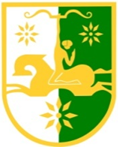 ОПРЕДЕЛЕНИЕо принятии заявления к производству суда и подготовке гражданского дела к судебному разбирательству_____________________________                                                             (место составления)«___» ______________________  г.                                                                 №___________Судья____________________________________________________________________                                                        (наименование суда, фамилия, инициалы судьи)рассмотрев заявление___________________________________________________________                                                        (указать ф.и.о. гражданина или наименование юридического _____________________________________________________________________________                 лица и характер требований)УСТАНОВИЛ:       Исковое заявление поступило в суд «__» _______     ______г. Судье заявление было адресовано «__» _________  ______г.       Исковое заявление ____________________________________________________соответствует по форме и содержанию требованиям, предусмотренным ст. ст. 129, 130 ГПК РА.        Данное дело подсудно _____________________________ суду.	(наименование суда)       По правилам части 1 статьи 41 ГПК РА третьи лица, не заявляющие самостоятельных требований относительно предмета спора, могут вступить в дело на стороне истца или ответчика до принятия судебного акта, которым заканчивается рассмотрение дела в суде первой инстанции, если этот судебный акт может повлиять на их права или обязанности по отношению к одной из сторон. Они могут быть привлечены к участию в деле также по ходатайству стороны или по инициативе суда.Учитывая существо заявленных исковых требований, суд считает необходимым привлечь к участию в деле в качестве третьего лица, не заявляющего самостоятельных требований относительно предмета _________________.        До судебного разбирательства имеется необходимость в совершении ряда действий по подготовке дела к судебному разбирательству.         Руководствуясь ст. 131, 145-148 ГПК РА, судьяОПРЕДЕЛИЛ:1. Исковое заявление ____________________________________________________принять к производству суда и возбудить по данному заявлению гражданское дело №___.       2.  В целях выяснения обстоятельств, касающихся существа заявленных требований и возражений, раскрытия доказательств, их подтверждающих, необходимости представления дополнительных доказательств, разъяснения сторонам их прав и обязанностей, последствий совершения или не совершения ими процессуальных действий, назначить собеседование со сторонами на __ мин.___час. на __ ______ _____г. в помещении суда по адресу: ______________________________.         3. Истцу в срок до ___ _____ _______г. представить в суд:_____________________________________________________________________________.          (наименование документов, предметов, вещественных доказательств)         4. Ответчику в срок до ___ _____ _______г. представить в суд:_____________________________________________________________________________          (наименование документов, предметов, вещественных доказательств)Направить копию искового заявления с приложенными документами ответчику и предложить представить возражение в срок до до __ ____ _______г.         5. Привлечь к участию в деле в качестве третьего лица, не заявляющего самостоятельных требований относительно предмета спора ____________________________________. Предложить истцу представить в суд в срок до __ _________ ________г. копию искового заявления и приложенных к нему документов для привлеченного к участию в деле третьего лица.Направить копию искового заявления с приложенными документами третьему лицу и предложить представить возражение в срок до __ ____ _______г.          6. Истребовать  из _____________________________________________		(наименование организации, ф.и.о. физического лица)     _______________________________________________________________________________	          (наименование документов, предметов, вещественных доказательств)7.  Разъяснить лицам, участвующим в деле, их процессуальные права и обязанности:Согласно ст. 33 ГПК РА лица, участвующие в деле, имеют право: знакомиться с материалами дела, делать выписки из них и снимать с них копии; заявлять отводы; представлять доказательства, до начала судебного разбирательства знакомиться с доказательствами, представленными другими лицами, участвующими в этом деле и с доказательствами, истребованными в том числе по инициативе суда, участвовать в исследовании доказательств; задавать вопросы другим участникам судебного процесса; заявлять ходатайства, в том числе об истребовании доказательств, знакомиться с протоколом судебного заседания, записью фиксирования хода судебного заседания с помощью технических средств, и представлять письменные замечания к протоколу и к записи; давать объяснения суду в устной и письменной форме; приводить свои доводы по всем возникающим в ходе судебного разбирательства вопросам; возражать против ходатайств и доводов других лиц, участвующих в деле; знать о жалобах, поданных другими лицами, участвующими в деле, о принятых по данному делу судебных актах и получать копии судебных актов, принимаемых в виде отдельного документа; знакомиться с особым мнением судьи по делу; обжаловать судебные акты в части, касающейся их прав, свобод и законных интересов; пользоваться другими процессуальными правами, предоставленными настоящим Кодексом. Лица, участвующие в деле, могут направлять в суд по электронной почте исковые заявления, заявления, ходатайства, жалобы в виде электронных документов, изготовленных посредством заполнения формы, размещенной на официальном Интернет-сайте соответствующего суда и подписанных электронной подписью в порядке, установленном законодательством. Лица, участвующие в деле, вправе представлять в суд сведения в виде электронных документов. Электронный документ должен быть подписан электронной подписью в порядке, установленном законодательством лицом, изготовившим этот документ. Лица, участвующие в деле, вправе получать с использованием информационно-телекоммуникационных сетей, включая сеть Интернет, копии судебных актов, извещений, вызовов в суд и иных документов (за исключением документов, содержащих информацию, доступ к которой в соответствии с законодательством  ограничен) в виде электронных документов, подписанных судьей в порядке, установленном законодательством. Лица, участвующие в деле, могут вести дела в суде с участием представителей, которые отвечают требованиям, предусмотренным статьей 47 настоящего Кодекса. Если дела в суде ведутся с участием представителей, лица участвующие в деле, могут определить права, которые представители осуществляют исключительно с их согласия. Через своих представителей лица, участвующие в деле, могут задавать вопросы участникам судебного процесса, давать необходимые пояснения, высказывать мнения и совершать иные процессуальные действия. При необходимости суд вправе привлекать к участию в осуществлении процессуальных прав непосредственно лиц, участвующих в деле. Лица, участвующие в деле, должны добросовестно пользоваться всеми принадлежащими им процессуальными правами. Недобросовестное заявление неосновательного иска, противодействие, в том числе систематическое, участвующими в деле лицами правильному и своевременному рассмотрению и разрешению дела, а также злоупотребление процессуальными правами в иных формах влечет за собой наступление для этих лиц последствий, предусмотренных настоящим Кодексом. Лица, участвующие в деле, несут процессуальные обязанности, предусмотренные настоящим Кодексом, или обязанности, возложенные на них судом в соответствии с настоящим Кодексом. Неисполнение процессуальных обязанностей лицами, участвующими в деле, влечет за собой наступление для этих лиц последствий, предусмотренных настоящим Кодексом.Согласно ст. 37 ГПК РА истец вправе изменить основание или предмет иска, увеличить или уменьшить размер исковых требований либо отказаться от иска, ответчик вправе признать иск, стороны могут окончить дело мировым соглашением.          В силу ст.ст.54, 66 ГПК РА каждая сторона должна доказать те обстоятельства, на которые она ссылается как на основание своих требований и возражений, если иное не предусмотрено законом; в случае, если сторона, обязанная доказывать свои требования или возражения, удерживает находящиеся у нее доказательства и не представляет их суду, суд вправе обосновать свои выводы объяснениями другой стороны.Ответчик вправе до принятия судом решения предъявить к истцу встречный иск для совместного рассмотрения его с первоначальным иском.         Лица, участвующие в деле, обязаны сообщить суду о перемене своего адреса во время производства по делу. При отсутствии такого сообщения судебная повестка или иное судебное извещение посылаются по последнему известному суду месту жительства или месту нахождения адресата и считаются доставленными, хотя бы адресат по этому адресу более не проживает или не находится (ст.116 ГПК РА);          Неисполнение ответчиком возложенной на него обязанности представить доказательства в обоснование своих возражений не препятствует рассмотрению дела по имеющимся в деле доказательствам (ст.148 ГПК РА).           Лица, участвующие в деле, обязаны известить суд о причинах неявки и представить доказательства уважительности этих причин. Суд вправе рассмотреть дело в случае неявки кого-либо из лиц, участвующих в деле и извещенных о времени и месте судебного заседания, если ими не представлены сведения о причинах неявки или суд признает причины их неявки неуважительными. Суд вправе рассмотреть дело в отсутствие ответчика, извещенного о времени и месте судебного заседания, если он не сообщил суду об уважительных причинах неявки и не просил рассмотреть дело в его отсутствие. Стороны вправе просить суд о рассмотрении дела в их отсутствие и направлении им копии решения суда. Суд может отложить разбирательство дела по ходатайству лица, участвующего в деле, в связи с неявкой его представителя по уважительной причине (ст.165 ГПК РА);            8. Сторонам обеспечить явку своих представителей в судебное заседание, представителям иметь доверенности (подлинники - на обозрение суда, надлежаще заверенные копии - в дело). При неявке в судебное заседание представителей письменно сообщить о возможности рассмотрения дела в свое отсутствие.            9. Документы, необходимые для  рассмотрения  дела,  могут  быть  представлены в электронном виде по адресу:_________________________.10.  Информацию о движении настоящего дела, включая сведения об объявленных перерывах, о времени и месте рассмотрения дела можно узнать на официальном Интернет-сайте ______________суда: ________________.Телефон аппарата суда: __________. 11. Лица, участвующие в деле, после получения судебного извещения, копии судебного акта о принятии искового заявления или заявления к производству и возбуждении производства по делу, а лица, вступившие в дело или привлеченные к участию в деле позднее, и иные участники дела после получения первого судебного извещения, либо первой копии судебного акта по рассматриваемому делу, самостоятельно принимают меры по получению информации о движении дела с использованием любых источников такой информации или любых средств связи (ч.9 ст.111 ГПК РА).12. Сообщить лицам, участвующим в деле, о том, что дата планируемого судебного заседания по делу по существу ___ ______ ______г. в ___ часов _____ минут в помещении __________________ суда по адресу:_____________________.13. В случае, если в судебное заседание не явились лица, участвующие в деле, а их явка в соответствии с настоящим Кодексом была признана обязательной судом, суд может наложить на указанных лиц судебный штраф в порядке и в размерах, которые предусмотрены в главе 8 настоящего Кодекса. В случае повторной неявки без уважительных причин лиц, указанные в ст.165 ГПК РА, могут быть подвергнуты приводу в порядке, предусмотренном главой 8 настоящего Кодекса.14. Копию настоящего определения направить сторонам.Судья  	__________________                                                                                                               (ф.и.о. и подписьБланк 2ОПРЕДЕЛЕНИЕо принятии заявленияк производству суда, подготовке гражданского дела к судебному разбирательству иназначении предварительного судебного заседания_____________________________                                                             (место составления)«___» ______________________  г.                                                                 №___________Судья____________________________________________________________________                                                        (наименование суда, фамилия, инициалы судьи)рассмотрев заявление___________________________________________________________                                                        (указать ф.и.о. гражданина или наименование юридического _____________________________________________________________________________                 лица и характер требований)УСТАНОВИЛ:Исковое заявление поступило в суд «__» _______     ______г. Судье заявление было адресовано «__» _________  ______г.       Исковое заявление ____________________________________________________соответствует по форме и содержанию требованиям, предусмотренным ст. ст. 129, 130 ГПК РА.        Данное дело подсудно _____________________________ суду.	                                             (наименование суда)                 До судебного разбирательства по существу имеется необходимость в проведении предварительного судебного заседания, поскольку истец ходатайствует о назначении _______________экспертизы.         Руководствуясь ст. 131, 145-148, 150 ГПК РА, судья      ОПРЕДЕЛИЛ:          1. Исковое заявление ____________________________________________________принять к производству суда и возбудить по данному заявлению гражданское дело №___.         2.  Назначить предварительное судебное заседание на __ ____ ______г. в ____ час. ___ мин. в помещении ____________суда по адресу: ___________________________________.         3. Сторонам в срок до __ _____ _____г. представить в суд вопросы и кандидатуру экспертного учреждения для назначения ___________ экспертизы.         4. Истцу в срок до ___ _____ _______г. представить в суд:_____________________________________________________________________________.          (наименование документов, предметов, вещественных доказательств)         5. Ответчику в срок до ___ _____ _______г. представить в суд:_____________________________________________________________________________          (наименование документов, предметов, вещественных доказательств)        Направить копию искового заявления с приложенными документами ответчику и предложить представить возражение в срок до до __ ____ _______г.         6.  Разъяснить лицам, участвующим в деле, их процессуальные права и обязанности:         Согласно ст. 33 ГПК РА лица, участвующие в деле, имеют право: знакомиться с материалами дела, делать выписки из них и снимать с них копии; заявлять отводы; представлять доказательства, до начала судебного разбирательства знакомиться с доказательствами, представленными другими лицами, участвующими в этом деле и с доказательствами, истребованными в том числе по инициативе суда, участвовать в исследовании доказательств; задавать вопросы другим участникам судебного процесса; заявлять ходатайства, в том числе об истребовании доказательств, знакомиться с протоколом судебного заседания, записью фиксирования хода судебного заседания с помощью технических средств, и представлять письменные замечания к протоколу и к записи; давать объяснения суду в устной и письменной форме; приводить свои доводы по всем возникающим в ходе судебного разбирательства вопросам; возражать против ходатайств и доводов других лиц, участвующих в деле; знать о жалобах, поданных другими лицами, участвующими в деле, о принятых по данному делу судебных актах и получать копии судебных актов, принимаемых в виде отдельного документа; знакомиться с особым мнением судьи по делу; обжаловать судебные акты в части, касающейся их прав, свобод и законных интересов; пользоваться другими процессуальными правами, предоставленными настоящим Кодексом. Лица, участвующие в деле, могут направлять в суд по электронной почте исковые заявления, заявления, ходатайства, жалобы в виде электронных документов, изготовленных посредством заполнения формы, размещенной на официальном Интернет-сайте соответствующего суда и подписанных электронной подписью в порядке, установленном законодательством. Лица, участвующие в деле, вправе представлять в суд сведения в виде электронных документов. Электронный документ должен быть подписан электронной подписью в порядке, установленном законодательством лицом, изготовившим этот документ. Лица, участвующие в деле, вправе получать с использованием информационно-телекоммуникационных сетей, включая сеть Интернет, копии судебных актов, извещений, вызовов в суд и иных документов (за исключением документов, содержащих информацию, доступ к которой в соответствии с законодательством  ограничен) в виде электронных документов, подписанных судьей в порядке, установленном законодательством. Лица, участвующие в деле, могут вести дела в суде с участием представителей, которые отвечают требованиям, предусмотренным статьей 47 настоящего Кодекса. Если дела в суде ведутся с участием представителей, лица участвующие в деле, могут определить права, которые представители осуществляют исключительно с их согласия. Через своих представителей лица, участвующие в деле, могут задавать вопросы участникам судебного процесса, давать необходимые пояснения, высказывать мнения и совершать иные процессуальные действия. При необходимости суд вправе привлекать к участию в осуществлении процессуальных прав непосредственно лиц, участвующих в деле. Лица, участвующие в деле, должны добросовестно пользоваться всеми принадлежащими им процессуальными правами. Недобросовестное заявление неосновательного иска, противодействие, в том числе систематическое, участвующими в деле лицами правильному и своевременному рассмотрению и разрешению дела, а также злоупотребление процессуальными правами в иных формах влечет за собой наступление для этих лиц последствий, предусмотренных настоящим Кодексом. Лица, участвующие в деле, несут процессуальные обязанности, предусмотренные настоящим Кодексом, или обязанности, возложенные на них судом в соответствии с настоящим Кодексом. Неисполнение процессуальных обязанностей лицами, участвующими в деле, влечет за собой наступление для этих лиц последствий, предусмотренных настоящим Кодексом.          Согласно ст. 37 ГПК РА истец вправе изменить основание или предмет иска, увеличить или уменьшить размер исковых требований либо отказаться от иска, ответчик вправе признать иск, стороны могут окончить дело мировым соглашением.          В силу ст.ст.54, 66 ГПК РА каждая сторона должна доказать те обстоятельства, на которые она ссылается как на основание своих требований и возражений, если иное не предусмотрено законом; в случае, если сторона, обязанная доказывать свои требования или возражения, удерживает находящиеся у нее доказательства и не представляет их суду, суд вправе обосновать свои выводы объяснениями другой стороны.             Ответчик вправе до принятия судом решения предъявить к истцу встречный иск для совместного рассмотрения его с первоначальным иском.           Лица, участвующие в деле, обязаны сообщить суду о перемене своего адреса во время производства по делу. При отсутствии такого сообщения судебная повестка или иное судебное извещение посылаются по последнему известному суду месту жительства или месту нахождения адресата и считаются доставленными, хотя бы адресат по этому адресу более не проживает или не находится (ст.116 ГПК РА);          Неисполнение ответчиком возложенной на него обязанности представить доказательства в обоснование своих возражений не препятствует рассмотрению дела по имеющимся в деле доказательствам (ст.148 ГПК РА).           Лица, участвующие в деле, обязаны известить суд о причинах неявки и представить доказательства уважительности этих причин. Суд вправе рассмотреть дело в случае неявки кого-либо из лиц, участвующих в деле и извещенных о времени и месте судебного заседания, если ими не представлены сведения о причинах неявки или суд признает причины их неявки неуважительными. Суд вправе рассмотреть дело в отсутствие ответчика, извещенного о времени и месте судебного заседания, если он не сообщил суду об уважительных причинах неявки и не просил рассмотреть дело в его отсутствие. Стороны вправе просить суд о рассмотрении дела в их отсутствие и направлении им копии решения суда. Суд может отложить разбирательство дела по ходатайству лица, участвующего в деле, в связи с неявкой его представителя по уважительной причине (ст.165 ГПК РА);            7. Сторонам обеспечить явку своих представителей в судебное заседание, представителям иметь доверенности (подлинники - на обозрение суда, надлежаще заверенные копии - в дело). При неявке в судебное заседание представителей письменно сообщить о возможности рассмотрения дела в свое отсутствие.            8. Документы, необходимые для  рассмотрения  дела,  могут  быть  представлены в электронном виде по адресу:_________________________.            9.  Информацию о движении настоящего дела, включая сведения об объявленных перерывах, о времени и месте рассмотрения дела можно узнать на официальном Интернет-сайте ______________суда: ________________.            Телефон аппарата суда: __________.   10. Лица, участвующие в деле, после получения судебного извещения, копии судебного акта о принятии искового заявления или заявления к производству и возбуждении производства по делу, а лица, вступившие в дело или привлеченные к участию в деле позднее, и иные участники дела после получения первого судебного извещения, либо первой копии судебного акта по рассматриваемому делу, самостоятельно принимают меры по получению информации о движении дела с использованием любых источников такой информации или любых средств связи (ч.9 ст.111 ГПК РА).11. В случае, если в судебное заседание не явились лица, участвующие в деле, а их явка в соответствии с настоящим Кодексом была признана обязательной судом, суд может наложить на указанных лиц судебный штраф в порядке и в размерах, которые предусмотрены в главе 8 настоящего Кодекса. В случае повторной неявки без уважительных причин лиц, указанные в ст.165 ГПК РА, могут быть подвергнуты приводу в порядке, предусмотренном главой 8 настоящего Кодекса.12. Копию настоящего определения направить сторонам.Судья  	__________________                                                                                                               (ф.и.о. и подпись)Бланк 3ОПРЕДЕЛЕНИЕо назначении гражданского дела к судебному разбирательству_____________________________                                                             (место составления)«___» ______________________  г.                                                                 №___________Судья_______________________________суда ______________, рассмотрев ( наименование суда, ф.и.о. судьи )материалы гражданского дела №___ по иску _____________________________и признавая дело достаточно подготовленным для его разбирательства в судебном заседании, руководствуясь ст. 151 ГПК РА,ОПРЕДЕЛИЛ:         1. Признать подготовку гражданского дела № по иску _____________________ к судебному разбирательству завершенной.          2. Назначить судебное разбирательство по делу № по иску _____________________ на __ _______ ______г. в ____ часов ___ минут в помещении  __________суда по адресу: ____________________________.          3. Вызвать в суд _______________________________________________________                                                (лица, участвующие в деле, свидетелей и др.)            4.  Информацию о движении настоящего дела, включая сведения об объявленных перерывах, о времени и месте рассмотрения дела можно узнать на официальном Интернет-сайте ______________суда: ________________.            Телефон аппарата суда: __________.   5. Лица, участвующие в деле, после получения судебного извещения, копии судебного акта о принятии искового заявления или заявления к производству и возбуждении производства по делу, а лица, вступившие в дело или привлеченные к участию в деле позднее, и иные участники дела после получения первого судебного извещения, либо первой копии судебного акта по рассматриваемому делу, самостоятельно принимают меры по получению информации о движении дела с использованием любых источников такой информации или любых средств связи (ч.9 ст.111 ГПК РА).6. Копию настоящего определения направить сторонам.Судья  	__________________                                                                                                               (ф.и.о. и подпись)Бланк 4На определение может быть подана частная жалоба в вышестоящий суд  __________________	(наименование суда)в __________________________.		(срок обжалования)Копию настоящего определения направить сторонам.Бланк 5__________________________________Отвод (самоотвод) заявленный прокурору, секретарю судебного заседания, помощнику судьи, специалисту, эксперту, переводчику, рассматривается и разрешается судом в том же судебном заседании, в котором отвод (самоотвод) заявлен. Суд заслушивает мнение лиц, участвующих в деле, а также лица, которому заявлен отвод, если отводимый желает дать объяснения. Вопрос об отводе (самоотводе) разрешается в совещательной комнате.Отвод (самоотвод), заявленный судье, рассматривающего гражданское дело единолично, рассматривает и разрешает председатель, его заместитель или другой судья этого суда без извещения сторон и без удаления в совещательную комнату, не позднее следующего рабочего дня со дня его заявления.При рассмотрении гражданского дела коллегиальным составом суда по первой инстанции, а также кассационной и надзорной инстанций отвод (самоотвод), заявленный одному из судей, рассматривается судьями этого коллегиального состава суда. Суд по заявленному отводу заслушивает мнение лиц, участвующих в деле, мнение отводимого судьи, если он желает дать объяснение. Отвод (самоотвод) разрешается в совещательной комнате без участия судьи, которому заявлен отвод (самоотвод). При равном количестве голосов, поданных за и против отвода (самоотвода), отвод (самоотвод) считается удовлетворенным.Вопрос об отводе (самоотводе), заявленном двум судьям или всему рассматривающему гражданское дело составу суда по первой инстанции или кассационной инстанции, разрешается председателем суда или его заместителями, без извещения сторон и без удаления в совещательную комнату, не позднее следующего рабочего дня со дня его заявления.Отвод (самоотвод), заявленный двум и более судьям или всем судьям состава суда надзорной инстанции, рассматривающего гражданское дело, разрешается в том же судебном заседании этим составом суда надзорной инстанции в совещательной комнате простым большинством голосов. Судьи, которым заявлен отвод (самоотвод), принимают участие в голосовании. При равном количестве голосов, поданных за и против отвода (самоотвода), отвод (самоотвод) считается удовлетворенным.Если одновременно с отводом (самоотводом) судье заявлен отвод кому-либо из других участников производства по гражданскому делу, то в первую очередь разрешается вопрос об отводе (самоотводе) судьи.По результатам рассмотрения вопроса об отводе (самоотводе) выносится определение, которое обжалованию не подлежит. Доводы о несогласии с определением могут быть включены в кассационную, надзорную жалобу и представления.При удовлетворении заявления об отводе (самоотводе) рассмотрение дела откладывается. О времени и месте рассмотрения дела в новом судебном заседании извещаются лица, участвующие в деле, и их представители.В случае если заявление об отводе подается неоднократно и неправомерно в целях затягивания процесса, введения суда в заблуждение или по другим необоснованным побуждениям, состав суда, рассматривающее дело или председатель суда, его заместитель или другой судья рассматривающий заявление об отводе судьи, могут наложить на указанное лицо штраф в порядке, установленном статьями 104.5 и 104.6 настоящего Кодекса.В случае удовлетворения заявления об отводе (самоотводе) судьи, либо нескольких судей, либо всего состава суда гражданское дело рассматривается в том же суде иным судьей или иным составом судей.Если в результате удовлетворения заявлений об отводе (самоотводе) судей или по причинам, указанным в статьях16 и 17настоящего Кодекса, невозможно сформировать новый состав суда для рассмотрения данного дела в том же суде, гражданское дело передается вышестоящим судом в другой суд того же уровня в порядке, установленном статьей 31 настоящего Кодекса.Бланк 6Бланк 7Судья  (наименование суда,фамилия, инициалы судьи)при секретаре (помощнике судьи) 	,(фамилия, инициалы)с участием	,(процессуальное положение, фамилии, инициалы участников)Бланк 8Судья  (наименование суда,фамилия, инициалы судьи)при секретаре (помощнике судьи) 	,(фамилия, инициалы)с участием	,(процессуальное положение, фамилии, инициалы участников)Бланк 9Судья  (наименование суда,фамилия, инициалы судьи)Бланк 10Судья  (наименование суда,фамилия, инициалы судьи)при секретаре (помощнике судьи) 	,(фамилия, инициалы)с участием	,(процессуальное положение, фамилии, инициалы участников)Бланк 11Судья  (наименование суда,фамилия, инициалы судьи)рассмотрев исковое заявление ___________ к ______________ о признании сделки недействительной,	истца	ответчикаУСТАНОВИЛ:Заявитель _________. обратился в суд с иском к ответчику _____________ о ___________________.	(предмет иска)Полагаю, что в принятии искового заявления следует отказать по следующим основаниям___________________________________________________________________________________	основания указанные в статье 132 ГПК РАРуководствуясь ст. 132 ГПК РА, судьяОПРЕДЕЛИЛ:В принятии искового заявления ___________ к ______________ о _______________________________,	истца	ответчика		(предмет иска)отказать.Отказ в принятии искового заявления препятствует повторному обращению заявителя в суд с иском к тому же ответчику, о том же предмете и по тем же основаниям.На определение может быть подана частная жалоба в вышестоящий суд ____________ через ________________ судв __________________________.		   (срок обжалования)Копию настоящего определения направить заявителю.Бланк 12Судья  (наименование суда,фамилия, инициалы судьи)рассмотрев исковое заявление ______________________________________________(наименование истца)к _________________________________________________________________________                          (наименование ответчика)о ________________________________________________________________________,                    (предмет иска)УСТАНОВИЛ:    ______________________________________________________________________    ______________________________________________________________________. Руководствуясь пунктом ____ ч. 1 ст. 133 ГПК РА, судьяОПРЕДЕЛИЛ:Исковое заявлениена _____ л. и приложенные документы на _____ л., втом числе пл. поручение от "___" __________ __ г. N ________ возвратить заявителю.2. Возвратить заявителю из _____________________государственную пошлину                                 наименование организациив сумме ____________________________, перечисленную по платежному поручениюот "__" ________ __ г. N _____.Возвращение искового заявления не препятствует повторному обращению истца в суд с иском к тому же ответчику, о том же предмете и по тем же основаниям, если истцом будет устранено допущенное нарушение.На определение может быть подана частная жалоба в вышестоящий суд ____________ через ________________ судв __________________________.		   (срок обжалования)Копию настоящего определения направить заявителю.Бланк 13Судья  (наименование суда,фамилия, инициалы судьи)рассмотрев исковое заявление ______________________________________________(наименование истца)к _________________________________________________________________________                          (наименование ответчика)о ________________________________________________________________________,                    (предмет иска)УСТАНОВИЛ:Заявитель __________ обратился в суд с исковым заявлением к ___________ о ____________________.	(предмет иска) Данное исковое заявление подлежит оплате государственной пошлиной как исковое заявление имущественного характера. Размер государственной пошлины составляет __________ рублей.Истицей государственная пошлина в указанном размере не уплачена. Не представлены также в соответствии с требованиями ст. 130 ГПК РА копии искового заявления и приложенных к нему документов, которые у ответчика отсутствуют.В силу ст. 134 ГПК РА исковое заявление, поданное в суд без соблюдения требований, установленных 129, 130 ГПК РА, подлежит оставлению без движения.Руководствуясь ст. 134 ГПК РА, судьяопределил:Исковое заявление __________ к ___________ о __________________ оставить без движения, известив                  (предмет иска) об этом заявителя. и предложив ей в срок до __ __________ г. уплатить государственную пошлину в размере _______рублей, представить копии искового заявления и приложенных к нему документов по числу лиц, участвующих в деле.При исправлении в установленный срок перечисленных в настоящем Определении недостатков заявление будет считаться поданным в день первоначального представления его в суд. В противном случае заявление будет считаться неподанным и возвращено заявителю со всеми приложенными к нему документами.На определение может быть подана частная жалоба в вышестоящий суд ____________ через ________________ судв __________________________.		   (срок обжалования)Копию настоящего определения направить заявителю.Бланк 14Судья  (наименование суда,фамилия, инициалы судьи)рассмотрев встречное исковое заявление ______________________________________________(наименование истца)к _________________________________________________________________________                          (наименование ответчика)о ________________________________________________________________________,                    (предмет иска)УСТАНОВИЛ:Заявитель ___________ обратился с иском к ________________ о __________________. По утверждению 	(предмет иска)заявителя___________.................Представитель ответчика _________________ иск не признал и заявил ходатайство о принятии встречного иска к _____________ о ________________. По утверждению представителя ответчика                                                    (предмет иска) ____________ …………….Заявленное ходатайство ___________________ подлежит удовлетворению.Между иском, предъявленным _____________, и встречными требованиями ответчика по его иску имеется взаимная связь, поскольку в основе как первоначального, так и встречного исков лежат одни и те же обстоятельства, связанные с …………………... Совместное рассмотрение обоих исков приведет к более быстрому и правильному разрешению спора.Форма и содержание искового заявления по встречному иску соответствуют требованиям ст.129 и 130 ГПК РА; копия искового заявления приложена, государственная пошлина оплачена.Руководствуясь ст.129, 130 и 135  ГПК РА, судьяОПРЕДЕЛИЛ:Принять встречный иск __________ к ________________ о _______________для совместного рассмотрения с иском __________ к ____________о.Копию настоящего определения направить сторонам.Бланк 15Судья  (наименование суда,фамилия, инициалы судьи)рассмотрев ходатайства  ______________________________________________(наименование истца)об истребовании доказательств и принятии обеспечительных мерУСТАНОВИЛ:Истец _________ обратился с иском к ответчику_____________ о ______________________. В исковом 	(предмет иска)заявлении, принятом к производству, изложены ходатайства об истребовании в порядке подготовки дела к судебному разбирательству сведений о вкладе и наложении ареста на денежные средства по этому вкладу, так как ответчик может ими распорядиться, узнав о предъявленном иске.Нахожу ходатайства обоснованными и подлежащими удовлетворению, поскольку истец не имеет возможности самостоятельно получить и представить суду сведения о вкладе на имя ответчика, а непринятие мер по обеспечению иска может затруднить исполнение решения суда.Руководствуясь ст. 55, 137-139 - 141, 148 ГПК РА, судьяопределил:1. Истребовать из __________ отделения Сбербанка Абхазии копию счета по вкладу на имя ____________, __ _____ ______ г. рождения, проживающего по адресу: ____________________.2. Наложить арест на внесенные в указанный вклад денежные средства вместе с процентами, запретив расходные операции по этому вкладу.Копию определения направить для немедленного исполнения в __________ отделение Сбербанка Абхазии, а также сторонам.На определение может быть подана частная жалоба в вышестоящий суд ____________ через ________________ судв __________________________.		   (срок обжалования)Бланк 16Судья  (наименование суда,фамилия, инициалы судьи)рассмотрев заявление _________________________________________________________________________(наименование истца)о возврате излишне внесенной государственной пошлины,УСТАНОВИЛ:Истец ________- обратился в суд с иском к ответчику _____________ о ______________________.		(предмет иска)При этом им в приходную кассу _____________ сбербанка по квитанции (серия __ N _______) от "____" ________ ___ г. была внесена государственная пошлина в сумме _____________ руб.Считая, что излишне уплатил ____________ руб. государственной пошлины, истец_________ обратился с заявлением о возврате ему указанной суммы.Заявление ___________ подлежит удовлетворению.Поскольку цена предъявленного заявителем _________ иска составляет ____________ руб. (ст. 89 ГПК РА), он обязан  оплатить госпошлину в размере, в сумме ____________ руб. Им же внесено в доход бюджета ____________ руб., что превышает размер установленной госпошлины на ____________ руб.В соответствии со ст.91 ГПК РА государственная пошлина подлежит возврату в случае внесения ее в большем размере, чем предусмотрено законодательством о государственной пошлине. В этом случае госпошлина возвращается в размере излишне внесенной суммы.Руководствуясь ст.91 ГПК РА, судьяОПРЕДЕЛИЛ:Обязать ______________________ возвратить истцу ____________________________,                            (наименование организации)проживающему по адресу_______________________, излишне уплаченную по квитанции (серия ____ N __________) от ___________ в доход бюджета государственную пошлину в сумме ____________ руб.На определение может быть подана частная жалоба в вышестоящий суд ____________ через ________________ судв __________________________.		   (срок обжалования)Копию настоящего определения направить заявителю.	Бланк 17Судья  (наименование суда,фамилия, инициалы судьи)при секретаре (помощнике судьи) ________________________________________________________________с участием _________________________________________________________________________________	(процессуальное положение, фамилия, инициалы участников процесса)рассмотрев в открытом судебном заседании дело по иску ______________________________________________________________________________(наименование истца)к _____________________________________________________________________________                          (наименование ответчика)о _____________________________________________________________________________,                    (предмет иска)УСТАНОВИЛ:Истец ________- обратился в суд с иском к ответчику _____________ о ______________________.		                                                                                              (предмет иска)Для подтверждения своих доводов истец просил допросить в качестве свидетеля_____________, проживающую по адресу: ________________. Определением, вынесенным в порядке подготовки дела к судебному разбирательству, разрешен вопрос о вызове свидетеля _____________ в судебное заседание, назначенное на "___" _______ ___ г. в ____ час. Судебная повестка, направленная свидетелю __________-, была возвращена почтой в суд с отметкой о том, что свидетель __________ отказалась ее принять, заявив о своем нежелании явиться в суд для дачи показаний. Таким образом, свидетель ___________ не явилась в судебное заседание без уважительной причины.В соответствии со ст. 166 ГПК РА в случае если вызванный свидетель, эксперт, специалист, переводчик не явился в судебное заседание по причинам признанным судом неуважительными, он может быть подвергнут штрафу в порядке и размере, предусмотренных главой 8 настоящего Кодекса. При неявке указанных лиц в судебное заседание без уважительных причин по вторичному вызову, они могут быть подвергнуты принудительному приводу.В соответствии со ст. 104.6, 166, 167 ГПК РА, судьяОПРЕДЕЛИЛ:___________, проживающую по адресу: ______________, подвергнуть штрафу в размере __________ руб.Разбирательство дела отложить на __ час. "___" ________ ___ г. Свидетеля _______ известить повесткой(или другими средствами связи), предупредив ее, что в случае неявки без уважительных причин по вторичному вызову она может быть подвергнута принудительному приводу.Копию определения направить свидетелю.На определение может быть подана частная жалоба в течение 20 дней со дня получения копии определения в вышестоящий суд ____________ через ______________судв __________________________.		   (срок обжалования)________________________________-1. Вопрос о наложении судебного штрафа на лиц, участвующих в деле, и иных присутствующих в зале судебного заседания лиц за проявление ими неуважения к суду объявляется непосредственно в судебном заседании без удаления суда в совещательную комнату.2. Вопрос о наложении судебного штрафа на лиц, не участвующих в рассмотрении дела, за нарушение предусмотренных настоящим Кодексом и другими законами обязанностей разрешает суд, рассматривающий дело без извещения сторон и без удаления в совещательную комнату.3. По результатам рассмотрения вопроса о наложении судебного штрафа суд выносит определение.4. Определение о наложении судебного штрафа может быть обжаловано в течение двадцати дней со дня получения лицом, на которое наложен судебный штраф, копии определения (ст.104.6 ГПК РА).Бланк18ОБЯЗАТЕЛЬСТВОо явке в судМне,  		,(фамилия, имя, отчество, процессуальное положение лица, которое дает обязательство)судьей  (наименование суда, фамилия и инициалы судьи)разъяснено обязательство, предусмотренное ст. 104.4 ГПК РА, о своевременной явке в суд по вызову суда, а в случае перемены места жительства и или места пребывания (нахождения) незамедлительно сообщать об этом в суд.В случае неявки по вызову суда мне разъяснено, что я буду подвергнут приводу в принудительном порядке в соответствии со ст. 104.3, 166 ГПК РА или подвергнут штрафу за неуважение к суду в соответствии со ст. 104.5и 104.6 ГПК РА.(дата)Бланк19ОПРЕДЕЛЕНИЕо приводе свидетеля (эксперта, специалиста, переводчика) 1_____________________________                                                             (место составления)«___» ______________________  г.                                                                 №___________Судья  (наименование суда,фамилия, инициалы судьи)при секретаре (помощнике судьи) ________________________________________________________________с участием _________________________________________________________________________________	(процессуальное положение, фамилия, инициалы участников процесса)рассмотрев в открытом судебном заседании дело по иску ______________________________________________________________________________(наименование истца)к _____________________________________________________________________________                          (наименование ответчика)о _____________________________________________________________________________,                    (предмет иска)УСТАНОВИЛ:(излагаются основания принимаемого судебного решения)На основании изложенного и руководствуясь ст. 104.3 и 166 ГПК РА, судьяОПРЕДЕЛИЛ:Подвергнуть свидетеля (эксперта, специалиста, переводчика)(фамилия, имя, отчество, место нахождения)приводу в  (наименование суда)2. Возложить исполнение настоящего определения на  (наименование органа,фамилия, инициалы должностного лица)_______________________1Заполняется только одна из граф, которая соответствует принятому судебному решению.1. Если надлежащим образом извещенное лицо, участие которого в судебном разбирательстве в соответствии с законом является обязательным или признано судом обязательным, или надлежащим образом извещенный свидетель не явились в суд без уважительных причин либо не сообщили о причинах неявки, в отношении их судом может быть вынесено определение о применении привода, который осуществляется в соответствии с законодательством. 2. Привод не может применяться к малолетним и несовершеннолетним лицам, беременным женщинам, лицам, которые ввиду болезни, возраста или других уважительных причин не в состоянии явиться в судебное заседание по вызову суда.3. В определении о приводе кроме сведений, предусмотренных частью 4 статьи 104 настоящего Кодекса, указываются дата, время и место, куда лицо должно быть доставлено, а также какому органу поручается осуществление привода.4. Определение о приводе незамедлительно передается на исполнение органу по месту производства по делу либо по месту жительства, месту пребывания (нахождения), месту работы, службы или учебы лица, которое подлежит приводу(104.3 ГПК РА)3. В случае если вызванный свидетель, эксперт, специалист, переводчик не явился в судебное заседание по причинам признанным судом неуважительными, он может быть подвергнут штрафу в порядке и размере, предусмотренных главой 8 настоящего Кодекса. При неявке указанных лиц в судебное заседание без уважительных причин по вторичному вызову, они могут быть подвергнуты принудительному приводу (166 ГПК РА).Бланк 20Судья  (наименование суда,фамилия, инициалы судьи)при секретаре (помощнике судьи) ________________________________________________________________с участием _________________________________________________________________________________	(процессуальное положение, фамилия, инициалы участников процесса)рассмотрев в открытом судебном заседании дело по иску ______________________________________________________________________________(наименование истца)к _____________________________________________________________________________                          (наименование ответчика)о _____________________________________________________________________________,                    (предмет иска)УСТАНОВИЛ:В исковом заявлении _____________ просил ……………………………………..В судебном заседании ответчик ____________ заявил, что он не может нести перед истцом ответственность …………………………………………………..Истец _______________ согласен на замену ненадлежащего ответчика.Выслушав объяснения сторон, изучив материалы дела, суд считает необходимым произвести замену ненадлежащего ответчика.В силу ст….. ГК РА…………………….. Таким образом, иск предъявлен не к тому лицу, которое должно отвечать по иску.Согласно ст.39 ГПК РА суд при подготовке дела или во время его разбирательства в суде первой инстанции может допустить по ходатайству или с согласия истца замену ненадлежащего ответчика надлежащим.В данном случае в качестве надлежащего ответчика должно быть привлечен _______________.Что касается бывшего ответчика _____________, то его участие в деле в качестве третьего лица, не заявляющего самостоятельного требования относительно предмета спора, на стороне нового ответчика необходимо, так как решение по делу может повлиять на его обязанность перед ___________________……………………..Руководствуясь ст.39 и 41 ГПК РА, судьяОПРЕДЕЛИЛ:Произвести замену ненадлежащего ответчика.Привлечь в качестве ответчика по иску ____________ о ______________________ -                                                                                                         (предмет иска) ____________________________.(наименование ответчика)                                                                                                         Освободить ____________ от участия в деле в качестве ответчика и привлечь его к участию в том же процессе в качестве третьего лица, не заявляющего самостоятельного требования относительно предмета спора, на стороне ответчика.Разбирательство дела отложить и назначить на ______час. "___" ______ ___ г.После замены ненадлежащего ответчика надлежащим подготовка и рассмотрение дела производятся с самого начала.Копию настоящего определения направить участникам процесса, известив их о времени и месте судебного заседания. Ответчику направить копию искового заявления.	Бланк 21Судья ________________________________________________________________,                                (фамилия и инициалы)рассмотрев заявление ______________________________________________________                                  (наименование заявителя)о принятии мер по обеспечению иска ________________________________________                                             (наименование истца)к _________________________________________________________________________                           (наименование ответчика)о ________________________________________________________________________,                                (предмет иска)                                 УСТАНОВИЛ:_______________________________________________________________________________________________________________________________________________________________________________________________________________________________________Наличие достаточных оснований полагать, что непринятие указанных взаявлении   мер   по   обеспечению   иска   приведет к невозможности илизатруднительности исполнения судебного акта.    Руководствуясь ст.ст. 137, 138, 139 ГПК РА,судья                     ОПРЕДЕЛИЛ: ___________________________________________________________________.                 (указываются конкретные меры по обеспечению иска)На определение может быть подана частная жалоба в вышестоящий суд ____________ через ________________ судв __________________________.		   (срок обжалования)Копию настоящего определения направить сторонами в _________________________________.в соответствующие органы	Бланк 22    Судья ________________________________________________________________,                                (фамилия и инициалы)рассмотрев в судебном заседании заявление _________________________________                                               (наименование заявителя)об отмене принятых мер по обеспечению иска _______________________________,                                                  (наименование истца)к _________________________________________________________________________                           (наименование ответчика)о ________________________________________________________________________,                                 (предмет иска)                                   УСТАНОВИЛ:    ______________________________________________________________________.    ______________________________________________________________________    Руководствуясь ст.142 ГПК РА,судья                                   ОПРЕДЕЛИЛ:    1. Удовлетворить заявление ____________________________________________                                           (наименование заявителя)об отмене принятых мер по обеспечению иска.    2. Отменить __________________________________________________________.                  (указываются ранее принятые меры по обеспечению иска)На определение может быть подана частная жалоба в вышестоящий суд ____________ через ________________ судв __________________________.		(срок обжалования)Копию настоящего определения направить заявителю и в _________________________________.в соответствующие органы_____________________________________________________________________________________УСТАНОВИЛ:Сторонами  представлено  суду мировое соглашение следующего содержания:_____________________________________________________________________________________________________________________________________________________.(содержание мирового соглашения)В  соответствии  со ст.37, 170, 171  ГПК РА стороны вправе окончить дело мировым соглашением. Суд утверждает представленное мировое  соглашение, так как оно не противоречит законам и иным нормативным правовым актам и не нарушает права и законные интересы других лиц.В  соответствии  с  с п.4 ч.1 ст.218 ГПК РАсуд прекращает производство  по  делу,  если заключено мировое соглашение и оно утверждено судом.Руководствуясь 37, 170, 171, 218 и 223 ГПК РА, судОПРЕДЕЛИЛ:    1. Утвердить мировое соглашение, заключенное между ______________________________________________________________________________________________,                            (наименование истца)и _________________________________________________________________________                           (наименование ответчика)следующего содержания: ___________________________________________________.    2. Производство по делу прекратить.УСТАНОВИЛ:Заявление, поданное от __________ по иску к _________ о _____________, оставить без рассмотрения.Разъяснить, что ____________. вправе предъявить в суд то же заявление в общем порядке при условии подачи его лично либо уполномоченным на то, согласно действующей доверенности, представителем.		Бланк 27ИМЕНЕМ РЕСПУБЛИКИ АБХАЗИЯРЕШЕНИЕ_____________ суда _________________(наименование суда)_____________________________                                                             (место составления)«___» ______________________  г.                                                      Дело №___________Резолютивная часть решения объявлена __ _____ _____УСТАНОВИЛ:Истец(цы) ______________________________ обратился(ись) в суд с иском к(наименование)_____________________________________ о ___________________________(наименование ответчика(ов))	(предмет иска)по которому             __________________________________.                                     (изложить суть исковых требований)Ответчик(и)  иск  не  признал(и),  ссылаясь на ________________________(изложить возражения__________________________________.      ответчиков на иск)    Выслушав   объяснения   сторон,   исследовав   и  оценив представленныедоказательства,  суд находит  иск  подлежащим  удовлетворению по  следующимоснованиям.    Согласно ст. ______ ГК РА _____________________________________________                                   (привести норму, на которой основано_________________________. заявленное требование)    Из материалов дела видно, что _________________________________________(указать  установленные обстоятельства,__________________________________________________________________________.                      имеющие значение для дела)Эти обстоятельства подтверждаются _____________________________________                                            (привести доказательства___________________________________________________________________________    в обоснование выводов суда, доводы,  по  которым отвергаются другие_________________________________________________________________.    доказательства, анализ всех доказательств  в совокупности)При  установленных   обстоятельствах ……………………….Руководствуясь 192-197 ГПК РА, судРЕШИЛ_________________________________________________________________________________________    (вывод суда об удовлетворении иска либо об отказе в удовлетворении иска, полностью или в части_________________________________________________________________________________________________________________________________________________________________   взыскания судебных расходов, срок исполнения решения, ___________________________________________________________________.сроки ипорядок обжалования)Председательствующий: ______________________(подпись)		Бланк 28ДОПОЛНИТЕЛЬНОЕ РЕШЕНИЕ_____________ суда _________________(наименование суда)_____________________________                                                             (место составления)«___» ______________________  г.                                                      №___________		Бланк 29ОПРЕДЕЛЕНИЕоб исправлении описок и явных арифметическихошибок в решении_____________________________                                                             (место составления)«___» ______________________  г.                                                      №___________		Бланк 30ОПРЕДЕЛЕНИЕо разъяснении решения_____________________________                                                             (место составления)«___» ______________________  г.                                                      №___________Бланк 31	Бланк 32ПРОТОКОЛСУДЕБНОГО ЗАСЕДАНИЯпо гражданскому  делу№ (место составления) "__"________ ___ годаСудебное заседание начато в __ мин. ___ час._________________суд _________________                          (наименование суда)в составе:председательствующего _______________при секретаре (помощнике судьи) ________________с участием:        рассмотрел в открытом судебном заседании гражданское дело по иску … к … Председательствующий входит в зал судебного заседания и произносит:         Прошу участников процесса и присутствующих в зале присесть.Судебное заседание объявляю открытым в … часов … минут. Подлежит рассмотрению гражданское дело по иску … к … Председательствующий объявляет о фиксации судебного заседания с помощью технических средств _______________________.Председательствующий:        С учетом положений ст.ст.10, 103, 104, 156,157 ГПК РА объявляю участникам процесса и присутствующим гражданам регламент судебного заседания.Проверка явки участников процесса (ч.1 ст.159 ГПК РА).Председательствующий:        Секретарь судебного заседания (помощник судьи) прошу доложить о явке лиц, вызванных судом в судебном заседании, а также сообщить о причинах неявки отсутствующих. Секретарь судебного заседания (помощник судьи). В судебное заседание явились:         Прокурор … (общие положения об участии прокурора в деле закреплены в ст.43ГПК РА),        Истец …,        Представитель истца … - …,        Ответчик …,        Представитель ответчика … - …,        Третье лицо, заявляющее самостоятельные требования …,        Представитель третьего лица, заявляющего самостоятельные требования … - …,        Третье лицо, не заявляющее самостоятельные требования …,        Представитель третьего лица, не заявляющего самостоятельные требования - …,        Свидетели – …, …В судебное заседание не явились:          Представитель третьего лица, заявляющего самостоятельные требования администрации … района (города)… - …,        Свидетели – …, …         Председательствующий устанавливает личность участников процесса, проверяет полномочия должностных лиц, их представителей (ч.2 ст.159 ГПК РА).Председательствующий:        Прошу встать (т.е. лицо, личность которого устанавливается) и ответить суду:Прокурор:                                Ф.И.О., отношение к участникам процесса,(общие положения об                  полномочия судом проверены.                                                                               участии прокурора в деле закреплены в ст.43ГПК РА)Истец:Ф.И.О.,день, месяц, год и место рождения, место жительства (прописки, регистрации), гражданство, образование, семейное положение, место работы (учебы), знание языка судопроизводства, отношение к участникам процесса (родственные, дружеские, конфликтные, неприязненные отношения). Представитель истца …:Ф.И.О., место работы (учебы), знание языка судопроизводства, отношение к участникам процесса (родственные, дружеские, конфликтные, неприязненные отношения), действует на основании доверенности от .. .. .. года № …… и ордера от .. .. .. года № (при участии адвоката), копия доверенности и ордер (при участии адвоката) в материалах дела, полномочия судом проверены.Ответчик:Ф.И.О.,день, месяц, год и место рождения, место жительства (прописки, регистрации), гражданство, образование, семейное положение, место работы (учебы), знание языка судопроизводства, отношение к участникам процесса (родственные, дружеские, конфликтные, неприязненные отношения). Представитель ответчика …:Ф.И.О., место работы (учебы), знание языка судопроизводства, отношение к участникам процесса (родственные, дружеские, конфликтные, неприязненные отношения), действует на основании доверенности от .. .. .. года № …… и ордера от .. .. .. года № (при участии адвоката), копия доверенности и ордер (при участии адвоката) в материалах дела, полномочия судом проверены.Третье лицо,заявляющее самостоятельные требования:Ф.И.О.,день, месяц, год и место рождения, место жительства (прописки, регистрации), гражданство, образование, семейное положение, место работы (учебы), знание языка судопроизводства, отношение к участникам процесса (родственные, дружеские, конфликтные, неприязненные отношения).Представитель третьего лица,заявляющего самостоятельные требования …:Ф.И.О., место работы (учебы), знание языка судопроизводства, отношение к участникам процесса (родственные, дружеские, конфликтные, неприязненные отношения), действует на основании доверенности от .. .. .. года № …… и ордера от .. .. .. года № (при участии адвоката), копия доверенности и ордер (при участии адвоката) в материалах дела, полномочия судом проверены.Третье лицо,не заявляющее самостоятельные требования:Ф.И.О.,день, месяц, год и место рождения, место жительства (прописки, регистрации), гражданство, образование, семейное положение, место работы (учебы), знание языка судопроизводства, отношение к участникам процесса (родственные, дружеские, конфликтные, неприязненные отношения).Представитель третьего лица,не заявляющего  самостоятельныетребования …:Ф.И.О., место работы (учебы), знание языка судопроизводства, отношение к участникам процесса (родственные, дружеские, конфликтные, неприязненные отношения), действует на основании доверенности от .. .. .. года № …… и ордера от .. .. .. года № (при участии адвоката), копия доверенности и ордер (при участии адвоката) в материалах дела, полномочия судом проверены.При участии в деле переводчика,сурдопереводчика (ст. 160 ГПК РА).Председательствующий:         В качестве переводчика (сурдопереводчика) в суд приглашен (Лица, участвующие в деле, вправе предложить суду кандидатуру переводчика):         Ф.И.О.          Год рождения          Место рождения Место  жительства         Гражданство         Место работы На вопрос председательствующего:Сколько лет работаете педагогом (специалистом)?   Ответ:Педагогом работаю … На вопрос председательствующего:Можете ли переводить устно и письменно с русского языка на  абхазский язык и наоборот?Ответ: На вопрос председательствующего:Участвовали ли по данному делу ранее?Ответ:На вопрос председательствующего:Имеются отводы переводчику (сурдопереводчику) по основаниям, предусмотренным ст.18 ГПК РА?        Истец …:	        Представитель истца …  – …:        Ответчик …:        Представитель ответчика …  – …:        Третье лицо, заявляющее самостоятельные требования …:        Представитель третьего лица, заявляющего самостоятельные требования администрации … района (города) … - …:        Третье лицо, не заявляющее самостоятельные требования …:        Представитель третьего лица, не заявляющего самостоятельные требования- …:        Прокурор …:Председательствующий: Отвод не заявлен.или        Председательствующий удаляется в совещательную комнату (если заявлен отвод).         Определение вынесено и оглашено.        Председательствующий на местеопределил:        Назначить Ф.И.О.  переводчиком (сурдопереводчиком) по настоящему делу (или отказать).Председательствующий:        Переводчик (сурдопереводчик)..: Суд разъясняет Вам права и обязанности переводчика в суде, предусмотренные ст. 160 ГПК РА.На вопрос председательствующего:Вам понятны Ваши права, обязанности и ответственность? Ответ:Председательствующий:Прошу вас дать подписку о том, что вы предупреждены об уголовной ответственности за заведомо неправильный перевод.Председательствующий: Секретарь судебного заседания (помощник судьи) прошу получить подписку переводчика (сурдопереводчика). Секретарь судебного заседания: подписка получена.Удаление свидетелей из зала судебного заседания (ст.161 ГПК РА).Объявление состава суда (ч.1 ст.162 ГПК РА).Председательствующий:Объявляю состав суда:Председательствующим в судебном заседании является ...,Сообщаю, кто участвует в судебном заседании:        Секретарь судебного заседания ...,       Прокурор …,       Истец …,       Представитель истца … - …,       Ответчик … - …,       Представитель ответчика … - …,       Третье лицо, заявляющее самостоятельные требования ...,       Представитель третьего лица, заявляющего самостоятельные требования ... - …,       Третье лицо, не заявляющее самостоятельные требования …,       Представитель третьего лица, не заявляющего самостоятельные требования - …,       Эксперт …,        Специалист …,        Переводчик ….       Разъяснение права самоотвода и отвода(ч.2 ст.162 ГПК РА).Председательствующий:        В соответствии с ч.2 ст. 162 ГПК РА, разъясняю право отвода председательствующего, секретаря судебного заседания, прокурора, секретаря судебного заседания, эксперта, специалиста, переводчика.        Основания для отвода судьи (ст.16, 17 ГПК РА):        Основания для отвода прокурора, секретаря судебного заседания, эксперта, специалиста, переводчика (ст.18 ГПК РА):Ответы:        Истец …:                    Представитель истца … - …:         Ответчик …:         Представитель ответчика … - …:         Третье лицо, заявляющее самостоятельные требования ...:         Представитель третьего лица, заявляющего самостоятельные требования ... - …:         Третье лицо, не заявляющее самостоятельные требования…:         Представитель третьего лица, не заявляющего самостоятельные требования …:         Прокурор …: Председательствующий: отводов не заявлено.или        Председательствующий удаляется в совещательную комнату (если заявлен отвод не судье).         Определение вынесено и оглашено.В соответствии со ст. 163 ГПК РА председательствующий разъясняет лицам, участвующим в деле, их процессуальные права и обязанности (9, 32, 37, 40, 41, 94, 96, 97, 98, 99 100, 101).Председательствующий:Лицам, участвующими в деле понятны Ваши права, обязанности и ответственность?         Истец …:                    Представитель истца … - …:         Ответчик …:         Представитель ответчика … - …:         Третье лицо, заявляющее самостоятельные требования ...:         Представитель третьего лица, заявляющего самостоятельные требования ... - …:         Третье лицо, не заявляющее самостоятельные требования…:         Представитель третьего лица, не заявляющего самостоятельные требования …:         Прокурор …: Председательствующий:права и обязанности ясны. В соответствии со ст. 164 ГПК РА председательствующий выясняет, имеются ли у лиц, участвующих в деле ходатайства.Ответы:        Истец …:                    Представитель истца … - …:         Ответчик …:         Представитель ответчика … - …:         Третье лицо, заявляющее самостоятельные требования ...:         Представитель третьего лица, заявляющего самостоятельные требования ... - …:         Третье лицо, не заявляющее самостоятельные требования…:         Представитель третьего лица, не заявляющего самостоятельные требования …:         Прокурор …: В соответствии со ст. ст. 165-166 ГПК РА председательствующий заслушивает мнение лиц, участвующих в деле, о возможности судебного разбирательства в отсутствии кого-либо из участников гражданского судопроизводства(лиц, участвующих в деле, их представителей;свидетелей, экспертов, специалистов, переводчиков).       Ответы:        Истец …:                    Представитель истца … - …:         Ответчик …:         Представитель ответчика … - …:         Третье лицо, заявляющее самостоятельные требования ...:         Представитель третьего лица, заявляющего самостоятельные требования ... - …:         Третье лицо, не заявляющее самостоятельные требования…:         Представитель третьего лица, не заявляющего самостоятельные требования …:         Прокурор …:        При участии в деле эксперта (ст. 169 ГПК РА).Председательствующий:        Эксперт…: в соответствии со ст. 169 и 83 ГПК РА разъясняю ваши процессуальные права, обязанности и ответственность.Председательствующий:        Эксперт…: За дачу вами заведомо ложного заключения и показания, вы несете ответственность в соответствии со ст. 309УК РА.Председательствующий:        Эксперт…: Вам понятны ваши права, обязанности и ответственность?Ответ:….Председательствующий:        Эксперт…: Прошу вас дать подписку о том, что вы предупреждены об уголовной ответственности за дачу вами заведомо ложного заключения и показания.      Председательствующий: секретарь судебного заседания(помощник судьи) прошу получить подписку эксперта. Секретарь судебного заседания(помощник судьи): подписка получена.При участии в деле специалиста (ст. 169 ГПК РА).Председательствующий:        Специалист…: в соответствии со ст. 169 и 45.3 ГПК РА разъясняю ваши процессуальные права и обязанности.Председательствующий:        Специалист…: За дачу вами заведомо ложного заключения, вы несете ответственность в соответствии со ст. 309УК РА.Председательствующий:        Специалист…: Вам понятны ваши права, обязанности и ответственность?Ответ:….Председательствующий:        Специалист…: Прошу вас дать подписку о том, что вы предупреждены об уголовной ответственности за дачу вами заведомо ложного заключения.      Председательствующий: секретарь судебного заседания (помощник судьи) прошу получить подписку специалиста. Секретарь судебного заседания(помощник судьи): подписка получена.        Рассмотрение дела по существу (ст.170 ГПК РА). Председательствующий докладывает материалы дела.Дело доложено.Председательствующий:         Истец …: поддерживаете свои требования, не желаете закончить дело заключением мирового соглашения?Ответ:Председательствующий:        Представитель истца … - …: поддерживаете требования истца, не желаете закончить дело заключением мирового соглашения?        Ответ:Председательствующий:        Ответчик …: признаете требования истца и не желаете закончить дело заключением мирового соглашения?Ответ:Председательствующий:        Представитель ответчика … - …: признаете требования истца и не желаете закончить дело заключением мирового соглашения?Ответ:Председательствующий:       Третье лицо, заявляющее самостоятельные требования ...: признаете требования истца?Ответ:      Председательствующий:       Представитель третьего лица, заявляющего самостоятельные требования ... - …: признаете требования истца?Ответ:Председательствующий:       Третье лицо, не заявляющее самостоятельные требования…: признаете требования истца?Ответ:Председательствующий:       Представитель третьего лица, не заявляющего самостоятельные требования …: признаете требования истца?Ответ:Председательствующий:       Прокурор …: ваше мнение относительно требования истца?Ответ:В соответствии со ст. 172 ГПК РА председательствующий предлагает лицам, участвующим в деле, дать свои объяснения.Председательствующий:Слово для дачи объяснений предоставляется истцу….Председательствующий:       Слово для дачи объяснений предоставляется представителю истца….Председательствующий:       Слово для дачи объяснений предоставляется ответчику….Председательствующий:       Слово для дачи объяснений предоставляется представителю ответчика….Председательствующий:        Слово для дачи объяснений предоставляется третьему лицу, заявляющее самостоятельные требования ….Председательствующий:       Слово для дачи объяснений предоставляется третьему лицу, не заявляющее самостоятельные требования ….        В соответствии со ст. 173 ГПК РА суд устанавливает последовательность исследования доказательств.Вопрос:         Ответ:Председательствующий, с учетом мнения лиц, участвующих в деле о последовательности исследования доказательств,определил:        установить следующую последовательность исследования доказательств: допросить свидетелей, эксперта (при наличии), специалиста (при наличии), а также исследовать: письменные доказательства;переписки и телеграфные сообщения граждан (при наличии);вещественные доказательства (при наличии); аудио- или видеозаписи (при наличии); заключения эксперта (при наличии).         Председательствующий объявляет, что с учетом положений ст.174, 175 ГПК РА, суд проводит допрос свидетелей. (Допрос несовершеннолетнего свидетеля производится в соответствии со ст. 177 ГПК РА)Председательствующий предлагает пригласить в зал заседания свидетеля ...        Свидетель, прошу подойти к трибуне для дачи показаний.        Председательствующий устанавливает личность свидетеля.Председательствующий:        Свидетель…: в соответствии со ст.67, 68 ГПК РА разъясняю ваши процессуальные права, обязанности и ответственность.Председательствующий:        Свидетель…: за дачу заведомо ложных показаний либо отказ от дачи показаний вы несете ответственность в соответствии со статьями 309 и 310 УК РА.Председательствующий:        Свидетель…: Вам понятны ваши права, обязанности и ответственность?Ответ:….Председательствующий:        Свидетель…: Прошу вас дать подписку о том, что вы предупреждены об уголовной ответственности за дачу заведомо ложных показаний либо отказ от дачи показаний.      Председательствующий: секретарь судебного заседания(помощник судьи) прошу получить подписку свидетеля.  Секретарь судебного заседания(помощник судьи): подписка получена.Председательствующий приводит свидетеля к присяге.Председательствующий:       Свидетель ….. сообщите суду всё известное Вам по настоящему делу.       Свидетель … показал …        Председательствующий предоставляет участникам процесса возможность задать вопросы свидетелю.       Вопрос:       Ответ:      Председательствующий: есть ли у участников процесса дополнительные вопросы к свидетелю.       Дополнительных вопросов нет.        Свидетель…… заявил ходатайство о разрешении ему покинуть зал судебного заседания.        Председательствующий опросил стороны о возможности освобождения свидетеля от дальнейшего участия в судебном заседании.        Участники судебного разбирательства, каждый в отдельности, ответили, что они не возражают против освобождения свидетеля от дальнейшего участия в судебном разбирательстве.        Председательствующий на местеопределил:        Свидетеля …… от дальнейшего участия в судебном заседании освободить.        Председательствующий объявляет,  что суд проводит допрос эксперта в целях разъяснения и дополнения заключения в соответствии со ст.185 ГПК РА (при участии эксперта). Председательствующий устанавливает личность эксперта.Председательствующий:        Эксперт…: разъясняю ваши процессуальные права, обязанности и ответственность.Председательствующий:        Эксперт…: За дачу вами заведомо ложного показания, вы несете ответственность в соответствии со ст. 309УК РА.Председательствующий:        Эксперт…: Вам понятны ваши права, обязанности и ответственность?Ответ:….Председательствующий:        Эксперт…: Прошу вас дать подписку о том, что вы предупреждены об уголовной ответственности за дачу вами заведомо ложного заключения и показания.      Председательствующий: секретарь судебного заседания(помощник судьи) прошу получить подписку эксперта. Секретарь судебного заседания(помощник судьи): подписка получена.Председательствующий приводит эксперта к присяге.Председательствующий предоставляет участникам процесса возможность задать вопросы эксперту.       Вопрос:       Ответ:Председательствующий: есть ли у участников процесса дополнительные вопросы к эксперту.       Дополнительных вопросов нет.        Эксперт…… заявил ходатайство о разрешении ему покинуть зал судебного заседания.        Председательствующий опросил стороны о возможности освобождения эксперта от дальнейшего участия в судебном заседании.        Участники судебного разбирательства, каждый в отдельности, ответили, что они не возражают против освобождения эксперта от дальнейшего участия в судебном разбирательстве.        Председательствующий на местеопределил:        эксперта …… от дальнейшего участия в судебном заседании освободить.         Председательствующий объявляет,  что суд проводит допрос специалиста в соответствии со ст.186 ГПК РА (при участии специалиста). Председательствующий устанавливает личность специалиста.         Специалист…: разъясняю ваши процессуальные права и обязанности.Председательствующий:        Специалист …: За дачу вами заведомо ложного показания, вы несете ответственность в соответствии со ст. 309УК РА.Председательствующий:        Специалист …: Вам понятны ваши права, обязанности и ответственность?Ответ:….Председательствующий:        Специалист …: Прошу вас дать подписку о том, что вы предупреждены об уголовной ответственности за дачу вами заведомо ложного показания.      Председательствующий: секретарь судебного заседания (помощник судьи) прошу получить подписку специалиста.Председательствующий приводит специалиста к присяге.Секретарь судебного заседания: подписка получена.        Председательствующий предоставляет участникам процесса возможность задать вопросы специалисту.       Вопрос:       Ответ:Председательствующий: есть ли у участников процесса дополнительные вопросы к специалисту.       Дополнительных вопросов нет.       Специалист…… заявил ходатайство о разрешении ему покинуть зал судебного заседания.        Председательствующий опросил стороны о возможности освобождения специалиста от дальнейшего участия в судебном заседании.        Участники судебного разбирательства, каждый в отдельности, ответили, что они не возражают против освобождения специалиста от дальнейшего участия в судебном разбирательстве.        Председательствующий на местеопределил:        специалиста …… от дальнейшего участия в судебном заседании освободить.В соответствии со ст. 181 ГПК РА суд переходит к исследованию вещественных доказательств.Председательствующий: Суд приступает к осмотру вещественных доказательств.Председательствующий: Участники процесса, желаете ли вы дать какие-либо пояснения в связи с предъявлением вам вещественного доказательства …?        Истец …:                    Представитель истца … - …:         Ответчик …:         Представитель ответчика … - …:         Третье лицо, заявляющее самостоятельные требования ...:         Представитель третьего лица, заявляющего самостоятельные требования ... - …:         Третье лицо, не заявляющее самостоятельные требования…:         Представитель третьего лица, не  заявляющего самостоятельные требования …:         Прокурор …:         Исследуются материалы гражданского дела:Л.д. 2 исковое заявление,Л.д. 4-9 ………………,Л.д. 10-11 ……………..,Л.д. 12-20 ………………..,Л.д. 21-26 …………….,Слово для заключения предоставляется прокурору: ……..Председательствующий: желают ли участники процесса дополнить судебное разбирательство?         Дополнений не поступило.          Решается вопрос о возможности окончания рассмотрения дела по существу и переходу к судебным прениям.         Участники процесса считают возможным окончить исследование материалов дела и перейти к судебным прениям.             Председательствующий на местеопределил:        рассмотрение дела по существу считать законченным, перейти к заслушиванию судебных прений.Устанавливается очередность выступления сторон.        Судебные прения.         Истец …:                    Представитель истца … - …:         Ответчик …:         Представитель ответчика … - …:         Третье лицо, заявляющее самостоятельные требования ...:         Представитель третьего лица, заявляющего самостоятельные требования ... - …:         Третье лицо, не заявляющее самостоятельные требования…:         Представитель третьего лица, не заявляющего самостоятельные требования …:         Прокурор …: Председательствующий предоставляет участникам процесса возможность выступить с репликами.Председательствующий спрашивает истца …: желаете ли выступить с репликой?Ответ:Председательствующий спрашивает ответчика: желаете ли выступить с репликой?       Ответ:       …………..Реплик не последовало.       В __ час __ мин председательствующий удаляется в совещательную комнату для постановления решения.        В __ час __ мин председательствующий возвратился в зал судебного заседания.        Вынесена и оглашена резолютивная часть решения суда.  Сторонам разъяснено, что мотивированное решение подлежит изготовлению __ ____ _____г. После изготовления мотивированного текста решения стороны вправе с ним ознакомиться.         Сроки, порядок обжалования решения разъяснены.        Лицам, участвующим в деле, разъяснено право на ознакомление с протоколом судебного заседания и подачу на него замечаний.        Судебное заседание объявлено закрытым в .. час. .. мин .. ….. .... г..        Протокол изготовлен и подписан.. …… .... г.Председательствующий:Секретарь судебного заседания(помощник судьи):		Бланк 33ОПРЕДЕЛЕНИЕо рассмотрении замечаниинапротоколсудебного заседания_____________________________                                                             (место составления)«___» ______________________  г.                                                      №___________Судья  (наименование суда,фамилия, инициалы судьи)рассмотрев замечания на протокол судебного заседания,УСТАНОВИЛ:"____" _________ ___ г. состоялось судебное заседание по делу по иску _________ к _____________о _______________.Адвокат __________, выступивший в интересах ответчиков, принес на протокол судебного заседания замечания, в которых утверждается, что в нем не полностью отражены показания свидетелей ________ (п. 1 замечаний), _________ (п. 2), ________ (п. 3); неправильно записаны объяснения ответчиков (п. п. 4 и 5); не отражено заявленное им (адвокатом __________) ходатайство о допросе в качестве свидетеля гражданина ________ (п. 6), не приводится обсуждение этого ходатайства (п. 7 замечаний).Рассмотрев замечания на протокол судебного заседания, сопоставив их с содержанием протокола заседания от "___" ______ ___ г., судья приходит к следующему.Замечания на протокол судебного заседания, изложенные в п. п. 1, 3, 4, 6, 7, обоснованы, поскольку обстоятельства, на которые указывается в этих замечаниях на протокол, имели место в ходе судебного разбирательства, но не нашли отражения в протоколе судебного заседания.В то же время свидетель __________(п.2). не давал показаний, а ответчик (п.5) не ссылался в своих объяснениях на обстоятельства, на которые имеется указание в замечаниях на протокол.Руководствуясь ст.229 ГПК РА, судьяОПРЕДЕЛИЛ:Удостоверить правильность замечаний на протокол судебного заседания от "___" _______ ___ г. по иску __________ к __________ и _________ о _____________, принесенных адвокатом _______________ и изложенных в п. п. 1, 3, 4, 6, 7 замечаний.Замечания на протокол судебного заседания, изложенные в п. п. 2 и 5, отклонить.Замечания на протокол судебного заседания приобщить к материалам дела.		Бланк 34Судебный приказ_____________________________                                                             (место составления)«___» ______________________  г.                                                                №___________Судья ________________________________________________________________,(фамилия и инициалы)рассмотрев заявление ____________________________________________________________________,фамилия, имя  и отчество  взыскателя, проживающего  (находящегося)  по  адресу (место__________________________________________________________________________________________________проживания   или  нахождения взыскателя); о   вынесении  судебного  приказа  о  взыскании_____________________________(сущность требования);     с должника: фамилия, имя и отчество должника, наименование должника_________________________________________________________________________________________проживающего _____________________________________________________________ (находящегося)__________ по адресу ____________________________________________________________________указать место проживания или нахождения должника, а также место его работына основании (указать закон, по которому удовлетворяются требования и представленные взыскателем документы, подтверждающие предъявленные  им  требования), руководствуясь  ст.125 ГПК РА, судьяПОСТАНОВИЛ:Взыскать в пользу взыскателя (фамилия, имя и отчество взыскателя, наименование взыскателя) с должника (фамилия, имя и отчество должника, наименование должника) денежную сумму ________ (размер платежа), а также сумму государственной пошлины в размере _______ (в случае если взыскатель освобожден от уплаты пошлины в доход государства, то указывается сумма государственной пошлины, подлежащей взысканию с должника в соответствующий бюджет).Копию судебного приказа направить должнику.Должник в течение десяти дней со дня получения приказа имеет право представить возражения относительно его исполнения.		Бланк 35ОПРЕДЕЛЕНИЕоб отказе в принятии заявленияо выдаче судебного приказа_____________________________                                                             (место составления)«___» ______________________  г.                                                                №___________Судья ________________________________________________________________,(фамилия и инициалы)рассмотрев заявление _____________ о вынесении судебного приказа по требованию о взыскании выходного пособия по увольнению,УСТАНОВИЛ:_______________ просит вынести судебный приказ по требованию о взыскании с ООО "_____________" выходного пособия в размере ________ руб. _______коп., причитающегося ей при увольнении с должности экспедитора, которое произошло ___ _____ __________ г.В подтверждение своих требований заявитель представил копию трудового договора и копию приказа об увольнении.Статья 120 ГПК РА не предусматривает возможности выдачи судебного приказа по требованию о взыскании выходного пособия, что в соответствии со ст. 123 ГПК РА является основанием для отказа в принятии заявления о выдаче судебного приказа.Отказ в принятии заявления не препятствует возможности предъявления заявителем иска по тому же требованию в порядке искового производства.Исходя из этого, руководствуясь ст. 123ГПК РА, судьяОПРЕДЕЛИЛ:Отказать _____________ в принятии заявления о вынесении судебного приказа на взыскание с ООО "___________" выходного пособия.		Бланк 36ОПРЕДЕЛЕНИЕоб отмене судебного приказа_____________________________                                                             (место составления)«___» ______________________  г.                                                                №___________Судья ________________________________________________________________,(фамилия и инициалы)рассмотрев производство о вынесении судебного приказа по требованию о взыскании алиментов на несовершеннолетнего ребенка,УСТАНОВИЛ:"___" _______ ___ г. на основании заявления ________ был выдан судебный приказ о взыскании с __________ алиментов на сына _______  ______ г. рождения в размере 1/4 заработной платы. С должника также взыскана государственная пошлина. Однако после получения _________ копии судебного приказа от него в течение срока, установленного ст. 126 ГПК РА, поступило заявление, в котором он указывает на то, что им в судебном порядке оспаривается отцовство, в подтверждение чего представлено сообщение ________ суда о нахождении в его производстве дела по иску __________ к __________ о признании недействительной записи об отце в актовой записи о рождении ребенка. По этой причине _________- возражает относительно исполнения судебного приказа.В силу ст. 127 ГПК РА судья отменяет судебный приказ, если от должника в установленный срок (десять дней со дня получения им копии судебного приказа - ст. 126 ГПК РА) поступили возражения относительно его исполнения.Исходя из этого, руководствуясь ст. 127 ГПК РА, судьяОПРЕДЕЛИЛ:Отменить судебный приказ от "___" ________ __ г. о взыскании алиментов с _________ на _______   _______ года рождения в пользу ______________.Разъяснить ___________ о ее праве обратиться в суд с требованием о взыскании алиментов в порядке искового производства.Копии настоящего определения направить сторонам.		Бланк 37ОПРЕДЕЛЕНИЕо рассмотрении дела в порядке заочного производства_____________________________                                                             (место составления)«___» ______________________  г.                                                                №___________УСТАНОВИЛ:     Ответчик ___________ в судебное заседание  не  явился, несмотря на его надлежащее извещение о времени и месте слушания  дела,  о чем в материалах дела имеется уведомление о получении ответчиком повестки (л.д. 5).     Со стороны истца _________ не поступило возражений против рассмотрения дела  вотсутствие ответчика в заочном производстве.     На основании изложенного и руководствуясь ст. 231 ГПК РА, судОПРЕДЕЛИЛ:Рассмотреть гражданское дело N ___ по  иску  _________ к __________ о _________-в  порядке  заочного производства.Копии настоящего определения направить сторонам.		Бланк 38ОПРЕДЕЛЕНИЕоб отказе в удовлетворении заявления об отменезаочного решения_____________________________                                                             (место составления)«___» ______________________  г.                                                                №___________Судья ________________________________________________________________,(фамилия и инициалы)рассмотрев заявление ___________. об отмене заочного решения,УСТАНОВИЛ:_____________ обратилась к _____________- с иском о возврате долга. Надлежащим образом уведомленный о времени и месте проведения процесса, ___________ в судебное заседание не явился, в связи с чем __ ___ ______г. вынесено заочное решение об удовлетворении исковых требований в полном объеме.__________ обратился с заявлением об отмене указанного решения, в котором сообщил, что в день судебного заседания он не очень хорошо себя чувствовал, но за медицинской помощью обращаться не стал и весь день провел дома. Долг он признает, деньги возвратить не отказывается, однако просит отсрочить возврат взыскиваемой суммы и рассмотреть дело в его присутствии.Заявление ________ подлежит отклонению по следующим основаниям:- каких-либо доказательств наличия уважительных причин неявки ответчик к своему заявлению не приложил и в судебном заседании не представил;- признав по существу исковые требования, _________ не сообщил об обстоятельствах и не сослался на доказательства, которые могли бы повлиять на решение суда.С учетом изложенного, руководствуясь ст. 239ГПК РА, судьяОПРЕДЕЛИЛ:В удовлетворении заявления __________ об отмене заочного решения отказать.		Бланк 39ОПРЕДЕЛЕНИЕоб отмене заочного решения и возобновлении рассмотрения дела по существу _____________________________                                                             (место составления)«___» ______________________  г.                                                                №___________Судья ________________________________________________________________,(фамилия и инициалы)рассмотрев заявление ___________. об отмене заочного решения,УСТАНОВИЛ:Заочным решением __ ___ _____ г. удовлетворен иск _______ к _______о разделе имущества. Надлежаще уведомленный о времени и месте рассмотрения иска _________ в судебное заседание не явился и __ ____ _____ г. обратился с заявлением об отмене заочного решения.Указанное заявление подлежит удовлетворению, а решение по настоящему делу от __ ____ _____ г. отмене по следующим основаниям:- в заявлении, а также в ходе судебного заседания ________ сообщил, что __ ____ ____ г. он был срочно направлен в служебную командировку в г. _______, в связи с чем был лишен возможности участвовать в судебном заседании и своевременно сообщить об этом. В судебном заседании исследованы представленные __________ надлежаще заверенные копии приказа о командировании __________, его командировочного удостоверения с отметками о прибытии в _______ и возвращении в г. ________, авиабилеты;- по существу решения _________ оспорил передачу _________. Он пояснил, что ___________.С учетом того, что неявка ________ вызвана уважительными причинами, он представил доказательства наличия обстоятельства, которое может повлиять на решение по настоящему делу, руководствуясь ст.239-240 ГПК РА,ОПРЕДЕЛИЛ:Заочное решение от __ _____ _____ года отменить, рассмотрение дела по существу возобновить.	Бланк 40РАСПИСКА Я,	_____,согласен (согласна), что уведомления о подготовке к судебному разбирательству, судебных заседаниях, получения процессуальных документов в суде первой инстанции, по делу________________________________________________________________________________будут направлены мне в виде электронного сообщения:на мой номер мобильного телефона: ___________________________________________ SMS-сообщением,на мой адрес электронной почты: _______________________________________________  E-Mail письмом.на мой номер факсимильной связи: ____________________________________________   Обязуюсь ежедневно просматривать  SMS-сообщения от абонента __________________,(номер абонента) проверять указанный ящик электронной почты, проверять документы, полученные посредством факсимильной связи и читать информацию с адреса: ______________________________(Интернет-сайт соответствующего суда)С момента поступления электронного сообщения на указанный номер мобильного телефона или на ящик электронной почты, или на номер факсимильной связи я считаюсь извещенным по делу.В случае изменения номера моего мобильного телефона или адреса электронной почты или номера факсимильной связи обязуюсь письменно сообщить в _________________________________ суд.В случае неясности содержания SMS-сообщения ( E-Mail письма ) или иного уведомления обязуюсь перезвонить в приемную(канцелярию) соответствующего суда или помощнику судьи (секретаря судебного заседания) соответствующего суда (судьи)2 с целью уточнения содержания полученного сообщения.  ________________                                                                                   _____________________                   (дата)	(подпись)_______________________ Указанная расписка также составляется в суде кассационной и надзорной инстанциях2В расписке указывается контакты приемной (канцелярии) соответствующего суда или помощника судьи (секретаря судебного заседания) соответствующего суда (судьи)Бланк 41.ПРОТОКОЛСУДЕБНОГО ЗАСЕДАНИЯпо гражданскому  делу№ (место составления) "__"________ ___ годаСудебное заседание начато в __ мин. ___ час._________________суд _________________                          (наименование суда)в составе:председательствующего _______________при секретаре (помощнике судьи) ________________с участием:        рассмотрел в открытом судебном заседании гражданское дело по заявлению … к …(по делам особого производства).Председательствующий входит в зал судебного заседания и произносит:         Прошу участников процесса и присутствующих в зале присесть.Судебное заседание объявляю открытым в … часов … минут. Подлежит рассмотрению гражданское дело по заявлению … к … (по делам особого производства и по делам).         Председательствующий объявляет о фиксации судебного заседания с помощью технических средств _______________________.Председательствующий:        С учетом положений ст.ст.10, 103, 104, 156,157 ГПК РА объявляю участникам процесса и присутствующим гражданам  регламент судебного заседания.Проверка явки участников процесса (ч.1 ст.159 ГПК РА).Председательствующий:        Секретарь судебного заседания прошу доложить о явке лиц, вызванных судом в судебном заседании, а также сообщить о причинах неявки отсутствующих. Секретарь судебного заседания. В судебное заседание явились:         Заявитель …,        представитель заинтересованного лица … - …,Свидетели – …, …В судебное заседание не явились:             Свидетели – …, …        Неявившиеся участники процесса надлежащим образом уведомлены о месте и времени проведения судебного заседания, суд не располагает сведениями о причинах их неявки (лицо, которому судья поручил доставить судебную повестку или иное судебное извещение, обязано возвратить в суд корешок судебной повестки или копию иного судебного извещения с распиской адресата в их получении).         Председательствующий устанавливает личность участников процесса, проверяет полномочия должностных лиц, их представителей (ч.2 ст.159 ГПК РА).Председательствующий:        Прошу встать (т.е. лицо, личность которого устанавливается) и ответить суду:Прокурор:                                Ф.И.О., отношение к участникам процесса,(общие положения об                  полномочия судом проверены.                                                                               участии прокурора в деле закреплены в ст.43ГПК РА)Заявитель:Ф.И.О.,день, месяц, год и место рождения, место жительства (прописки, регистрации), гражданство, образование, семейное положение, место работы (учебы), знание языка судопроизводства, отношение к участникам процесса (родственные, дружеские, конфликтные, неприязненные отношения). Представитель заинтересованного лица …:Ф.И.О., место работы (учебы), знание языка судопроизводства, отношение к участникам процесса (родственные, дружеские, конфликтные, неприязненные отношения), действует на основании доверенности от .. .. .. года № …… и ордера от .. .. .. года № (при участии адвоката), копия доверенности и ордер (при участии адвоката) в материалах дела, полномочия судом проверены.При участии в деле переводчика,сурдопереводчика (ст. 160 ГПК РА).Председательствующий:         В качестве переводчика (сурдопереводчика) в суд приглашен (Лица, участвующие в деле, вправе предложить суду кандидатуру переводчика):         Ф.И.О.          Год рождения          Место рождения Место  жительства         Гражданство         Место работы На вопрос председательствующего:Сколько лет работаете педагогом (специалистом)?   Ответ:Педагогом работаю … На вопрос председательствующего:Можете ли переводить устно и письменно с русского языка на  абхазский язык и наоборот?Ответ: На вопрос председательствующего:Участвовали ли по данному делу ранее?Ответ:На вопрос председательствующего:Имеются отводы переводчику (сурдопереводчику) по основаниям, предусмотренным ст.18 ГПК РА?         Заявитель …:         Представитель заинтересованного лица администрации … района (города)… -  …:         Прокурор …:Председательствующий: Отвод не заявлен.или        Председательствующий удаляется в совещательную комнату (если заявлен отвод).         Определение вынесено и оглашено.        Председательствующий на местеопределил:        Назначить Ф.И.О.  переводчиком (сурдопереводчиком) по настоящему делу (или отказать).Председательствующий:        Переводчик (сурдопереводчик)..: Суд разъясняет Вам права и обязанности переводчика в суде, предусмотренные ст. 160 ГПК РА. На вопрос председательствующего:Вам понятны Ваши права, обязанности и ответственность? Ответ:Председательствующий:Прошу вас дать подписку о том, что вы предупреждены об уголовной ответственности за заведомо неправильный перевод.Председательствующий: Секретарь судебного заседания прошу получить подписку переводчика (сурдопереводчика). Секретарь судебного заседания: подписка получена.Удаление свидетелей из зала судебного заседания (ст.161 ГПК РА).Объявление состава суда (ч.1 ст.162 ГПК РА).Председательствующий:Объявляю состав суда:Председательствующим в судебном заседании является ...,Сообщаю, кто участвует в судебном заседании:         Секретарь судебного заседания ...,        Прокурор …,        Заявитель …,        Представитель заинтересованного лица - …,        Эксперт …,         Специалист …,         Переводчик ….       Разъяснение права самоотвода и отвода(ч.2 ст.162 ГПК РА).Председательствующий:        В соответствии с ч.2 ст. 162 ГПК РА, разъясняю право отвода председательствующего, секретаря судебного заседания, прокурора, секретаря судебного заседания, эксперта, специалиста, переводчика.Основания для отвода судьи (ст.16, 17 ГПК РА):        Основания для отвода прокурора, секретаря судебного заседания, эксперта, специалиста, переводчика (ст.18 ГПК РА):        Ответы: Заявитель …  Представитель заинтересованного лица…  Прокурор …:Председательствующий: отводов не заявлено.или        Председательствующий удаляется в совещательную комнату (если заявлен отвод не судье).         Определение вынесено и оглашено.         В соответствии со ст. 163 ГПК РА председательствующий разъясняет лицам, участвующим в деле, их процессуальные права и обязанности (9, 32).Председательствующий:Лицам, участвующими в деле понятны Ваши права, обязанности и ответственность?         Заявитель …        Представитель заинтересованного лица …        Прокурор …Председательствующий:права и обязанности ясны.В соответствии со ст. 164 ГПК РА председательствующий выясняет, имеются ли у лиц, участвующих в деле ходатайства.Председательствующий:       Заявитель …: имеете ли вы ходатайства?       Ответ:Председательствующий:       Представитель заинтересованного лица администрации … имеете ли вы ходатайства?Ответ:Председательствующий:       Прокурор …: имеете ли вы ходатайства?Ответ:В соответствии со ст. ст. 165-166 ГПК РА председательствующий заслушивает мнение лиц, участвующих в деле, о возможности судебного разбирательства в отсутствии кого-либо из участников гражданского судопроизводства(лиц, участвующих в деле, их представителей;свидетелей, экспертов, специалистов, переводчиков).Председательствующий:       Заявитель …: ваше мнение о возможности разбирательства дела в отсутствии ....?       Ответ:Председательствующий:       Представитель заинтересованного лица администрации … ваше мнение о возможности разбирательства дела в отсутствии ....?Ответ:Председательствующий:       Прокурор …: ваше мнение о возможности разбирательства дела в отсутствии ....?Ответ:Вариант 1.       Заслушав мнение сторон о возможности рассмотрения дела в отсутствие участников судебного разбирательства председательствующий определил:       Считать возможным рассмотрение гражданского дела в отсутствие участников судебного разбирательства ....       Вызвать повторно в судебное заседание ...Вариант 2.       Заслушав мнение сторон о возможности рассмотрения дела в отсутствие участников судебного разбирательства председательствующий определил:в связи с уважительной причиной неявки …………, а также отсутствием данных о надлежащем извещении ………….., судебное заседание отложить на ..  …..  .. года в __ _____ ____г. Повторно известить лиц, участвующих в деле.        При участии в деле эксперта (ст. 169 ГПК РА).Председательствующий:        Эксперт…: в соответствии со ст. 169 и 83 ГПК РА разъясняю ваши процессуальные права, обязанности и ответственность .Председательствующий:        Эксперт…: За дачу вами заведомо ложного заключения и показания, вы несете ответственность в соответствии со ст. 309УК РА.Председательствующий:        Эксперт…: Вам понятны ваши права, обязанности и ответственность?Ответ:….Председательствующий:        Эксперт…: Прошу вас дать подписку о том, что вы предупреждены об уголовной ответственности за дачу вами заведомо ложного заключения и показания.      Председательствующий: секретарь судебного заседания (помощник судьи) прошу получить подписку эксперта. Секретарь судебного заседания (помощник судьи): подписка получена.       При участии в деле специалиста (ст. 169 ГПК РА).Председательствующий:        Специалист…: в соответствии со ст. 169 и 45.3 ГПК РА разъясняю ваши процессуальные права и обязанности.Председательствующий:        Специалист…: За дачу вами заведомо ложного заключения, вы несете ответственность в соответствии со ст. 309УК РА.Председательствующий:        Специалист…: Вам понятны ваши права, обязанности и ответственность?Ответ:….Председательствующий:        Специалист…: Прошу вас дать подписку о том, что вы предупреждены об уголовной ответственности за дачу вами заведомо ложного заключения.      Председательствующий: секретарь судебного заседания (помощник судьи) прошу получить подписку специалиста. Секретарь судебного заседания (помощник судьи): подписка получена.         Рассмотрение дела по существу (ст.170 ГПК РА). Председательствующий докладывает материалы дела.Дело доложено.Председательствующий:       Заявитель …: поддерживаете свои требования?       Ответ:Председательствующий:       Представитель заинтересованного лица ……… признаете требования заявителя?Ответ:Председательствующий:       Прокурор …: ваше мнение относительно требования заявителя?Ответ:В соответствии со ст. 172 ГПК РА председательствующий предлагает лицам, участвующим в деле, дать свои объяснения.Председательствующий:       Слово для дачи объяснений предоставляется заявителю….       Заявитель…пояснил ……       Председательствующий предоставляет участникам процесса возможность задать вопросы заявителю. Председательствующий: есть ли у участников процесса дополнительные вопросы к заявителю.       Дополнительных вопросов нет.Председательствующий:        Слово для дачи объяснений предоставляется представителю заинтересованного лица …         Представитель заинтересованного лица администрации … района (города) …пояснил ……Председательствующий предоставляет участникам процесса возможность задать вопросы представителю заинтересованного лица … Председательствующий: есть ли у участников процесса дополнительные вопросы к представителю заинтересованного лица администрации … района (города).        Дополнительных вопросов нет.        В соответствии со ст. 173 ГПК РА суд устанавливает последовательность исследования доказательств.Председательствующий:       Заявитель …: какие у вас будут предложения?       Ответ:Председательствующий:       Представитель заинтересованного лица ……… какие у вас будут предложения?Ответ:Председательствующий:       Прокурор …: какие у вас будут предложения?Ответ:Председательствующий, с учетом мнения лиц, участвующих в деле о последовательности исследования доказательств,определил:        установить следующую последовательность исследования доказательств: допросить свидетелей, эксперта (при наличии), специалиста (при наличии), а также исследовать: письменные доказательства;переписки и телеграфные сообщения граждан (при наличии);вещественные доказательства (при наличии); аудио- или видеозаписи (при наличии); заключения эксперта (при наличии).Председательствующий объявляет, что с учетом положений ст.174, 175 ГПК РА, суд проводит допрос свидетелей. (Допрос несовершеннолетнего свидетеля производится в соответствии со ст. 177 ГПК РА)Председательствующий предлагает пригласить в зал заседания свидетеля ...        Свидетель, прошу подойти к трибуне для дачи показаний.        Председательствующий устанавливает личность свидетеля.Председательствующий:        Свидетель…: в соответствии со ст.67, 68 ГПК РА разъясняю ваши процессуальные права, обязанности и ответственность.Председательствующий:        Свидетель…: за дачу заведомо ложных показаний либо отказ от дачи показаний вы несете ответственность в соответствии со статьями 309 и 310 УК РА.Председательствующий:        Свидетель…: Вам понятны ваши права, обязанности и ответственность?Ответ:….Председательствующий:        Свидетель…: Прошу вас дать подписку о том, что вы предупреждены об уголовной ответственности за дачу заведомо ложных показаний либо отказ от дачи показаний.      Председательствующий: секретарь судебного заседания(помощник судьи) прошу получить подписку свидетеля.  Секретарь судебного заседания(помощник судьи): подписка получена.       Председательствующий приводит свидетеля к присяге.Председательствующий:       Свидетель ….. сообщите суду всё известное Вам по настоящему делу.       Свидетель … показал …        Председательствующий предоставляет участникам процесса возможность задать вопросы свидетелю.       Вопрос:       Ответ:      Председательствующий: есть ли у участников процесса дополнительные вопросы к свидетелю.       Дополнительных вопросов нет.        Свидетель…… заявил ходатайство о разрешении ему покинуть зал судебного заседания.        Председательствующий опросил стороны о возможности освобождения свидетеля от дальнейшего участия в судебном заседании.        Участники судебного разбирательства, каждый в отдельности, ответили, что они не возражают против освобождения свидетеля от дальнейшего участия в судебном разбирательстве.        Председательствующий на местеопределил:        Свидетеля …… от дальнейшего участия в судебном заседании освободить.        Председательствующий объявляет,  что суд проводит допрос эксперта в целях разъяснения и дополнения заключения в соответствии со ст.185 ГПК РА (при участии эксперта). Председательствующий устанавливает личность эксперта.Председательствующий:        Эксперт…: разъясняю ваши процессуальные права, обязанности и ответственность.Председательствующий:        Эксперт…: За дачу вами заведомо ложного показания, вы несете ответственность в соответствии со ст. 309УК РА.Председательствующий:        Эксперт…: Вам понятны ваши права, обязанности и ответственность?Ответ:….Председательствующий:        Эксперт…: Прошу вас дать подписку о том, что вы предупреждены об уголовной ответственности за дачу вами заведомо ложного заключения и показания.      Председательствующий: секретарь судебного заседания(помощник судьи) прошу получить подписку эксперта. Секретарь судебного заседания(помощник судьи): подписка получена.        Председательствующий приводит эксперта к присяге.Председательствующий предоставляет участникам процесса возможность задать вопросы эксперту.       Вопрос:       Ответ:Председательствующий: есть ли у участников процесса дополнительные вопросы к эксперту.       Дополнительных вопросов нет.        Эксперт…… заявил ходатайство о разрешении ему покинуть зал судебного заседания.        Председательствующий опросил стороны о возможности освобождения эксперта от дальнейшего участия в судебном заседании.        Участники судебного разбирательства, каждый в отдельности, ответили, что они не возражают против освобождения эксперта от дальнейшего участия в судебном разбирательстве.        Председательствующий на местеопределил:        эксперта …… от дальнейшего участия в судебном заседании освободить.         Председательствующий объявляет,  что суд проводит допрос специалиста в соответствии со ст.186 ГПК РА (при участии специалиста). Председательствующий устанавливает личность специалиста.         Специалист…: разъясняю ваши процессуальные права и обязанности.Председательствующий:        Специалист …: За дачу вами заведомо ложного показания, вы несете ответственность в соответствии со ст. 309УК РА.Председательствующий:        Специалист …: Вам понятны ваши права, обязанности и ответственность?Ответ:….Председательствующий:        Специалист …: Прошу вас дать подписку о том, что вы предупреждены об уголовной ответственности за дачу вами заведомо ложного показания.      Председательствующий: секретарь судебного заседания (помощник судьи) прошу получить подписку специалиста.        Председательствующий приводит специалиста к присяге.Секретарь судебного заседания: подписка получена.        Председательствующий предоставляет участникам процесса возможность задать вопросы специалисту.       Вопрос:       Ответ:Председательствующий: есть ли у участников процесса дополнительные вопросы к специалисту.       Дополнительных вопросов нет.       Специалист…… заявил ходатайство о разрешении ему покинуть зал судебного заседания.        Председательствующий опросил стороны о возможности освобождения специалиста от дальнейшего участия в судебном заседании.        Участники судебного разбирательства, каждый в отдельности, ответили, что они не возражают против освобождения специалиста от дальнейшего участия в судебном разбирательстве.        Председательствующий на местеопределил:        специалиста …… от дальнейшего участия в судебном заседании освободить.В соответствии со ст. 181 ГПК РА суд переходит к исследованию вещественных доказательств.Председательствующий: Суд приступает к осмотру вещественных доказательств.Председательствующий: Участники процесса, желаете ли вы дать какие-либо пояснения в связи с предъявлением вам вещественного доказательства …?        Заявитель …:        Представитель заинтересованного лица администрации … района (города) … - …:        Прокурор …:        Исследуются материалы гражданского дела:Л.д. 2 заявление,Л.д. 4-9 ………………,Л.д. 10-11 ……………..,Л.д. 12-20 ………………..,Л.д. 21-26 …………….,Слово для заключения предоставляется прокурору: ……..           После исследования всех доказательств председательствующий предоставляет слово для заключения по делу прокурору, представителю государственного органа или представителю органа местного самоуправления, участвующим в процессе в соответствии с частью третьей статьи 43 и со статьей 45 настоящего Кодекса, выясняет у других лиц, участвующих в деле, их представителей, не желают ли они выступить с дополнительными объяснениями.Председательствующий: желают ли участники процесса дополнить судебное разбирательство?         Дополнений не поступило.          Решается вопрос о возможности окончания рассмотрения дела по существу и переходу  к судебным прениям.         Участники процесса считают возможным окончить исследование материалов дела и перейти к судебным прениям.             Председательствующий на местеопределил:        рассмотрение дела по существу считать законченным, перейти к заслушиванию судебных прений.Устанавливается очередность выступления сторон.        Судебные прения.         Прокурор …:        Заявитель …:        Представитель заинтересованного лица администрации … района (города) … - …:Председательствующий предоставляет участникам процесса возможность выступить с репликами.Реплик не последовало.       В __ час __ мин председательствующий удаляется в совещательную комнату для постановления решения.        В __ час __ мин председательствующий возвратился в зал судебного заседания.        Вынесена и оглашена резолютивная часть решения суда.  Сторонам разъяснено, что мотивированное решение подлежит изготовлению .. …… .... года. После изготовления мотивированного текста решения стороны вправе с ним ознакомиться.         Сроки, порядок обжалования  решения разъяснены.        Лицам, участвующим в деле, разъяснено право на ознакомление с протоколом судебного заседания и подачу на него замечаний.        Судебное заседание объявлено закрытым в .. час. .. мин .. ….. .... г..        Протокол изготовлен и подписан.. …… .... года.Председательствующий:Секретарь судебного заседания (помощник судьи):Глава 2          Документы, составляемые в суде кассационной инстанцииБланк 42ВЕРХОВНЫЙ СУД РЕСПУБЛИКИ АБХАЗИЯКАССАЦИОННОЕ ОПРЕДЕЛЕНИЕ_____________________________                                                             (место составления)«___» ______________________  г.                                                                 №___________Резолютивная часть определения объявлена ______________г.Полный текст определения изготовлен ______________г.       Кассационная коллегия по гражданским делам Верховного суда Республики Абхазия в составе:       председательствующего ____________________________________________________________________	(фамилия, инициалы судьи)      судей_____________________________________________________________________________________	(фамилии, инициалы судей)       при секретаре (помощнике судьи) _____________________________________________________________	                                  (фамилия, инициалы)        с участием:        _________________________________________________________________________________________	(процессуальное положение, фамилии, инициалы иных участников процесса)рассмотрела в открытом (или закрытом) судебном заседании от __ _________ _____г. кассационную жалобу (или кассационное представление) _____________________________________________________________	(процессуальное положение, фамилии, инициалы)на ______________________________________________________________________________________________________	(решение или иное обжалуемое решение, наименование суда, номер дела, фамилия и инициалы судьи)от ___ ________ ______г. ,по делу по иску ________________ к ____________________ о __________________________.          Заслушав доклад судьи __________________, объяснения _________________________________,настававшегокас-(фамилия, инициалы)                          (автора жалобы, представления)сационную жалобу__________________________________________,возражения___________________________________,	(удовлетворить полностью или частично,)	(фамилия, инициалы)полагавшего судебное решение ____________________________________________________________________________	(оставить без изменения, изменить)Кассационная коллегияУСТАНОВИЛА:_________________________________________________________________________________________________________(краткое содержание заявленного требования,краткое изложение содержания обжалуемого решения,_________________________________________________________________________________________________________краткое содержание кассационных жалобы, представления и возражений на них,_________________________________________________________________________________________________________краткое содержание представленных доказательств, объяснений лиц, участвующих в рассмотрении дела в суде _________________________________________________________________________________________________________кассационной инстанции и присутствующих в судебном заседании;_________________________________________________________________________________________________________обстоятельства дела, установленные судом кассационной инстанции, доказательства, на которых основаны выводы суда об этих обстоятельствах, мотивы, по которым суд отклонил те или иные доказательства и не применил законы и иные нормативные правовые акты, на которые ссылались лица, участвующие в деле;_________________________________________________________________________________________________________мотивы, по которым суд кассационной инстанции не согласился с выводами суда первой инстанции и пришел к своим выводам, и ссылка на законы, которыми суд руководствовался).На основании изложенного и руководствуясь ст.337, 339 ГПК РА, Кассационная коллегияОПРЕДЕЛИЛА:_____________________________________________________________________________________________(оставить решение суда первой инстанции без изменения, кассационные жалобу, представление без удовлетворения;_________________________________________________________________________________________________________отменить или изменить решение суда первой инстанции полностью или в части и принять по делу новое решение;_________________________________________________________________________________________________________отменить решение суда первой инстанции и направить дело на новое рассмотрение в суд первой инстанции, в ином составе судей, в случаях, предусмотренных частью 5 статьи 338;_________________________________________________________________________________________________________отменить решение суда первой инстанции полностью или в части и прекратить производство по делу либо оставить заявление без рассмотрения полностью или в части;_________________________________________________________________________________________________________оставить кассационные жалобу, представление без рассмотрения по существу, если жалоба, представление поданы по истечении срока кассационного обжалования и не решен вопрос о восстановлении этого срока)Председательствующий:                                        ____________________________________________________	                           (подпись)Судьи:	                                                                        ___________________________________________________	(подпись)	БланкОПРЕДЕЛЕНИЕо возвращении дела в суд первой инстанциидля устранения обстоятельств, препятствующих его рассмотрению Судья________	,( наименование суда, фамилия, инициалы судьи)изучив кассационную жалобу (или кассационное представление)______________________________________(процессуальное положение, фамилии, инициалы)на ______________________________________________________________________________________________________	(решение или иное обжалуемое решение, наименование суда, номер дела, фамилия и инициалы судьи)от ___ ________ ______г. по делу по иску ________________ к ____________________ о __________________________УСТАНОВИЛ:Например:	            На решение ___________ суда от  __ ________ года принесена кассационная жалоба, которая не отвечает требованиям закона.              Так, в силу ч. 1 и 5 ст. 323 ГПК РА кассационная жалоба должна, в частности, содержать требования лица, подавшего кассационную жалобу, с указанием оснований, предусмотренных ст. 338 ГПК РА, а также подпись лица, подавшего кассационную жалобу.              Указанные выше требования закона __________  выполнены  не  были,  однако суд, постановивший решение, не принял мер, предусмотренных ч.1 ст. 324 ГПК РА, согласно которой в случае несоответствия кассационных жалобы, представления требованиям,  установленным  чст.323  ГПК  РА,  кассационные жалоба,  представление оставляется без движения судьей, который назначает срок для их исправления.  Несоответствие  кассационной  жалобы  __________  требованиям  закона  препятствует рассмотрению гражданского дела в кассационном порядке.              В связи с чем, руководствуясь ст.ч.4 ст.331 ГПК РА, судьяОПРЕДЕЛИЛ :1. Гражданское дело №по делу по иску ___________ к _________ о ________________возвратить в ____________суд для   выполнения процессуальных действий, предусмотренных статьями 324-325  ГПК РА.            2. Возвращение кассационных жалоб, представления не препятствует повторному обращению с кассационными жалобой, представлением в суд в общем порядке после устранения обстоятельств, послуживших основанием для ее возвращения. В этом случае, жалоба, представление считаются поданными в день первоначального поступления их в суд.            3. О принятом решении уведомить стороны, направив им копии настоящего определения.  Судья                                ________________________	(подпись)Бланк 44ОПРЕДЕЛЕНИЕо назначении заседания суда кассационной инстанцииСудья________	,( наименование суда, фамилия, инициалы судьи)изучив кассационную жалобу (или кассационное представление)______________________________________(процессуальное положение, фамилии, инициалы)на ______________________________________________________________________________________________________	(решение или иное обжалуемое решение, наименование суда, номер дела, фамилия и инициалы судьи)от ___ ________ ______г. по делу по иску ________________ к ____________________ о __________________________УСТАНОВИЛ:На решение ___________ суда от  __ ________ года принесена кассационная жалоба_____________,которая подана в срок и соответствуют требованиям статьи 323 ГПК.              Положения ст. 326 ГПК РА об извещении выполнены судом первой инстанции в отношении всех лиц, участвующих в деле, чьи  права и интересы затронуты принесеннымжалобой.              При таких обстоятельствах настоящее гражданское дело может быть рассмотрено в заседании суда кассационной инстанции.              Оснований, предусмотренных ст.10 ГПК РА, для проведения судебного заседания по данному делу в закрытом режиме не имеется. На основании изложенного и руководствуясь ч. 1, 2 и 3 ст. 331 ГПК РА, судья ОПРЕДЕЛИЛ:             1.Назначить открытое судебное заседание Кассационной коллегии по гражданским делам Верховного суда Республики Абхазия для рассмотрения кассационной жалобы _____________ на решение ___________ суда  от  __ ________ года  по делу по иску ________________ к ____________________ о __________________________, на __часов __ ______ ______ года. вколлегиальном составе _____________.              Судебное заседание провести в помещении Верховного суда Республики Абхазия с  участием________________________________________________.	(фамилии, инициалы участников)            2. Сторонам обеспечить явку своих представителей в судебное заседание, представителям иметь доверенности (подлинники - на обозрение суда, надлежаще заверенные копии - в дело). При неявке в судебное заседание представителей письменно сообщить о возможности рассмотрения дела в свое отсутствие.            3. Документы, необходимые для рассмотрения дела, могут  быть  представлены в электронном виде по адресу:_________________________.            Процессуальные и иные документы, поданные в суд в электронном виде, направлять повторно на бумажном  носителе  по  почте или посредством факсимильной связи не требуется.            4.  Информацию о движении настоящего дела, включая сведения об объявленных перерывах, о времени и месте рассмотрения дела можно узнать на официальном Интернет-сайте ______________суда: ________________.            Телефон аппарата суда: __________.5. О принятом решении уведомить стороны, направив им копии настоящего определения.  Судья                                ________________________	(подпись)Бланк 45ПРОТОКОЛсудебного заседания1_____________________ (место составления) "__"________ ___ года          Судебное заседание Кассационной коллегии по гражданским делам Верховного суда Республики Абхазия начато в __ мин. ___ час.            Председательствующий объявляет об открытии судебного заседания.Вариант.Если при назначении судебного заседания было принято решение о рассмотрении гражданского дела  в  закрытом  судебном  заседании, председательствующий объявляет об этом и просит лиц, не являющихся участниками заседания, покинуть зал.Председательствующий объявляет о фиксации судебного заседания с помощью технических средств __________________________________.	Председательствующий объявляет, что судом подлежит рассмотрению гражданское дело  по кассационной жалобе __________ и (или) кассационному представлению ________________ на решение (либо определение) от __ ______ _____ года, по делу _________________ по иску ____________________ к___________________ о _________________________..Председательствующий объявляет участникам процесса и присутствующим гражданам регламент судебного заседания (10, 103, 104, 156,157 ГПК РА).	Секретарь судебного заседания (помощник судьи) докладывает о явке лиц, вызванных в судебное заседание, а также сообщает о причинах неявки отсутствующих.              Вариант.От ответчицы ________ и представляющей ее интересы адвоката __________- поступило ходатайство об отложении судебного разбирательства на __ ____ ____года в связи с временной нетрудоспособностью ответчицы. Обсудив ходатайство, Кассационная коллегия полагает его подлежащим удовлетворению. В соответствии с ч. 8 ст. 332 ГПК РА неявка лиц, участвующих в деле и извещенных о времени и месте рассмотрения дела, не является препятствием к разбирательству дела. Из листка временной нетрудоспособности, приложенного к ходатайству, видно, что ответчица не явилась по уважительной причине - в связи с болезнью. В своем ходатайстве она указывает на то, что намерена принять участие в судебном заседании и высказать свои возражения по доводам кассационной жалобы, с которыми она не согласна.Кассационная коллегия, совещаясь  на  месте,  	определила:Судебное разбирательство отложить на __ ___ ____ года на _ час. _ мин., о чем уведомить ответчицу и ее представителя - судебной повесткой.            Председательствующий разъясняет права и обязанности переводчика в суде, предусмотренные ст. ст. 160ГПК РА (при участии переводчикав случаях, предусмотренных ст.9 ГПК РА). Председательствующий разъясняет сторонам права отвода переводчика.          Отбирается подписка.Председательствующий устанавливает личность явившихся, проверяет полномочия представителей.Председательствующий объявляет состав суда.Председательствующий разъясняет участникам судебного заседания их право завить отвод составу суда или кому-либо из судей, секретарю судебного заседания, помощнику судьи, прокурору, эксперту, специалисту, переводчику.Председательствующий разъясняет участникам судебного заседания их процессуальные права, обязанности и ответственность(кроме прокурора, адвоката- представителя).	Председательствующий выясняет у сторон имеются ли у них ходатайства, поддерживают ли они ходатайства, заявленные в кассационных жалобе, представлении. Ответы:Вариант1.            Председательствующий: Представитель _______ ______, в своей жалобе Вы просите суд кассационной инстанции вызвать и допросить в качестве свидетеля _________ для подтверждения  ………  __________.  Вы поддерживаете данное  ходатайство»? Представитель _______ _________: Да, поддерживаю.             Председательствующий: Однако свидетель _______ был допрошен в суде первой инстанции и дал подробные показания, занесенные в протокол судебного заседания? Представитель _______ _________: Да, но я считаю, что он сказал не всю правду.              Председательствующий: Какое мнение по данному ходатайству у других участников судебного заседания?              Ответы:             Кассационная коллегия,  совещаясь  на  месте,  	определила:в  удовлетворении  ходатайства представителя _______ _________: о вызове и допросе свидетеля _________ отказать, так как оно является необоснованным.Вариант 2.Ответчик ______ обжалует решение ____________ суда от _______ года, которым удовлетворен иск _________ к нему о _____________. Им заявлено ходатайство об истребовании из __________отделения Сбербанка Абхазии выписки из счета истца  в подтверждение доводов кассационной жалобы о том, что денежные средства в сумме ______руб. не были израсходованы на строительство жилого дома, как установлено в решении суда. Также ответчик просит вызвать и допросить свидетелей _____ и _______, принять и исследовать квитанции на приобретение строительных материалов и транспортные накладные на доставку стройматериалов, считая, что эти дополнительные доказательства опровергают выводы суда первой инстанции.Обсудив заявленное ходатайство, Кассационная  коллегия находит его подлежащим удовлетворению частично.В соответствии со ст. 336 ГПК РА суд исследует и оценивает вновь представленные доказательства, если признает, что они не могли быть представлены стороной в суд первой инстанции. Стороны вправе заявлять ходатайства о вызове и допросе новых свидетелей, об истребовании других доказательств, в исследовании которых им было отказано судом первой инстанции.Из дела видно, что ответчиком заявлялось ходатайство об истребовании из __________отделения Сбербанка Абхазии выписки из счета истца, содержащего сведения об источниках поступления суммы __________ руб. и дате ее расходования. Эти сведения могут иметь значение при проверке указанного в обжалованном решении суда факта расходования полученного истцом гонорара на строительство спорного дома. Однако судом первой инстанции в истребовании этих сведений в порядке ч. 1 ст. 55 ГПК РА необоснованно отказано. С учетом этого ходатайство ответчика в этой части является обоснованным.Ответчик имел возможность своевременно узнать адреса свидетелей ________, ____________ и заявить ходатайство об их вызове, а также представить дополнительно квитанции и транспортные накладные в суд первой инстанции. Обстоятельств, препятствующих представлению указанных доказательств, не имелось. Поскольку в суд первой инстанции могли быть вызваны названные свидетели и представлены имевшиеся у ответчика квитанции и накладные, то эти доказательства не могут исследоваться и оцениваться судом кассационной инстанции.Кассационная коллегия, совещаясь на месте,  	определила:Ходатайство _________ удовлетворить частично.Истребовать из ________ отделения Сбербанка Абхазии выписку из счета по вкладу _____________, __ ____ ______ года рождения, проживающего по адресу: ___________________, в части, содержащей сведения о дате и источниках поступления на этот счет в __________ году суммы __________рублей.В вызове и допросе свидетелей __________ и __________, а также в исследовании дополнительных квитанций и транспортных накладных отказать.	            Председательствующий: Переходим к докладу дела.  Мною докладывается суть дела, жалоб, представлений и возражений на них.   Дело доложено.              Слово для дачи объяснений предоставляется автору жалобы _____________________.             (выступление автора жалобы).             Вопрос:             Ответ:Председательствующий:  Суд  переходит  к  судебным  прениям.  Слово  в  прениях предоставляется …              (участники по очереди выступают в прениях, после которых вправе попросить слово в реплике) 
	Председательствующий предоставляет сторонам возможность реплики.Председательствующий спрашивает стороны: желают ли они выступить с репликой?              Ответы:	В …… председательствующий объявляет об удалении  в совещательную комнату для вынесения судебного решения  и объявляет, что ориентировочное время  оглашения судебного решения ...В …… Кассационная коллегия возвратилась в зал судебного заседания.            Председательствующий разъяснил участникам судебного заседания срок и порядок обжалования кассационного определения, право на ознакомление с протоколом судебного заседания, а также их право на подачу замечаний на протокол судебного заседания.            В __ часов __ минут .. ….. .... г. , председательствующий объявил судебное заседание закрытым.           Протокол изготовлен.. ….. .... г.Председательствующий: Судьи:                               Секретарь судебного заседания (помощник судьи):__________________________1Протокол судебного заседания (при кассационном рассмотрении дела)Глава 3Документы, составляемые в порядке пересмотра вступивших в законную силу судебных актовБланк 46ОПРЕДЕЛЕНИЕоб истребовании дела с приостановлением исполнения решения_____________________________                                                             (место составления)«___» ______________________  г.                                                      №___________Судья _______________ суда __________--, рассмотрев надзорную жалобу _________-- на решение _________________ суда от ___ _____ ________ года и Определение Кассационной коллегии по гражданским делам Верховного суда Республики Абхазия от __ ____ _______ года по делу по иску ________ к _________ о ___________ и содержащуюся в этой жалобе просьбу о приостановлении исполнения решения, полагает необходимым истребовать гражданское дело для проверки в порядке надзора с учетом имеющихся сомнений в законности обжалуемых судебных постановлений с приостановлением исполнения решения суда.Руководствуясь ч.1 и ч.4 ст. 363 ГПК РА, судьяОПРЕДЕЛИЛ:Истребовать из _____________ суда дело по иску _________ к ___________ о ____________, рассмотренное этим судом __ ____ _____ года. Исполнение решения суда по указанному делу приостановить до окончания производства в суде надзорной инстанции.Судья:                                           _____________________                                                                      (подпись)Бланк 47ОПРЕДЕЛЕНИЕо возвращении надзорной жалобы_____________________________                                                             (место составления)«___» ______________________  г.                                                      №___________Судья _______________ суда __________--, рассмотрев надзорную жалобу _________ на решение _________________ суда от ___ _____ ________ года и Определение Кассационной коллегии по гражданским делам Верховного суда Республики Абхазия от __ ____ _______ года по делу по иску ________ к _________ о ___________,УСТАНОВИЛ: ____________--  обратился  с  надзорной  жалобой  на решение _________________ суда от ___ _____ ________ года и Определение Кассационной коллегии по гражданским делам Верховного суда Республики Абхазия от __ ____ _______ года по делу по иску ________ к _________ о ___________.Надзорная  жалоба__________   не   соответствует   требованиям, предусмотренным ст. 361 ГПК РА.     Так, в нарушение п. 2 ч. 1 ст. 361ГПК  РА  в  надзорной  жалобе  не указано процессуальное положение лица, подавшего жалобу, его место жительство, а также нет данных об адресе электронной почты и о номерах телефона.   В нарушение п. 3 ч. 1 ст. 361ГПК  РАв надзорной жалобе  не  указаны участвующие в деле лица и их местонахождение.     В нарушение ч. 4 ст. 361 ГПК  РАк  надзорной  жалобе  не  приложены копия обжалуемого решения  суда  первой  инстанции  и  копия  определения Кассационной коллегии по гражданским  делам Верховного суда Республики Абхазия,  заверенные  надлежащим  образом (подписанные  соответствующим  должностным  лицом  суда   и   скрепленные гербовой мастичной  печатью  суда.  Если  копии  судебных  постановлений изложены на нескольких листах,  эти  листы  должны  быть  прошнурованы  и скреплены печатью суда либо  каждый  лист  подписывается  соответствующим должностным лицом суда и заверяется печатью).    Кроме того, в нарушение ч. 5 ст. 361 ГПК  РАк  надзорной  жалобе  не приложены ее копии по числу лиц, участвующих в деле.     Согласно ст. 362ГПК  РАнадзорная  жалоба  возвращается  судьей  без рассмотрения   по   существу,   если   она   не   отвечает   требованиям, предусмотренным п.1 ч.1361 ГПК  РА  .     На основании изложенного,  руководствуясь  ч. 3ст. 362 ГПК РА,ОПРЕДЕЛИЛ:Надзорную  жалобу___________  возвратить  без    рассмотрения по существу.     Копию определения направить заявителю.На определение судьи Верховного суда Республики Абхазия о возвращении надзорных жалобы, представления не могут быть поданы жалоба, представление.Возвращение надзорных жалобы, представления не препятствует повторному обращению с надзорными жалобой, представлением после устранения обстоятельств, послуживших основанием для их возвращения. В этом случае, жалоба, представление считаются поданными в день первоначального поступления их в Верховный суд Республики Абхазия.Судья:                                           _____________________                                                                      (подпись)Бланк 48ВЕРХОВНЫЙ СУД РЕСПУБЛИКИ АБХАЗИЯОПРЕДЕЛЕНИЕ о передаче надзорной жалобы (надзорного представления)для рассмотрения в судебном заседанииПрезидиума Верховного суда Республики Абхазия_____________________________                                                             (место составления)«___» ______________________  г.                                                                 №___________Судья _______________ суда __________, изучив надзорную жалобу _________ на решение _________________ суда от ___ _____ ________ года (принятое судьей ________) и Определение Кассационной коллегии по гражданским делам Верховного суда Республики Абхазия от __ ____ _______ года (принятое судьями) по делу по иску ________ к _________ оУСТАНОВИЛ:(излагаются содержание решения, решения суда кассационной инстанции, доводы надзорных жалобы или представления, обоснование принимаемого судьей решения)	Вариант.	Истец ________обратилась в суд с иском.В обоснование требований истец указала, что ………………………..В письменных пояснениях, а также в судебном заседании суда первой инстанции истец ____________, ее представитель - _______________, действующая на основании доверенности, указали, что ………………………………. Представитель ответчика ______________ - ________, действующий на основании доверенности, в судебное заседание суда первой инстанции явился, иск не признал, указав, что ……………………………………... Решением ___________суда от __ ____ ____г., оставленным без изменения определением Кассационной коллегии по гражданским делам Верховного суда Республики Абхазия от __ ___ ____г., в удовлетворении требований _______ к _________о ___________ отказано. В надзорной жалобе истец ___________ ставит вопрос об отмене решения ___________суда от __ ____ ____г. и определения Кассационной коллегии по гражданским делам Верховного суда Республики Абхазия от __ ___ ____г, просит принять новое судебное постановление, не передавая дело на новое рассмотрение.В силу ч.4 ст. 363 ГПК РА судьи изучают кассационные жалобы, представления по материалам, приложенным к ним, либо по материалам истребованного дела. По запросу судьи Верховного суда Республики Абхазия от __ ___ ____г. дело истребовано для проверки в надзорном порядке в Верховном суде Республике Абхазия, куда оно поступило  _____ ___ г. Согласно ст. 368 ГПК РА, основаниями для отмены или изменения судебных постановлений в порядке надзора являются существенные нарушения норм материального или процессуального права, предусмотренные частями 2, 3 и 5 статьи 338 настоящего Кодекса,  которые повлияли на исход дела и без устранения которых невозможны восстановление и защита нарушенных прав, свобод и законных интересов, а также защита охраняемых законом публичных интересов, либо обжалуемое судебное решение, определение.Изучив состоявшиеся судебные постановления, материалы гражданского дела, доводы надзорной жалобы, полагаю, что настоящую жалобу вместе с гражданским делом надлежит передать для рассмотрения в судебном заседании суда надзорной инстанции.Как усматривается из материалов дела и установлено судом, …………...С указанными выводами суда первой инстанции согласилась Кассационная коллегия, рассматривая дело по кассационной жалобе истца _________, оставив судебное постановление без изменения, а кассационную жалобу без удовлетворения.В надзорной жалобе, выражая несогласие с выводом судебных актов, ________ указывает на ……………..Доводы, изложенные _______________ в надзорной жалобе, заслуживают внимания ввиду следующего……….При таких данных, доводы надзорной жалобы __________ заслуживают внимания, в связи с чем, надзорную жалобу с гражданским делом следует передать для рассмотрения в судебном заседании Президиума Верховного суда Республики Абхазия.На основании изложенного, руководствуясь ст. ст. 363, 365 ГПК РА, судьяОПРЕДЕЛИЛ:передать надзорную жалобу (надзорное представление) _________ на решение _________________ суда от ___ _____ ________ года и Определение Кассационной коллегии по гражданским делам Верховного суда Республики Абхазия от __ ____ _______ года с гражданским делом для рассмотрения в судебном заседании Президиума Верховного суда Республики Абхазия.Судья:                                           _____________________                                                                      (подпись)Бланк 49ВЕРХОВНЫЙ СУД РЕСПУБЛИКИ АБХАЗИЯОПРЕДЕЛЕНИЕ об отказе  в передаче надзорной жалобы (надзорного представления)		для рассмотрения в судебном заседанииПрезидиума Верховного суда Республики Абхазия_____________________________                                                             (место составления)«___» ______________________  г.                                                                 №___________Судья _______________ суда __________, изучив надзорную жалобу _________ на решение _________________ суда от ___ _____ ________ года (принятое судьей ________) и Определение Кассационной коллегии по гражданским делам Верховного суда Республики Абхазия от __ ____ _______ года (принятое судьями) по делу по иску ________ к _________ оУСТАНОВИЛ:(излагаются содержание решения, решения суда кассационной инстанции, доводы надзорных жалобы или представления, обоснование принимаемого судьей решения)	Вариант.	Истец ________обратилась в суд с иском.В обоснование требований истец указала, что ………………………..В письменных пояснениях, а также в судебном заседании суда первой инстанции истец ____________, ее представитель - _______________, действующая на основании доверенности, указали, что ………………………………. Представитель ответчика ______________ - ________, действующий на основании доверенности, в судебное заседание суда первой инстанции явился, иск не признал, указав, что ……………………………………... Решением ___________суда от __ ____ ____г., оставленным без изменения определением Кассационной коллегии по гражданским делам Верховного суда Республики Абхазия от __ ___ ____г., в удовлетворении требований _______ к _________о ___________ отказано. В надзорной жалобе истец ___________ ставит вопрос об отмене решения ___________суда от __ ____ ____г. и определения Кассационной коллегии по гражданским делам Верховного суда Республики Абхазия от __ ___ ____г, просит принять новое судебное постановление, не передавая дело на новое рассмотрение.В силу ч.4 ст. 363 ГПК РА судьи изучают надзорные жалобы, представления по материалам, приложенным к ним, либо по материалам истребованного дела. По запросу судьи Верховного суда Республики Абхазия от __ ___ ____г. дело истребовано для проверки в надзорном порядке в Верховном суде Республике Абхазия, куда оно поступило _____ ___ г. Согласно ст. 368 ГПК РА, основаниями для отмены или изменения судебных постановлений в порядке надзора являются существенные нарушения норм материального или процессуального права, предусмотренные частями 2, 3 и 5 статьи 338 настоящего Кодекса,  которые повлияли на исход дела и без устранения которых невозможны восстановление и защита нарушенных прав, свобод и законных интересов, а также защита охраняемых законом публичных интересов, либо обжалуемое судебное решение, определение.Таких нарушений норм материального и процессуального права судебными  инстанциями  при вынесении обжалуемых ___________  судебных  постановлений не допущено. При проверке законности и обоснованности решения ___________суда от __ ____ ____г. и определения Кассационной коллегии по гражданским делам Верховного суда Республики Абхазия от __ ___ ____г.установлено, что  доводы надзорной жалобы уже были предметом исследования и правовой оценки судами первой и кассационной  инстанций, им дана надлежащая правовая оценка.Вывод судов обеих инстанций, судебные постановления которых оспаривает _______-, подтверждается исследованными судами доказательствами. В судебных актах  приведены доказательства, подтверждающие ……………………...Судами первой и кассационной инстанций установлено и это подтверждается материалами дела, что истец…………………………Довод надзорной жалобы о том,  что судом не учтены интересы ……….., с учетом требований ст. 368 ГПК РА, не влияет на законность и обоснованность судебных постановлений, не может являться основанием для отмены решения суда первой инстанции и кассационного определения.По существу  в надзорной  жалобе выражается несогласие с оценкой судом первой и кассационной  инстанций доказательств, обоснованностью выводов  и примененными нормами материального права.Проверив надзорную жалобу в пределах  изложенных в ней доводов и в соответствии с ГПК РА, прихожу к выводу, что  существенных  нарушений норм материального или процессуального права, которые повлияли  на исход дела, судебными инстанциями, разрешавшими спор, не допущено.   Выводы судебных инстанций подробно мотивированы в принятых по делу судебных постановлениях. Оснований не соглашаться с ними не имеется. Нарушений норм ГПК РА в части исследования и оценки доказательств судебными инстанциями не допущено.В соответствии с ч.1 ст.65 ГПК РА суд оценивает доказательства по своему внутреннему убеждению, основанному на всестороннем, полном, объективном и непосредственном исследовании имеющихся в деле доказательств.  Гражданским процессуальным законодательством РА правом оценки доказательств наделены суды, разрешающие спор, и суд кассационной инстанции, проверяющие законность и обоснованность постановленного решения судом первой инстанции (ст. ст.65, 332, 336 ГПК РА).По действующему гражданско- процессуальному законодательству РА участвующее в деле лицо вправе не соглашаться с оценкой   доказательств, данной судом по делу. Однако, приведенные  истцом.   в надзорной жалобе доводы не свидетельствуют о допущенных судом первой инстанции или кассационной инстанцией  норм  процессуального закона. Полномочия суда надзорной инстанции определены ст.368, 369 ГПК РА, согласно которой  правом оценки  (переоценки) доказательств суд надзорной инстанции не наделен. Исходя из  установленных законом  целей и задач суд надзорной инстанции на основе представленных материалов, решает лишь вопросы правильности применения норм материального или процессуального права. Других доводов, указывающих на существенные нарушения закона, допущенные судом первой инстанции или судом кассационной инстанции, в надзорной жалобе не содержится.Поскольку доводы надзорной жалобы в соответствии со ст.ст.368, 369 ГПК РАне могут повлечь отмену или изменение судебных постановлений в порядке надзора, оснований для передачи надзорной жалобы для рассмотрения в судебном заседании суда надзорной инстанции не имеется.В соответствии с п. 1 ч. 5 ст. 363 ГПК РА по результатам изучения надзорной жалобы или представления судья выносит определение об отказе в передаче надзорной жалобы или представления для рассмотрения в судебном заседании Президиума Верховного суда Республики Абхазия, если отсутствуют основания для пересмотра судебных постановлений в порядке надзора.На основании изложенного, руководствуясь ст. ст. 363, 364 ГПК РА, судьяОПРЕДЕЛИЛ:В передаче надзорной жалобы (надзорного представления) _________ на решение _________________ суда от ___ _____ ________ года и Определение Кассационной коллегии по гражданским делам Верховного суда Республики Абхазия от __ ____ _______ годапо делу по иску ________ к _________ о____________для рассмотрения в судебном заседании Президиума Верховного суда Республики Абхазия отказать.Судья:                                           _____________________                                                                      (подпись)Бланк 50ПОСТАНОВЛЕНИЕПрезидиума Верховного суда Республики Абхазия_____________________________                                                             (место составления)«___» ______________________  г.                                                                    №___________Президиум Верховного суда Республики Абхазия в составе:председательствующего  (фамилия, инициалы)судей(фамилии, инициалы)при секретаре (помощнике судьи)	,(фамилия, инициалы)с участием(процессуальное положение, фамилии, инициалы иных участников)рассмотрелв открытом судебном заседании гражданское делопо иску ________ к _________ о ______________,переданное для рассмотрения всудебном заседании Президиума Верховного суда Республики Абхазия по надзорной жалобе истца__________ на решение _________________ суда от ___ _____ ________ года (принятое судьей ________) и Определение Кассационной коллегии по гражданским делам Верховного суда Республики Абхазия от __ ____ _______ года (принятое судьями).Заслушав доклад судьи __________________, объяснения _________________________________, настававшего (фамилия, инициалы)                          (автора жалобы, представления)надзорную жалобу__________________________________________,возражения___________________________________,                                                   (удовлетворить полностью или частично,)	(фамилия, инициалы)полагавшего судебные решения ____________________________________________________________________________	(оставить без изменения, изменить)ПрезидиумВерховного суда Республики АбхазияУСТАНОВИЛ:(излагаются содержание постановления Президиума, указанные в статье 370 ГПК РА)На основании изложенного и руководствуясь ст. 369 и 370ГПК РА, Президиум Верховного Суда Республики АбхазияПОСТАНОВИЛ: Решение _________________ суда от ___ _____ ________ года и Определение Кассационной коллегии по гражданским делам Верховного суда Республики Абхазия от __ ____ _______ годапо делу по иску ________ к _________ о– отменить, дело направить на новое рассмотрение в тот же суд в ином составе суда.Председательствующий	(подпись)Судьи	(подпись)Бланк 51ПРОТОКОЛсудебного заседания1_____________________ (место составления) "__"________ ___ годаСудебное заседание Президиума Верховного суда Республики Абхазия начато в __ мин. ___ час.            Председательствующий объявляет об открытии судебного заседания.            Председательствующий объявляет о фиксации судебного заседания с помощью технических средств __________________________________.	Председательствующий объявляет, что судом подлежит рассмотрению в открытом судебном заседаниигражданское дело по иску ________ к _________ о ______________,       переданное для рассмотрения в судебном заседании Президиума Верховного суда Республики Абхазия по надзорной жалобе истца __________ на решение _________________ суда от ___ _____ ________ года и Определение Кассационной коллегии по гражданским делам Верховного суда Республики Абхазия от __ ____ _______ года.Председательствующий объявляет участникам процесса и присутствующим гражданам регламент судебного заседания (10, 103, 104, 156,157 ГПК РА).Секретарь судебного заседания (помощник судьи) докладывает о явке лиц, вызванных в судебное заседание, а также сообщает о причинах неявки отсутствующих.Председательствующий разъясняет права и обязанности переводчика в суде, предусмотренные ст. ст. 160ГПК РА (при участии переводчикав случаях, предусмотренных ст.9 ГПК РА). Председательствующий разъясняет сторонам права отвода переводчика.Отбирается подписка.Председательствующий устанавливает личность явившихся, проверяет полномочия представителей.Председательствующий объявляет состав суда.Председательствующий разъясняет участникам судебного заседания их право завить отвод составу суда или кому-либо из судей, секретарю судебного заседания, помощнику судьи, иным участкам судебного процесса.           Председательствующий разъясняет участникам судебного заседания их процессуальные права и обязанности(кроме прокурора, адвоката- представителя).	Председательствующий выясняет у сторон имеются ли у них ходатайства. Ответы:            Председательствующий: Судьей докладывается обстоятельства дела, содержание судебных актов, доводы жалоб, представлений и возражений на них, мотивы, содержащиеся в определении суда о передаче надзорных жалобы, представления для рассмотрения в судебном заседании Президиума Верховного суда Республики Абхазия.             Дело доложено.Слово для дачи объяснений предоставляется автору жалобы _____________________.             (выступление автора жалобы).             Вопрос:             Ответ: В …… председательствующий объявляет об удалении  в совещательную комнату для вынесения судебного решения  и объявляет, что ориентировочное время  оглашения судебного решения ...В …… Президиум возвратился в зал судебного заседания.            Председательствующий разъяснил участникам судебного заседания право на ознакомление с протоколом судебного заседания, а также их право на подачу замечаний на протокол судебного заседания.            В __ часов __ минут .. ….. .... г. , председательствующий объявил судебное заседание закрытым.           Протокол изготовлен.. ….. .... г.Председательствующий: Судьи:                               Секретарь судебного заседания (помощник судьи):__________________________1Протокол судебного заседания (при надзорном рассмотрении дела)ОПРЕДЕЛЕНИЕо передаче дела на рассмотрение другого судаОПРЕДЕЛЕНИЕо передаче дела на рассмотрение другого судаОПРЕДЕЛЕНИЕо передаче дела на рассмотрение другого судаОПРЕДЕЛЕНИЕо передаче дела на рассмотрение другого судаОПРЕДЕЛЕНИЕо передаче дела на рассмотрение другого судаОПРЕДЕЛЕНИЕо передаче дела на рассмотрение другого судаОПРЕДЕЛЕНИЕо передаче дела на рассмотрение другого судаОПРЕДЕЛЕНИЕо передаче дела на рассмотрение другого судаОПРЕДЕЛЕНИЕо передаче дела на рассмотрение другого судаОПРЕДЕЛЕНИЕо передаче дела на рассмотрение другого судаОПРЕДЕЛЕНИЕо передаче дела на рассмотрение другого судаОПРЕДЕЛЕНИЕо передаче дела на рассмотрение другого судаОПРЕДЕЛЕНИЕо передаче дела на рассмотрение другого судаОПРЕДЕЛЕНИЕо передаче дела на рассмотрение другого судаОПРЕДЕЛЕНИЕо передаче дела на рассмотрение другого судаОПРЕДЕЛЕНИЕо передаче дела на рассмотрение другого судаОПРЕДЕЛЕНИЕо передаче дела на рассмотрение другого судаОПРЕДЕЛЕНИЕо передаче дела на рассмотрение другого судаОПРЕДЕЛЕНИЕо передаче дела на рассмотрение другого судаОПРЕДЕЛЕНИЕо передаче дела на рассмотрение другого суда_____________________________                                                             (место составления)«___» ______________________  г.                                                                 №________________________________________                                                             (место составления)«___» ______________________  г.                                                                 №________________________________________                                                             (место составления)«___» ______________________  г.                                                                 №________________________________________                                                             (место составления)«___» ______________________  г.                                                                 №________________________________________                                                             (место составления)«___» ______________________  г.                                                                 №________________________________________                                                             (место составления)«___» ______________________  г.                                                                 №________________________________________                                                             (место составления)«___» ______________________  г.                                                                 №________________________________________                                                             (место составления)«___» ______________________  г.                                                                 №________________________________________                                                             (место составления)«___» ______________________  г.                                                                 №________________________________________                                                             (место составления)«___» ______________________  г.                                                                 №________________________________________                                                             (место составления)«___» ______________________  г.                                                                 №________________________________________                                                             (место составления)«___» ______________________  г.                                                                 №________________________________________                                                             (место составления)«___» ______________________  г.                                                                 №________________________________________                                                             (место составления)«___» ______________________  г.                                                                 №________________________________________                                                             (место составления)«___» ______________________  г.                                                                 №________________________________________                                                             (место составления)«___» ______________________  г.                                                                 №________________________________________                                                             (место составления)«___» ______________________  г.                                                                 №________________________________________                                                             (место составления)«___» ______________________  г.                                                                 №________________________________________                                                             (место составления)«___» ______________________  г.                                                                 №________________________________________                                                             (место составления)«___» ______________________  г.                                                                 №___________ Судья  Судья  Судья  Судья (ф.,и.,о.)(ф.,и.,о.)(ф.,и.,о.)(ф.,и.,о.)(ф.,и.,о.)(ф.,и.,о.)(ф.,и.,о.)(ф.,и.,о.)(ф.,и.,о.)суда, рассмотрев материалы дела N суда, рассмотрев материалы дела N суда, рассмотрев материалы дела N суда, рассмотрев материалы дела N суда, рассмотрев материалы дела N суда, рассмотрев материалы дела N суда, рассмотрев материалы дела N суда, рассмотрев материалы дела N (наименование суда)(наименование суда)(наименование суда)(наименование суда)(наименование суда)(наименование суда)(наименование суда)(наименование суда)по иску по иску по иску по иску (ф.,и.,о. или наименование истца)(ф.,и.,о. или наименование истца)(ф.,и.,о. или наименование истца)(ф.,и.,о. или наименование истца)(ф.,и.,о. или наименование истца)(ф.,и.,о. или наименование истца)(ф.,и.,о. или наименование истца)(ф.,и.,о. или наименование истца)(ф.,и.,о. или наименование истца)(ф.,и.,о. или наименование истца)(ф.,и.,о. или наименование истца)(ф.,и.,о. или наименование истца)(ф.,и.,о. или наименование истца)(ф.,и.,о. или наименование истца)(ф.,и.,о. или наименование истца)(ф.,и.,о. или наименование истца)к к ,(ф.,и.,о. или наименование ответчика)(ф.,и.,о. или наименование ответчика)(ф.,и.,о. или наименование ответчика)(ф.,и.,о. или наименование ответчика)(ф.,и.,о. или наименование ответчика)(ф.,и.,о. или наименование ответчика)(ф.,и.,о. или наименование ответчика)(ф.,и.,о. или наименование ответчика)(ф.,и.,о. или наименование ответчика)(ф.,и.,о. или наименование ответчика)(ф.,и.,о. или наименование ответчика)(ф.,и.,о. или наименование ответчика)(ф.,и.,о. или наименование ответчика)(ф.,и.,о. или наименование ответчика)(ф.,и.,о. или наименование ответчика)(ф.,и.,о. или наименование ответчика)(ф.,и.,о. или наименование ответчика)о о о (предмет иска)(предмет иска)(предмет иска)(предмет иска)(предмет иска)(предмет иска)(предмет иска)(предмет иска)(предмет иска)(предмет иска)(предмет иска)(предмет иска)(предмет иска)(предмет иска)(предмет иска)(предмет иска)(предмет иска)УСТАНОВИЛ:УСТАНОВИЛ:УСТАНОВИЛ:УСТАНОВИЛ:УСТАНОВИЛ:УСТАНОВИЛ:УСТАНОВИЛ:УСТАНОВИЛ:УСТАНОВИЛ:УСТАНОВИЛ:УСТАНОВИЛ:УСТАНОВИЛ:УСТАНОВИЛ:УСТАНОВИЛ:УСТАНОВИЛ:УСТАНОВИЛ:УСТАНОВИЛ:УСТАНОВИЛ:УСТАНОВИЛ:УСТАНОВИЛ:     Дело N      Дело N      Дело N      Дело N      Дело N      Дело N      Дело N по иску по иску по иску (ф.,и.,о. или наименование истца)(ф.,и.,о. или наименование истца)(ф.,и.,о. или наименование истца)(ф.,и.,о. или наименование истца)(ф.,и.,о. или наименование истца)(ф.,и.,о. или наименование истца)(ф.,и.,о. или наименование истца)(ф.,и.,о. или наименование истца)к о (ф.,и.,о. или наименование ответчика)(ф.,и.,о. или наименование ответчика)(ф.,и.,о. или наименование ответчика)(ф.,и.,о. или наименование ответчика)(ф.,и.,о. или наименование ответчика)(ф.,и.,о. или наименование ответчика)(ф.,и.,о. или наименование ответчика)(ф.,и.,о. или наименование ответчика)(ф.,и.,о. или наименование ответчика)(ф.,и.,о. или наименование ответчика)(ф.,и.,о. или наименование ответчика)(ф.,и.,о. или наименование ответчика)(предмет иска)(предмет иска)(предмет иска)(предмет иска)(предмет иска)(предмет иска)было принято к производству с нарушением правил подсудности, а именно:было принято к производству с нарушением правил подсудности, а именно:было принято к производству с нарушением правил подсудности, а именно:было принято к производству с нарушением правил подсудности, а именно:было принято к производству с нарушением правил подсудности, а именно:было принято к производству с нарушением правил подсудности, а именно:было принято к производству с нарушением правил подсудности, а именно:было принято к производству с нарушением правил подсудности, а именно:было принято к производству с нарушением правил подсудности, а именно:было принято к производству с нарушением правил подсудности, а именно:было принято к производству с нарушением правил подсудности, а именно:было принято к производству с нарушением правил подсудности, а именно:было принято к производству с нарушением правил подсудности, а именно:было принято к производству с нарушением правил подсудности, а именно:было принято к производству с нарушением правил подсудности, а именно:было принято к производству с нарушением правил подсудности, а именно:было принято к производству с нарушением правил подсудности, а именно:было принято к производству с нарушением правил подсудности, а именно:(конкретные нарушения норм, содержащихся в статьях 22-31 ГПК РА)(конкретные нарушения норм, содержащихся в статьях 22-31 ГПК РА)(конкретные нарушения норм, содержащихся в статьях 22-31 ГПК РА)(конкретные нарушения норм, содержащихся в статьях 22-31 ГПК РА)(конкретные нарушения норм, содержащихся в статьях 22-31 ГПК РА)(конкретные нарушения норм, содержащихся в статьях 22-31 ГПК РА)(конкретные нарушения норм, содержащихся в статьях 22-31 ГПК РА)(конкретные нарушения норм, содержащихся в статьях 22-31 ГПК РА)(конкретные нарушения норм, содержащихся в статьях 22-31 ГПК РА)(конкретные нарушения норм, содержащихся в статьях 22-31 ГПК РА)(конкретные нарушения норм, содержащихся в статьях 22-31 ГПК РА)(конкретные нарушения норм, содержащихся в статьях 22-31 ГПК РА)(конкретные нарушения норм, содержащихся в статьях 22-31 ГПК РА)(конкретные нарушения норм, содержащихся в статьях 22-31 ГПК РА)(конкретные нарушения норм, содержащихся в статьях 22-31 ГПК РА)(конкретные нарушения норм, содержащихся в статьях 22-31 ГПК РА)(конкретные нарушения норм, содержащихся в статьях 22-31 ГПК РА)(конкретные нарушения норм, содержащихся в статьях 22-31 ГПК РА)(конкретные нарушения норм, содержащихся в статьях 22-31 ГПК РА)(конкретные нарушения норм, содержащихся в статьях 22-31 ГПК РА)     На основании вышеизложенного и руководствуясь статьей 31 ГПК РА, судья     На основании вышеизложенного и руководствуясь статьей 31 ГПК РА, судья     На основании вышеизложенного и руководствуясь статьей 31 ГПК РА, судья     На основании вышеизложенного и руководствуясь статьей 31 ГПК РА, судья     На основании вышеизложенного и руководствуясь статьей 31 ГПК РА, судья     На основании вышеизложенного и руководствуясь статьей 31 ГПК РА, судья     На основании вышеизложенного и руководствуясь статьей 31 ГПК РА, судья     На основании вышеизложенного и руководствуясь статьей 31 ГПК РА, судья     На основании вышеизложенного и руководствуясь статьей 31 ГПК РА, судья     На основании вышеизложенного и руководствуясь статьей 31 ГПК РА, судья     На основании вышеизложенного и руководствуясь статьей 31 ГПК РА, судья     На основании вышеизложенного и руководствуясь статьей 31 ГПК РА, судья     На основании вышеизложенного и руководствуясь статьей 31 ГПК РА, судья     На основании вышеизложенного и руководствуясь статьей 31 ГПК РА, судья     На основании вышеизложенного и руководствуясь статьей 31 ГПК РА, судья     На основании вышеизложенного и руководствуясь статьей 31 ГПК РА, судья     На основании вышеизложенного и руководствуясь статьей 31 ГПК РА, судья     На основании вышеизложенного и руководствуясь статьей 31 ГПК РА, судья     На основании вышеизложенного и руководствуясь статьей 31 ГПК РА, судья     На основании вышеизложенного и руководствуясь статьей 31 ГПК РА, судьяОПРЕДЕЛИЛ:ОПРЕДЕЛИЛ:ОПРЕДЕЛИЛ:ОПРЕДЕЛИЛ:ОПРЕДЕЛИЛ:ОПРЕДЕЛИЛ:ОПРЕДЕЛИЛ:ОПРЕДЕЛИЛ:ОПРЕДЕЛИЛ:ОПРЕДЕЛИЛ:ОПРЕДЕЛИЛ:ОПРЕДЕЛИЛ:ОПРЕДЕЛИЛ:ОПРЕДЕЛИЛ:ОПРЕДЕЛИЛ:ОПРЕДЕЛИЛ:ОПРЕДЕЛИЛ:ОПРЕДЕЛИЛ:ОПРЕДЕЛИЛ:ОПРЕДЕЛИЛ:     Передать дело на рассмотрение      Передать дело на рассмотрение      Передать дело на рассмотрение      Передать дело на рассмотрение      Передать дело на рассмотрение      Передать дело на рассмотрение      Передать дело на рассмотрение      Передать дело на рассмотрение      Передать дело на рассмотрение      Передать дело на рассмотрение .....(наименование суда)(наименование суда)(наименование суда)(наименование суда)(наименование суда)Судья (подпись и ф.,и.,о.)ОПРЕДЕЛЕНИЕо результатах разрешения заявления об отводе_____________________________                                                             (место составления)«___» ______________________  г.                                                                 №___________	1Председатель суда ( Судья)_______________________________суда ______________, (наименование суда, ф.и.о. судьи)ОПРЕДЕЛЕНИЕо результатах разрешения заявления об отводе_____________________________                                                             (место составления)«___» ______________________  г.                                                                 №___________	1Председатель суда ( Судья)_______________________________суда ______________, (наименование суда, ф.и.о. судьи)ОПРЕДЕЛЕНИЕо результатах разрешения заявления об отводе_____________________________                                                             (место составления)«___» ______________________  г.                                                                 №___________	1Председатель суда ( Судья)_______________________________суда ______________, (наименование суда, ф.и.о. судьи)ОПРЕДЕЛЕНИЕо результатах разрешения заявления об отводе_____________________________                                                             (место составления)«___» ______________________  г.                                                                 №___________	1Председатель суда ( Судья)_______________________________суда ______________, (наименование суда, ф.и.о. судьи)ОПРЕДЕЛЕНИЕо результатах разрешения заявления об отводе_____________________________                                                             (место составления)«___» ______________________  г.                                                                 №___________	1Председатель суда ( Судья)_______________________________суда ______________, (наименование суда, ф.и.о. судьи)ОПРЕДЕЛЕНИЕо результатах разрешения заявления об отводе_____________________________                                                             (место составления)«___» ______________________  г.                                                                 №___________	1Председатель суда ( Судья)_______________________________суда ______________, (наименование суда, ф.и.о. судьи)ОПРЕДЕЛЕНИЕо результатах разрешения заявления об отводе_____________________________                                                             (место составления)«___» ______________________  г.                                                                 №___________	1Председатель суда ( Судья)_______________________________суда ______________, (наименование суда, ф.и.о. судьи)ОПРЕДЕЛЕНИЕо результатах разрешения заявления об отводе_____________________________                                                             (место составления)«___» ______________________  г.                                                                 №___________	1Председатель суда ( Судья)_______________________________суда ______________, (наименование суда, ф.и.о. судьи)ОПРЕДЕЛЕНИЕо результатах разрешения заявления об отводе_____________________________                                                             (место составления)«___» ______________________  г.                                                                 №___________	1Председатель суда ( Судья)_______________________________суда ______________, (наименование суда, ф.и.о. судьи)ОПРЕДЕЛЕНИЕо результатах разрешения заявления об отводе_____________________________                                                             (место составления)«___» ______________________  г.                                                                 №___________	1Председатель суда ( Судья)_______________________________суда ______________, (наименование суда, ф.и.о. судьи)ОПРЕДЕЛЕНИЕо результатах разрешения заявления об отводе_____________________________                                                             (место составления)«___» ______________________  г.                                                                 №___________	1Председатель суда ( Судья)_______________________________суда ______________, (наименование суда, ф.и.о. судьи)ОПРЕДЕЛЕНИЕо результатах разрешения заявления об отводе_____________________________                                                             (место составления)«___» ______________________  г.                                                                 №___________	1Председатель суда ( Судья)_______________________________суда ______________, (наименование суда, ф.и.о. судьи)ОПРЕДЕЛЕНИЕо результатах разрешения заявления об отводе_____________________________                                                             (место составления)«___» ______________________  г.                                                                 №___________	1Председатель суда ( Судья)_______________________________суда ______________, (наименование суда, ф.и.о. судьи)ОПРЕДЕЛЕНИЕо результатах разрешения заявления об отводе_____________________________                                                             (место составления)«___» ______________________  г.                                                                 №___________	1Председатель суда ( Судья)_______________________________суда ______________, (наименование суда, ф.и.о. судьи)ОПРЕДЕЛЕНИЕо результатах разрешения заявления об отводе_____________________________                                                             (место составления)«___» ______________________  г.                                                                 №___________	1Председатель суда ( Судья)_______________________________суда ______________, (наименование суда, ф.и.о. судьи)ОПРЕДЕЛЕНИЕо результатах разрешения заявления об отводе_____________________________                                                             (место составления)«___» ______________________  г.                                                                 №___________	1Председатель суда ( Судья)_______________________________суда ______________, (наименование суда, ф.и.о. судьи)ОПРЕДЕЛЕНИЕо результатах разрешения заявления об отводе_____________________________                                                             (место составления)«___» ______________________  г.                                                                 №___________	1Председатель суда ( Судья)_______________________________суда ______________, (наименование суда, ф.и.о. судьи)ОПРЕДЕЛЕНИЕо результатах разрешения заявления об отводе_____________________________                                                             (место составления)«___» ______________________  г.                                                                 №___________	1Председатель суда ( Судья)_______________________________суда ______________, (наименование суда, ф.и.о. судьи)ОПРЕДЕЛЕНИЕо результатах разрешения заявления об отводе_____________________________                                                             (место составления)«___» ______________________  г.                                                                 №___________	1Председатель суда ( Судья)_______________________________суда ______________, (наименование суда, ф.и.о. судьи)ОПРЕДЕЛЕНИЕо результатах разрешения заявления об отводе_____________________________                                                             (место составления)«___» ______________________  г.                                                                 №___________	1Председатель суда ( Судья)_______________________________суда ______________, (наименование суда, ф.и.о. судьи)ОПРЕДЕЛЕНИЕо результатах разрешения заявления об отводе_____________________________                                                             (место составления)«___» ______________________  г.                                                                 №___________	1Председатель суда ( Судья)_______________________________суда ______________, (наименование суда, ф.и.о. судьи)ОПРЕДЕЛЕНИЕо результатах разрешения заявления об отводе_____________________________                                                             (место составления)«___» ______________________  г.                                                                 №___________	1Председатель суда ( Судья)_______________________________суда ______________, (наименование суда, ф.и.о. судьи)ОПРЕДЕЛЕНИЕо результатах разрешения заявления об отводе_____________________________                                                             (место составления)«___» ______________________  г.                                                                 №___________	1Председатель суда ( Судья)_______________________________суда ______________, (наименование суда, ф.и.о. судьи)ОПРЕДЕЛЕНИЕо результатах разрешения заявления об отводе_____________________________                                                             (место составления)«___» ______________________  г.                                                                 №___________	1Председатель суда ( Судья)_______________________________суда ______________, (наименование суда, ф.и.о. судьи)ОПРЕДЕЛЕНИЕо результатах разрешения заявления об отводе_____________________________                                                             (место составления)«___» ______________________  г.                                                                 №___________	1Председатель суда ( Судья)_______________________________суда ______________, (наименование суда, ф.и.о. судьи)ОПРЕДЕЛЕНИЕо результатах разрешения заявления об отводе_____________________________                                                             (место составления)«___» ______________________  г.                                                                 №___________	1Председатель суда ( Судья)_______________________________суда ______________, (наименование суда, ф.и.о. судьи)ОПРЕДЕЛЕНИЕо результатах разрешения заявления об отводе_____________________________                                                             (место составления)«___» ______________________  г.                                                                 №___________	1Председатель суда ( Судья)_______________________________суда ______________, (наименование суда, ф.и.о. судьи)рассмотрел заявление рассмотрел заявление рассмотрел заявление рассмотрел заявление рассмотрел заявление рассмотрел заявление рассмотрел заявление рассмотрел заявление (ФИО или наименование заявителя)(ФИО или наименование заявителя)(ФИО или наименование заявителя)(ФИО или наименование заявителя)(ФИО или наименование заявителя)(ФИО или наименование заявителя)(ФИО или наименование заявителя)(ФИО или наименование заявителя)(ФИО или наименование заявителя)(ФИО или наименование заявителя)(ФИО или наименование заявителя)(ФИО или наименование заявителя)(ФИО или наименование заявителя)(ФИО или наименование заявителя)(ФИО или наименование заявителя)(ФИО или наименование заявителя)(ФИО или наименование заявителя)(ФИО или наименование заявителя)(ФИО или наименование заявителя)об отводе об отводе об отводе об отводе об отводе (ФИО)(ФИО)(ФИО)(ФИО)(ФИО)(ФИО)(ФИО)(ФИО)(ФИО)(ФИО)(ФИО)(ФИО)(ФИО)(ФИО)(ФИО)(ФИО)(ФИО)(ФИО)(ФИО)(ФИО)(ФИО)(ФИО)(ФИО)от рассмотрения дела № ______по искуот рассмотрения дела № ______по искуот рассмотрения дела № ______по искуот рассмотрения дела № ______по искуот рассмотрения дела № ______по искуот рассмотрения дела № ______по искуот рассмотрения дела № ______по искук к к к к (наименование истца)(наименование истца)(наименование истца)(наименование истца)(наименование истца)(наименование истца)(наименование истца)(наименование истца)(наименование истца)(наименование истца)(наименование истца)(наименование истца)(наименование истца)о о о о о (наименование ответчика)(наименование ответчика)(наименование ответчика)(наименование ответчика)(наименование ответчика)(наименование ответчика)(наименование ответчика)(наименование ответчика)(наименование ответчика)(наименование ответчика)(наименование ответчика)(наименование ответчика)(наименование ответчика)(предмет иска)(предмет иска)(предмет иска)(предмет иска)(предмет иска)(предмет иска)(предмет иска)(предмет иска)(предмет иска)(предмет иска)(предмет иска)(предмет иска)(предмет иска)(предмет иска)(предмет иска)(предмет иска)(предмет иска)(предмет иска)(предмет иска)(предмет иска)(предмет иска)(предмет иска)(предмет иска)(предмет иска)(предмет иска)(предмет иска)(предмет иска)заслушав заслушав (указать лиц, участвующих в деле, которые были заслушаны (указать лиц, участвующих в деле, которые были заслушаны (указать лиц, участвующих в деле, которые были заслушаны (указать лиц, участвующих в деле, которые были заслушаны (указать лиц, участвующих в деле, которые были заслушаны (указать лиц, участвующих в деле, которые были заслушаны (указать лиц, участвующих в деле, которые были заслушаны (указать лиц, участвующих в деле, которые были заслушаны (указать лиц, участвующих в деле, которые были заслушаны (указать лиц, участвующих в деле, которые были заслушаны (указать лиц, участвующих в деле, которые были заслушаны (указать лиц, участвующих в деле, которые были заслушаны (указать лиц, участвующих в деле, которые были заслушаны (указать лиц, участвующих в деле, которые были заслушаны (указать лиц, участвующих в деле, которые были заслушаны (указать лиц, участвующих в деле, которые были заслушаны (указать лиц, участвующих в деле, которые были заслушаны (указать лиц, участвующих в деле, которые были заслушаны (указать лиц, участвующих в деле, которые были заслушаны (указать лиц, участвующих в деле, которые были заслушаны (указать лиц, участвующих в деле, которые были заслушаны (указать лиц, участвующих в деле, которые были заслушаны (указать лиц, участвующих в деле, которые были заслушаны (указать лиц, участвующих в деле, которые были заслушаны (указать лиц, участвующих в деле, которые были заслушаны при рассмотрении заявления об отводе)при рассмотрении заявления об отводе)при рассмотрении заявления об отводе)при рассмотрении заявления об отводе)при рассмотрении заявления об отводе)при рассмотрении заявления об отводе)при рассмотрении заявления об отводе)при рассмотрении заявления об отводе)при рассмотрении заявления об отводе)при рассмотрении заявления об отводе)при рассмотрении заявления об отводе)при рассмотрении заявления об отводе)при рассмотрении заявления об отводе)при рассмотрении заявления об отводе)при рассмотрении заявления об отводе)при рассмотрении заявления об отводе)при рассмотрении заявления об отводе)при рассмотрении заявления об отводе)при рассмотрении заявления об отводе)при рассмотрении заявления об отводе)при рассмотрении заявления об отводе)при рассмотрении заявления об отводе)при рассмотрении заявления об отводе)при рассмотрении заявления об отводе)при рассмотрении заявления об отводе)при рассмотрении заявления об отводе)при рассмотрении заявления об отводе)УСТАНОВИЛ:УСТАНОВИЛ:УСТАНОВИЛ:УСТАНОВИЛ:УСТАНОВИЛ:УСТАНОВИЛ:УСТАНОВИЛ:УСТАНОВИЛ:УСТАНОВИЛ:УСТАНОВИЛ:УСТАНОВИЛ:УСТАНОВИЛ:УСТАНОВИЛ:УСТАНОВИЛ:УСТАНОВИЛ:УСТАНОВИЛ:УСТАНОВИЛ:УСТАНОВИЛ:УСТАНОВИЛ:УСТАНОВИЛ:УСТАНОВИЛ:УСТАНОВИЛ:УСТАНОВИЛ:УСТАНОВИЛ:УСТАНОВИЛ:УСТАНОВИЛ:УСТАНОВИЛ:Наличие достаточных данных для отвода Наличие достаточных данных для отвода Наличие достаточных данных для отвода Наличие достаточных данных для отвода Наличие достаточных данных для отвода Наличие достаточных данных для отвода Наличие достаточных данных для отвода Наличие достаточных данных для отвода Наличие достаточных данных для отвода Наличие достаточных данных для отвода Наличие достаточных данных для отвода Наличие достаточных данных для отвода Наличие достаточных данных для отвода Наличие достаточных данных для отвода Наличие достаточных данных для отвода Наличие достаточных данных для отвода от рассмотрения дела от рассмотрения дела от рассмотрения дела от рассмотрения дела от рассмотрения дела от рассмотрения дела от рассмотрения дела от рассмотрения дела от рассмотрения дела (выводы, сделанные судом при рассмотрении данных, указанных (выводы, сделанные судом при рассмотрении данных, указанных (выводы, сделанные судом при рассмотрении данных, указанных (выводы, сделанные судом при рассмотрении данных, указанных (выводы, сделанные судом при рассмотрении данных, указанных (выводы, сделанные судом при рассмотрении данных, указанных (выводы, сделанные судом при рассмотрении данных, указанных (выводы, сделанные судом при рассмотрении данных, указанных (выводы, сделанные судом при рассмотрении данных, указанных (выводы, сделанные судом при рассмотрении данных, указанных (выводы, сделанные судом при рассмотрении данных, указанных (выводы, сделанные судом при рассмотрении данных, указанных (выводы, сделанные судом при рассмотрении данных, указанных (выводы, сделанные судом при рассмотрении данных, указанных (выводы, сделанные судом при рассмотрении данных, указанных (выводы, сделанные судом при рассмотрении данных, указанных (выводы, сделанные судом при рассмотрении данных, указанных (выводы, сделанные судом при рассмотрении данных, указанных (выводы, сделанные судом при рассмотрении данных, указанных (выводы, сделанные судом при рассмотрении данных, указанных (выводы, сделанные судом при рассмотрении данных, указанных (выводы, сделанные судом при рассмотрении данных, указанных (выводы, сделанные судом при рассмотрении данных, указанных (выводы, сделанные судом при рассмотрении данных, указанных (выводы, сделанные судом при рассмотрении данных, указанных (выводы, сделанные судом при рассмотрении данных, указанных (выводы, сделанные судом при рассмотрении данных, указанных в заявлении об отводе)в заявлении об отводе)в заявлении об отводе)в заявлении об отводе)в заявлении об отводе)в заявлении об отводе)в заявлении об отводе)в заявлении об отводе)в заявлении об отводе)в заявлении об отводе)в заявлении об отводе)в заявлении об отводе)в заявлении об отводе)в заявлении об отводе)в заявлении об отводе)в заявлении об отводе)в заявлении об отводе)в заявлении об отводе)в заявлении об отводе)в заявлении об отводе)в заявлении об отводе)в заявлении об отводе)в заявлении об отводе)в заявлении об отводе)в заявлении об отводе)в заявлении об отводе)в заявлении об отводе)На основании вышеизложенного и руководствуясь статьями 14-21 ГПК РА, судьяНа основании вышеизложенного и руководствуясь статьями 14-21 ГПК РА, судьяНа основании вышеизложенного и руководствуясь статьями 14-21 ГПК РА, судьяНа основании вышеизложенного и руководствуясь статьями 14-21 ГПК РА, судьяНа основании вышеизложенного и руководствуясь статьями 14-21 ГПК РА, судьяНа основании вышеизложенного и руководствуясь статьями 14-21 ГПК РА, судьяНа основании вышеизложенного и руководствуясь статьями 14-21 ГПК РА, судьяНа основании вышеизложенного и руководствуясь статьями 14-21 ГПК РА, судьяНа основании вышеизложенного и руководствуясь статьями 14-21 ГПК РА, судьяНа основании вышеизложенного и руководствуясь статьями 14-21 ГПК РА, судьяНа основании вышеизложенного и руководствуясь статьями 14-21 ГПК РА, судьяНа основании вышеизложенного и руководствуясь статьями 14-21 ГПК РА, судьяНа основании вышеизложенного и руководствуясь статьями 14-21 ГПК РА, судьяНа основании вышеизложенного и руководствуясь статьями 14-21 ГПК РА, судьяНа основании вышеизложенного и руководствуясь статьями 14-21 ГПК РА, судьяНа основании вышеизложенного и руководствуясь статьями 14-21 ГПК РА, судьяНа основании вышеизложенного и руководствуясь статьями 14-21 ГПК РА, судьяНа основании вышеизложенного и руководствуясь статьями 14-21 ГПК РА, судьяНа основании вышеизложенного и руководствуясь статьями 14-21 ГПК РА, судьяНа основании вышеизложенного и руководствуясь статьями 14-21 ГПК РА, судьяНа основании вышеизложенного и руководствуясь статьями 14-21 ГПК РА, судьяНа основании вышеизложенного и руководствуясь статьями 14-21 ГПК РА, судьяНа основании вышеизложенного и руководствуясь статьями 14-21 ГПК РА, судьяНа основании вышеизложенного и руководствуясь статьями 14-21 ГПК РА, судьяНа основании вышеизложенного и руководствуясь статьями 14-21 ГПК РА, судьяНа основании вышеизложенного и руководствуясь статьями 14-21 ГПК РА, судьяНа основании вышеизложенного и руководствуясь статьями 14-21 ГПК РА, судьяОПРЕДЕЛИЛ:ОПРЕДЕЛИЛ:ОПРЕДЕЛИЛ:ОПРЕДЕЛИЛ:ОПРЕДЕЛИЛ:ОПРЕДЕЛИЛ:ОПРЕДЕЛИЛ:ОПРЕДЕЛИЛ:ОПРЕДЕЛИЛ:ОПРЕДЕЛИЛ:ОПРЕДЕЛИЛ:ОПРЕДЕЛИЛ:ОПРЕДЕЛИЛ:ОПРЕДЕЛИЛ:ОПРЕДЕЛИЛ:ОПРЕДЕЛИЛ:ОПРЕДЕЛИЛ:ОПРЕДЕЛИЛ:ОПРЕДЕЛИЛ:ОПРЕДЕЛИЛ:ОПРЕДЕЛИЛ:ОПРЕДЕЛИЛ:ОПРЕДЕЛИЛ:ОПРЕДЕЛИЛ:ОПРЕДЕЛИЛ:ОПРЕДЕЛИЛ:ОПРЕДЕЛИЛ:Заявление Заявление Заявление (ФИО заявителя)(ФИО заявителя)(ФИО заявителя)(ФИО заявителя)(ФИО заявителя)(ФИО заявителя)(ФИО заявителя)(ФИО заявителя)(ФИО заявителя)(ФИО заявителя)(ФИО заявителя)(ФИО заявителя)(ФИО заявителя)(ФИО заявителя)(ФИО заявителя)(ФИО заявителя)(ФИО заявителя)(ФИО заявителя)(ФИО заявителя)(ФИО заявителя)(ФИО заявителя)удовлетворить.удовлетворить.удовлетворить.удовлетворить.удовлетворить.удовлетворить.удовлетворить.удовлетворить.удовлетворить.удовлетворить.удовлетворить.удовлетворить.удовлетворить.удовлетворить.удовлетворить.удовлетворить.удовлетворить.удовлетворить.удовлетворить.Передать (дело N Передать (дело N Передать (дело N Передать (дело N Передать (дело N Передать (дело N (иск (иск (иск (иск (иск (иск (наименование истца)(наименование истца)(наименование истца)(наименование истца)(наименование истца)(наименование истца)(наименование истца)к о о о о (наименование ответчика)(наименование ответчика)(наименование ответчика)(наименование ответчика)(наименование ответчика)(наименование ответчика)(наименование ответчика)(наименование ответчика)(наименование ответчика)(наименование ответчика)(наименование ответчика)(наименование ответчика)(наименование ответчика)(наименование ответчика)(наименование ответчика)(наименование ответчика)(предмет иска)(предмет иска)(предмет иска)(предмет иска)(предмет иска)(предмет иска)в производство судьи суда в производство судьи суда в производство судьи суда в производство судьи суда в производство судьи суда в производство судьи суда в производство судьи суда в производство судьи суда в производство судьи суда в производство судьи суда в производство судьи суда (наименование суда)(наименование суда)(наименование суда)(наименование суда)(наименование суда)(наименование суда)(наименование суда)(наименование суда)(наименование суда)(наименование суда)(наименование суда)(наименование суда)(наименование суда)(наименование суда)(наименование суда)(наименование суда)(наименование суда)(ФИО судьи)(ФИО судьи)(ФИО судьи)(ФИО судьи)(ФИО судьи)(ФИО судьи)(ФИО судьи)(ФИО судьи)(ФИО судьи)(ФИО судьи)Копию настоящего определения направить сторонам.Копию настоящего определения направить сторонам.Копию настоящего определения направить сторонам.Копию настоящего определения направить сторонам.Копию настоящего определения направить сторонам.Копию настоящего определения направить сторонам.Копию настоящего определения направить сторонам.Копию настоящего определения направить сторонам.Копию настоящего определения направить сторонам.Копию настоящего определения направить сторонам.Копию настоящего определения направить сторонам.Копию настоящего определения направить сторонам.Копию настоящего определения направить сторонам.Копию настоящего определения направить сторонам.Копию настоящего определения направить сторонам.Копию настоящего определения направить сторонам.Копию настоящего определения направить сторонам.Копию настоящего определения направить сторонам.Копию настоящего определения направить сторонам.Копию настоящего определения направить сторонам.Копию настоящего определения направить сторонам.Копию настоящего определения направить сторонам.Копию настоящего определения направить сторонам.Копию настоящего определения направить сторонам.Копию настоящего определения направить сторонам.Копию настоящего определения направить сторонам.Копию настоящего определения направить сторонам.Председатель суда (Судья)Председатель суда (Судья)Председатель суда (Судья)Председатель суда (Судья)Председатель суда (Судья)Председатель суда (Судья)Председатель суда (Судья)Председатель суда (Судья)Председатель суда (Судья)Председатель суда (Судья)Председатель суда (Судья)Председатель суда (Судья)(подпись и Ф.И.О.)(подпись и Ф.И.О.)(подпись и Ф.И.О.)(подпись и Ф.И.О.)(подпись и Ф.И.О.)(подпись и Ф.И.О.)(подпись и Ф.И.О.)(подпись и Ф.И.О.)(подпись и Ф.И.О.)(подпись и Ф.И.О.)(подпись и Ф.И.О.)ОПРЕДЕЛЕНИЕоб удовлетворении заявления об обеспечении доказательств_____________________________                                                             (место составления)«___» ______________________  г.                                                                 №___________ОПРЕДЕЛЕНИЕоб удовлетворении заявления об обеспечении доказательств_____________________________                                                             (место составления)«___» ______________________  г.                                                                 №___________ОПРЕДЕЛЕНИЕоб удовлетворении заявления об обеспечении доказательств_____________________________                                                             (место составления)«___» ______________________  г.                                                                 №___________ОПРЕДЕЛЕНИЕоб удовлетворении заявления об обеспечении доказательств_____________________________                                                             (место составления)«___» ______________________  г.                                                                 №___________ОПРЕДЕЛЕНИЕоб удовлетворении заявления об обеспечении доказательств_____________________________                                                             (место составления)«___» ______________________  г.                                                                 №___________ОПРЕДЕЛЕНИЕоб удовлетворении заявления об обеспечении доказательств_____________________________                                                             (место составления)«___» ______________________  г.                                                                 №___________ОПРЕДЕЛЕНИЕоб удовлетворении заявления об обеспечении доказательств_____________________________                                                             (место составления)«___» ______________________  г.                                                                 №___________ОПРЕДЕЛЕНИЕоб удовлетворении заявления об обеспечении доказательств_____________________________                                                             (место составления)«___» ______________________  г.                                                                 №___________ОПРЕДЕЛЕНИЕоб удовлетворении заявления об обеспечении доказательств_____________________________                                                             (место составления)«___» ______________________  г.                                                                 №___________ОПРЕДЕЛЕНИЕоб удовлетворении заявления об обеспечении доказательств_____________________________                                                             (место составления)«___» ______________________  г.                                                                 №___________ОПРЕДЕЛЕНИЕоб удовлетворении заявления об обеспечении доказательств_____________________________                                                             (место составления)«___» ______________________  г.                                                                 №___________ОПРЕДЕЛЕНИЕоб удовлетворении заявления об обеспечении доказательств_____________________________                                                             (место составления)«___» ______________________  г.                                                                 №___________ОПРЕДЕЛЕНИЕоб удовлетворении заявления об обеспечении доказательств_____________________________                                                             (место составления)«___» ______________________  г.                                                                 №___________ОПРЕДЕЛЕНИЕоб удовлетворении заявления об обеспечении доказательств_____________________________                                                             (место составления)«___» ______________________  г.                                                                 №___________ОПРЕДЕЛЕНИЕоб удовлетворении заявления об обеспечении доказательств_____________________________                                                             (место составления)«___» ______________________  г.                                                                 №___________ОПРЕДЕЛЕНИЕоб удовлетворении заявления об обеспечении доказательств_____________________________                                                             (место составления)«___» ______________________  г.                                                                 №___________ОПРЕДЕЛЕНИЕоб удовлетворении заявления об обеспечении доказательств_____________________________                                                             (место составления)«___» ______________________  г.                                                                 №___________ОПРЕДЕЛЕНИЕоб удовлетворении заявления об обеспечении доказательств_____________________________                                                             (место составления)«___» ______________________  г.                                                                 №___________ОПРЕДЕЛЕНИЕоб удовлетворении заявления об обеспечении доказательств_____________________________                                                             (место составления)«___» ______________________  г.                                                                 №___________ОПРЕДЕЛЕНИЕоб удовлетворении заявления об обеспечении доказательств_____________________________                                                             (место составления)«___» ______________________  г.                                                                 №___________ОПРЕДЕЛЕНИЕоб удовлетворении заявления об обеспечении доказательств_____________________________                                                             (место составления)«___» ______________________  г.                                                                 №___________ОПРЕДЕЛЕНИЕоб удовлетворении заявления об обеспечении доказательств_____________________________                                                             (место составления)«___» ______________________  г.                                                                 №___________ОПРЕДЕЛЕНИЕоб удовлетворении заявления об обеспечении доказательств_____________________________                                                             (место составления)«___» ______________________  г.                                                                 №___________ОПРЕДЕЛЕНИЕоб удовлетворении заявления об обеспечении доказательств_____________________________                                                             (место составления)«___» ______________________  г.                                                                 №___________ОПРЕДЕЛЕНИЕоб удовлетворении заявления об обеспечении доказательств_____________________________                                                             (место составления)«___» ______________________  г.                                                                 №___________Судья_______________________________суда ______________, (наименование суда, ф.и.о. судьи)Судья_______________________________суда ______________, (наименование суда, ф.и.о. судьи)Судья_______________________________суда ______________, (наименование суда, ф.и.о. судьи)Судья_______________________________суда ______________, (наименование суда, ф.и.о. судьи)Судья_______________________________суда ______________, (наименование суда, ф.и.о. судьи)Судья_______________________________суда ______________, (наименование суда, ф.и.о. судьи)Судья_______________________________суда ______________, (наименование суда, ф.и.о. судьи)Судья_______________________________суда ______________, (наименование суда, ф.и.о. судьи)Судья_______________________________суда ______________, (наименование суда, ф.и.о. судьи)Судья_______________________________суда ______________, (наименование суда, ф.и.о. судьи)Судья_______________________________суда ______________, (наименование суда, ф.и.о. судьи)Судья_______________________________суда ______________, (наименование суда, ф.и.о. судьи)Судья_______________________________суда ______________, (наименование суда, ф.и.о. судьи)Судья_______________________________суда ______________, (наименование суда, ф.и.о. судьи)Судья_______________________________суда ______________, (наименование суда, ф.и.о. судьи)Судья_______________________________суда ______________, (наименование суда, ф.и.о. судьи)Судья_______________________________суда ______________, (наименование суда, ф.и.о. судьи)Судья_______________________________суда ______________, (наименование суда, ф.и.о. судьи)Судья_______________________________суда ______________, (наименование суда, ф.и.о. судьи)Судья_______________________________суда ______________, (наименование суда, ф.и.о. судьи)Судья_______________________________суда ______________, (наименование суда, ф.и.о. судьи)Судья_______________________________суда ______________, (наименование суда, ф.и.о. судьи)Судья_______________________________суда ______________, (наименование суда, ф.и.о. судьи)Судья_______________________________суда ______________, (наименование суда, ф.и.о. судьи)Судья_______________________________суда ______________, (наименование суда, ф.и.о. судьи)рассмотрев заявление рассмотрев заявление рассмотрев заявление рассмотрев заявление рассмотрев заявление рассмотрев заявление при секретаре (помощнике судьи) ________________________________	,(фамилия, инициалы)с участием ___________________________	,(фамилии, инициалы участников)при секретаре (помощнике судьи) ________________________________	,(фамилия, инициалы)с участием ___________________________	,(фамилии, инициалы участников)при секретаре (помощнике судьи) ________________________________	,(фамилия, инициалы)с участием ___________________________	,(фамилии, инициалы участников)при секретаре (помощнике судьи) ________________________________	,(фамилия, инициалы)с участием ___________________________	,(фамилии, инициалы участников)при секретаре (помощнике судьи) ________________________________	,(фамилия, инициалы)с участием ___________________________	,(фамилии, инициалы участников)при секретаре (помощнике судьи) ________________________________	,(фамилия, инициалы)с участием ___________________________	,(фамилии, инициалы участников)при секретаре (помощнике судьи) ________________________________	,(фамилия, инициалы)с участием ___________________________	,(фамилии, инициалы участников)при секретаре (помощнике судьи) ________________________________	,(фамилия, инициалы)с участием ___________________________	,(фамилии, инициалы участников)при секретаре (помощнике судьи) ________________________________	,(фамилия, инициалы)с участием ___________________________	,(фамилии, инициалы участников)при секретаре (помощнике судьи) ________________________________	,(фамилия, инициалы)с участием ___________________________	,(фамилии, инициалы участников)при секретаре (помощнике судьи) ________________________________	,(фамилия, инициалы)с участием ___________________________	,(фамилии, инициалы участников)при секретаре (помощнике судьи) ________________________________	,(фамилия, инициалы)с участием ___________________________	,(фамилии, инициалы участников)при секретаре (помощнике судьи) ________________________________	,(фамилия, инициалы)с участием ___________________________	,(фамилии, инициалы участников)при секретаре (помощнике судьи) ________________________________	,(фамилия, инициалы)с участием ___________________________	,(фамилии, инициалы участников)при секретаре (помощнике судьи) ________________________________	,(фамилия, инициалы)с участием ___________________________	,(фамилии, инициалы участников)при секретаре (помощнике судьи) ________________________________	,(фамилия, инициалы)с участием ___________________________	,(фамилии, инициалы участников)при секретаре (помощнике судьи) ________________________________	,(фамилия, инициалы)с участием ___________________________	,(фамилии, инициалы участников)при секретаре (помощнике судьи) ________________________________	,(фамилия, инициалы)с участием ___________________________	,(фамилии, инициалы участников)при секретаре (помощнике судьи) ________________________________	,(фамилия, инициалы)с участием ___________________________	,(фамилии, инициалы участников)(ФИО или наименование заявителя)(ФИО или наименование заявителя)(ФИО или наименование заявителя)(ФИО или наименование заявителя)(ФИО или наименование заявителя)(ФИО или наименование заявителя)(ФИО или наименование заявителя)(ФИО или наименование заявителя)(ФИО или наименование заявителя)(ФИО или наименование заявителя)(ФИО или наименование заявителя)(ФИО или наименование заявителя)(ФИО или наименование заявителя)(ФИО или наименование заявителя)(ФИО или наименование заявителя)(ФИО или наименование заявителя)(ФИО или наименование заявителя)(ФИО или наименование заявителя)(ФИО или наименование заявителя)от от ""года об обеспечении доказательств, необходимых для года об обеспечении доказательств, необходимых для года об обеспечении доказательств, необходимых для года об обеспечении доказательств, необходимых для года об обеспечении доказательств, необходимых для года об обеспечении доказательств, необходимых для года об обеспечении доказательств, необходимых для года об обеспечении доказательств, необходимых для года об обеспечении доказательств, необходимых для года об обеспечении доказательств, необходимых для года об обеспечении доказательств, необходимых для правильного разрешения дела N правильного разрешения дела N правильного разрешения дела N правильного разрешения дела N правильного разрешения дела N правильного разрешения дела N правильного разрешения дела N правильного разрешения дела N правильного разрешения дела N правильного разрешения дела N правильного разрешения дела N по иску по иску (наименование истца)(наименование истца)(наименование истца)(наименование истца)(наименование истца)(наименование истца)(наименование истца)(наименование истца)к (наименование ответчика)(наименование ответчика)(наименование ответчика)(наименование ответчика)(наименование ответчика)(наименование ответчика)(наименование ответчика)(наименование ответчика)(наименование ответчика)(наименование ответчика)(наименование ответчика)(наименование ответчика)(наименование ответчика)(наименование ответчика)(наименование ответчика)(наименование ответчика)(наименование ответчика)(наименование ответчика)(наименование ответчика)(наименование ответчика)(наименование ответчика)(наименование ответчика)(наименование ответчика)(наименование ответчика)о ,(предмет иска)(предмет иска)(предмет иска)(предмет иска)(предмет иска)(предмет иска)(предмет иска)(предмет иска)(предмет иска)(предмет иска)(предмет иска)(предмет иска)(предмет иска)(предмет иска)(предмет иска)(предмет иска)(предмет иска)(предмет иска)(предмет иска)(предмет иска)(предмет иска)(предмет иска)(предмет иска)(предмет иска)УСТАНОВИЛ:УСТАНОВИЛ:УСТАНОВИЛ:УСТАНОВИЛ:УСТАНОВИЛ:УСТАНОВИЛ:УСТАНОВИЛ:УСТАНОВИЛ:УСТАНОВИЛ:УСТАНОВИЛ:УСТАНОВИЛ:УСТАНОВИЛ:УСТАНОВИЛ:УСТАНОВИЛ:УСТАНОВИЛ:УСТАНОВИЛ:УСТАНОВИЛ:УСТАНОВИЛ:УСТАНОВИЛ:УСТАНОВИЛ:УСТАНОВИЛ:УСТАНОВИЛ:УСТАНОВИЛ:УСТАНОВИЛ:УСТАНОВИЛ:     Учитывая   наличие   достаточных   оснований   полагать,   что   представление   указанных   в  заявлении      Учитывая   наличие   достаточных   оснований   полагать,   что   представление   указанных   в  заявлении      Учитывая   наличие   достаточных   оснований   полагать,   что   представление   указанных   в  заявлении      Учитывая   наличие   достаточных   оснований   полагать,   что   представление   указанных   в  заявлении      Учитывая   наличие   достаточных   оснований   полагать,   что   представление   указанных   в  заявлении      Учитывая   наличие   достаточных   оснований   полагать,   что   представление   указанных   в  заявлении      Учитывая   наличие   достаточных   оснований   полагать,   что   представление   указанных   в  заявлении      Учитывая   наличие   достаточных   оснований   полагать,   что   представление   указанных   в  заявлении      Учитывая   наличие   достаточных   оснований   полагать,   что   представление   указанных   в  заявлении      Учитывая   наличие   достаточных   оснований   полагать,   что   представление   указанных   в  заявлении      Учитывая   наличие   достаточных   оснований   полагать,   что   представление   указанных   в  заявлении      Учитывая   наличие   достаточных   оснований   полагать,   что   представление   указанных   в  заявлении      Учитывая   наличие   достаточных   оснований   полагать,   что   представление   указанных   в  заявлении      Учитывая   наличие   достаточных   оснований   полагать,   что   представление   указанных   в  заявлении      Учитывая   наличие   достаточных   оснований   полагать,   что   представление   указанных   в  заявлении      Учитывая   наличие   достаточных   оснований   полагать,   что   представление   указанных   в  заявлении      Учитывая   наличие   достаточных   оснований   полагать,   что   представление   указанных   в  заявлении      Учитывая   наличие   достаточных   оснований   полагать,   что   представление   указанных   в  заявлении      Учитывая   наличие   достаточных   оснований   полагать,   что   представление   указанных   в  заявлении      Учитывая   наличие   достаточных   оснований   полагать,   что   представление   указанных   в  заявлении      Учитывая   наличие   достаточных   оснований   полагать,   что   представление   указанных   в  заявлении      Учитывая   наличие   достаточных   оснований   полагать,   что   представление   указанных   в  заявлении      Учитывая   наличие   достаточных   оснований   полагать,   что   представление   указанных   в  заявлении      Учитывая   наличие   достаточных   оснований   полагать,   что   представление   указанных   в  заявлении      Учитывая   наличие   достаточных   оснований   полагать,   что   представление   указанных   в  заявлении (ФИО или наименование заявителя)(ФИО или наименование заявителя)(ФИО или наименование заявителя)(ФИО или наименование заявителя)(ФИО или наименование заявителя)(ФИО или наименование заявителя)(ФИО или наименование заявителя)(ФИО или наименование заявителя)(ФИО или наименование заявителя)(ФИО или наименование заявителя)(ФИО или наименование заявителя)(ФИО или наименование заявителя)(ФИО или наименование заявителя)(ФИО или наименование заявителя)(ФИО или наименование заявителя)(ФИО или наименование заявителя)(ФИО или наименование заявителя)(ФИО или наименование заявителя)(ФИО или наименование заявителя)(ФИО или наименование заявителя)(ФИО или наименование заявителя)(ФИО или наименование заявителя)(ФИО или наименование заявителя)(ФИО или наименование заявителя)(ФИО или наименование заявителя)доказательств, а именно:доказательств, а именно:доказательств, а именно:доказательств, а именно:доказательств, а именно:доказательств, а именно:доказательств, а именно:,,в     суд   может  стать   невозможным   или   затруднительным,   а   также   учитывая   важность в     суд   может  стать   невозможным   или   затруднительным,   а   также   учитывая   важность в     суд   может  стать   невозможным   или   затруднительным,   а   также   учитывая   важность в     суд   может  стать   невозможным   или   затруднительным,   а   также   учитывая   важность в     суд   может  стать   невозможным   или   затруднительным,   а   также   учитывая   важность в     суд   может  стать   невозможным   или   затруднительным,   а   также   учитывая   важность в     суд   может  стать   невозможным   или   затруднительным,   а   также   учитывая   важность в     суд   может  стать   невозможным   или   затруднительным,   а   также   учитывая   важность в     суд   может  стать   невозможным   или   затруднительным,   а   также   учитывая   важность в     суд   может  стать   невозможным   или   затруднительным,   а   также   учитывая   важность в     суд   может  стать   невозможным   или   затруднительным,   а   также   учитывая   важность в     суд   может  стать   невозможным   или   затруднительным,   а   также   учитывая   важность в     суд   может  стать   невозможным   или   затруднительным,   а   также   учитывая   важность в     суд   может  стать   невозможным   или   затруднительным,   а   также   учитывая   важность в     суд   может  стать   невозможным   или   затруднительным,   а   также   учитывая   важность в     суд   может  стать   невозможным   или   затруднительным,   а   также   учитывая   важность в     суд   может  стать   невозможным   или   затруднительным,   а   также   учитывая   важность в     суд   может  стать   невозможным   или   затруднительным,   а   также   учитывая   важность в     суд   может  стать   невозможным   или   затруднительным,   а   также   учитывая   важность в     суд   может  стать   невозможным   или   затруднительным,   а   также   учитывая   важность в     суд   может  стать   невозможным   или   затруднительным,   а   также   учитывая   важность в     суд   может  стать   невозможным   или   затруднительным,   а   также   учитывая   важность в     суд   может  стать   невозможным   или   затруднительным,   а   также   учитывая   важность в     суд   может  стать   невозможным   или   затруднительным,   а   также   учитывая   важность в     суд   может  стать   невозможным   или   затруднительным,   а   также   учитывая   важность обстоятельств, для подтверждения которых необходимы вышеуказанные доказательства,обстоятельств, для подтверждения которых необходимы вышеуказанные доказательства,обстоятельств, для подтверждения которых необходимы вышеуказанные доказательства,обстоятельств, для подтверждения которых необходимы вышеуказанные доказательства,обстоятельств, для подтверждения которых необходимы вышеуказанные доказательства,обстоятельств, для подтверждения которых необходимы вышеуказанные доказательства,обстоятельств, для подтверждения которых необходимы вышеуказанные доказательства,обстоятельств, для подтверждения которых необходимы вышеуказанные доказательства,обстоятельств, для подтверждения которых необходимы вышеуказанные доказательства,обстоятельств, для подтверждения которых необходимы вышеуказанные доказательства,обстоятельств, для подтверждения которых необходимы вышеуказанные доказательства,обстоятельств, для подтверждения которых необходимы вышеуказанные доказательства,обстоятельств, для подтверждения которых необходимы вышеуказанные доказательства,обстоятельств, для подтверждения которых необходимы вышеуказанные доказательства,обстоятельств, для подтверждения которых необходимы вышеуказанные доказательства,обстоятельств, для подтверждения которых необходимы вышеуказанные доказательства,обстоятельств, для подтверждения которых необходимы вышеуказанные доказательства,обстоятельств, для подтверждения которых необходимы вышеуказанные доказательства,обстоятельств, для подтверждения которых необходимы вышеуказанные доказательства,обстоятельств, для подтверждения которых необходимы вышеуказанные доказательства,обстоятельств, для подтверждения которых необходимы вышеуказанные доказательства,обстоятельств, для подтверждения которых необходимы вышеуказанные доказательства,(указать обстоятельства, которые должны быть подтверждены (указать обстоятельства, которые должны быть подтверждены (указать обстоятельства, которые должны быть подтверждены (указать обстоятельства, которые должны быть подтверждены (указать обстоятельства, которые должны быть подтверждены (указать обстоятельства, которые должны быть подтверждены (указать обстоятельства, которые должны быть подтверждены (указать обстоятельства, которые должны быть подтверждены (указать обстоятельства, которые должны быть подтверждены (указать обстоятельства, которые должны быть подтверждены (указать обстоятельства, которые должны быть подтверждены (указать обстоятельства, которые должны быть подтверждены (указать обстоятельства, которые должны быть подтверждены (указать обстоятельства, которые должны быть подтверждены (указать обстоятельства, которые должны быть подтверждены (указать обстоятельства, которые должны быть подтверждены (указать обстоятельства, которые должны быть подтверждены (указать обстоятельства, которые должны быть подтверждены (указать обстоятельства, которые должны быть подтверждены (указать обстоятельства, которые должны быть подтверждены (указать обстоятельства, которые должны быть подтверждены (указать обстоятельства, которые должны быть подтверждены (указать обстоятельства, которые должны быть подтверждены (указать обстоятельства, которые должны быть подтверждены (указать обстоятельства, которые должны быть подтверждены ,,обеспечиваемыми доказательствами)обеспечиваемыми доказательствами)обеспечиваемыми доказательствами)обеспечиваемыми доказательствами)обеспечиваемыми доказательствами)обеспечиваемыми доказательствами)обеспечиваемыми доказательствами)обеспечиваемыми доказательствами)обеспечиваемыми доказательствами)обеспечиваемыми доказательствами)обеспечиваемыми доказательствами)обеспечиваемыми доказательствами)обеспечиваемыми доказательствами)обеспечиваемыми доказательствами)обеспечиваемыми доказательствами)обеспечиваемыми доказательствами)обеспечиваемыми доказательствами)обеспечиваемыми доказательствами)обеспечиваемыми доказательствами)обеспечиваемыми доказательствами)обеспечиваемыми доказательствами)обеспечиваемыми доказательствами)обеспечиваемыми доказательствами)обеспечиваемыми доказательствами)обеспечиваемыми доказательствами)руководствуясь статьей 64 ГПК РА, судьяруководствуясь статьей 64 ГПК РА, судьяруководствуясь статьей 64 ГПК РА, судьяруководствуясь статьей 64 ГПК РА, судьяруководствуясь статьей 64 ГПК РА, судьяруководствуясь статьей 64 ГПК РА, судьяруководствуясь статьей 64 ГПК РА, судьяруководствуясь статьей 64 ГПК РА, судьяруководствуясь статьей 64 ГПК РА, судьяруководствуясь статьей 64 ГПК РА, судьяруководствуясь статьей 64 ГПК РА, судьяруководствуясь статьей 64 ГПК РА, судьяруководствуясь статьей 64 ГПК РА, судьяруководствуясь статьей 64 ГПК РА, судьяруководствуясь статьей 64 ГПК РА, судьяруководствуясь статьей 64 ГПК РА, судьяруководствуясь статьей 64 ГПК РА, судьяруководствуясь статьей 64 ГПК РА, судьяруководствуясь статьей 64 ГПК РА, судьяруководствуясь статьей 64 ГПК РА, судьяруководствуясь статьей 64 ГПК РА, судьяруководствуясь статьей 64 ГПК РА, судьяруководствуясь статьей 64 ГПК РА, судьяруководствуясь статьей 64 ГПК РА, судьяруководствуясь статьей 64 ГПК РА, судьяОПРЕДЕЛИЛ:ОПРЕДЕЛИЛ:ОПРЕДЕЛИЛ:ОПРЕДЕЛИЛ:ОПРЕДЕЛИЛ:ОПРЕДЕЛИЛ:ОПРЕДЕЛИЛ:ОПРЕДЕЛИЛ:ОПРЕДЕЛИЛ:ОПРЕДЕЛИЛ:ОПРЕДЕЛИЛ:ОПРЕДЕЛИЛ:ОПРЕДЕЛИЛ:ОПРЕДЕЛИЛ:ОПРЕДЕЛИЛ:ОПРЕДЕЛИЛ:ОПРЕДЕЛИЛ:ОПРЕДЕЛИЛ:ОПРЕДЕЛИЛ:ОПРЕДЕЛИЛ:ОПРЕДЕЛИЛ:ОПРЕДЕЛИЛ:ОПРЕДЕЛИЛ:ОПРЕДЕЛИЛ:ОПРЕДЕЛИЛ:     1. Удовлетворить заявление      1. Удовлетворить заявление      1. Удовлетворить заявление      1. Удовлетворить заявление      1. Удовлетворить заявление      1. Удовлетворить заявление      1. Удовлетворить заявление      1. Удовлетворить заявление      1. Удовлетворить заявление      1. Удовлетворить заявление (ФИО или наименование заявителя)(ФИО или наименование заявителя)(ФИО или наименование заявителя)(ФИО или наименование заявителя)(ФИО или наименование заявителя)(ФИО или наименование заявителя)(ФИО или наименование заявителя)(ФИО или наименование заявителя)(ФИО или наименование заявителя)(ФИО или наименование заявителя)(ФИО или наименование заявителя)(ФИО или наименование заявителя)(ФИО или наименование заявителя)(ФИО или наименование заявителя)(ФИО или наименование заявителя)от    от    года об обеспечении доказательств, а   именно: года об обеспечении доказательств, а   именно: года об обеспечении доказательств, а   именно: года об обеспечении доказательств, а   именно: года об обеспечении доказательств, а   именно: года об обеспечении доказательств, а   именно: года об обеспечении доказательств, а   именно: года об обеспечении доказательств, а   именно: года об обеспечении доказательств, а   именно: года об обеспечении доказательств, а   именно: года об обеспечении доказательств, а   именно: года об обеспечении доказательств, а   именно: года об обеспечении доказательств, а   именно: года об обеспечении доказательств, а   именно:      2. На определение может быть подана жалоба в вышестоящий суд      2. На определение может быть подана жалоба в вышестоящий суд      2. На определение может быть подана жалоба в вышестоящий суд      2. На определение может быть подана жалоба в вышестоящий суд      2. На определение может быть подана жалоба в вышестоящий суд      2. На определение может быть подана жалоба в вышестоящий суд      2. На определение может быть подана жалоба в вышестоящий суд      2. На определение может быть подана жалоба в вышестоящий суд      2. На определение может быть подана жалоба в вышестоящий суд      2. На определение может быть подана жалоба в вышестоящий суд      2. На определение может быть подана жалоба в вышестоящий суд      2. На определение может быть подана жалоба в вышестоящий суд      2. На определение может быть подана жалоба в вышестоящий суд      2. На определение может быть подана жалоба в вышестоящий суд      2. На определение может быть подана жалоба в вышестоящий суд      2. На определение может быть подана жалоба в вышестоящий суд      2. На определение может быть подана жалоба в вышестоящий суд      2. На определение может быть подана жалоба в вышестоящий суд      2. На определение может быть подана жалоба в вышестоящий суд      2. На определение может быть подана жалоба в вышестоящий суд      2. На определение может быть подана жалоба в вышестоящий суд (наименование суда)	в __________________________.		(срок обжалования)(наименование суда)	в __________________________.		(срок обжалования)(наименование суда)	в __________________________.		(срок обжалования)(наименование суда)	в __________________________.		(срок обжалования)(наименование суда)	в __________________________.		(срок обжалования)(наименование суда)	в __________________________.		(срок обжалования)(наименование суда)	в __________________________.		(срок обжалования)(наименование суда)	в __________________________.		(срок обжалования)(наименование суда)	в __________________________.		(срок обжалования)(наименование суда)	в __________________________.		(срок обжалования)(наименование суда)	в __________________________.		(срок обжалования)(наименование суда)	в __________________________.		(срок обжалования)(наименование суда)	в __________________________.		(срок обжалования)(наименование суда)	в __________________________.		(срок обжалования)(наименование суда)	в __________________________.		(срок обжалования)(наименование суда)	в __________________________.		(срок обжалования)(наименование суда)	в __________________________.		(срок обжалования)(наименование суда)	в __________________________.		(срок обжалования)(наименование суда)	в __________________________.		(срок обжалования)(наименование суда)	в __________________________.		(срок обжалования)(наименование суда)	в __________________________.		(срок обжалования)(наименование суда)	в __________________________.		(срок обжалования)(наименование суда)	в __________________________.		(срок обжалования)(наименование суда)	в __________________________.		(срок обжалования)(наименование суда)	в __________________________.		(срок обжалования)     Судья      Судья      Судья      Судья      Судья      Судья      Судья      Судья      Судья      Судья      Судья      Судья (подпись и Ф.И.О.)(подпись и Ф.И.О.)(подпись и Ф.И.О.)(подпись и Ф.И.О.)(подпись и Ф.И.О.)(подпись и Ф.И.О.)(подпись и Ф.И.О.)ОПРЕДЕЛЕНИЕо назначении ____________________ экспертизы_____________________________                                                             (место составления)«___» ______________________  г.                                                                 №___________ОПРЕДЕЛЕНИЕо назначении ____________________ экспертизы_____________________________                                                             (место составления)«___» ______________________  г.                                                                 №___________ОПРЕДЕЛЕНИЕо назначении ____________________ экспертизы_____________________________                                                             (место составления)«___» ______________________  г.                                                                 №___________рассмотрев в открытом судебном заседании дело по иску 	_________________________	(наименование истца)к 	_________________________	о 	               _________________________	(наименование ответчика)		(предмет требований)рассмотрев в открытом судебном заседании дело по иску 	_________________________	(наименование истца)к 	_________________________	о 	               _________________________	(наименование ответчика)		(предмет требований)рассмотрев в открытом судебном заседании дело по иску 	_________________________	(наименование истца)к 	_________________________	о 	               _________________________	(наименование ответчика)		(предмет требований)рассмотрев в открытом судебном заседании дело по иску 	_________________________	(наименование истца)к 	_________________________	о 	               _________________________	(наименование ответчика)		(предмет требований)рассмотрев в открытом судебном заседании дело по иску 	_________________________	(наименование истца)к 	_________________________	о 	               _________________________	(наименование ответчика)		(предмет требований)рассмотрев в открытом судебном заседании дело по иску 	_________________________	(наименование истца)к 	_________________________	о 	               _________________________	(наименование ответчика)		(предмет требований)рассмотрев в открытом судебном заседании дело по иску 	_________________________	(наименование истца)к 	_________________________	о 	               _________________________	(наименование ответчика)		(предмет требований)рассмотрев в открытом судебном заседании дело по иску 	_________________________	(наименование истца)к 	_________________________	о 	               _________________________	(наименование ответчика)		(предмет требований)рассмотрев в открытом судебном заседании дело по иску 	_________________________	(наименование истца)к 	_________________________	о 	               _________________________	(наименование ответчика)		(предмет требований)рассмотрев в открытом судебном заседании дело по иску 	_________________________	(наименование истца)к 	_________________________	о 	               _________________________	(наименование ответчика)		(предмет требований)рассмотрев в открытом судебном заседании дело по иску 	_________________________	(наименование истца)к 	_________________________	о 	               _________________________	(наименование ответчика)		(предмет требований)УСТАНОВИЛ:УСТАНОВИЛ:УСТАНОВИЛ:УСТАНОВИЛ:УСТАНОВИЛ:УСТАНОВИЛ:УСТАНОВИЛ:УСТАНОВИЛ:УСТАНОВИЛ:УСТАНОВИЛ:УСТАНОВИЛ:(обстоятельства рассматриваемого дела, основания (обстоятельства рассматриваемого дела, основания (обстоятельства рассматриваемого дела, основания (обстоятельства рассматриваемого дела, основания (обстоятельства рассматриваемого дела, основания (обстоятельства рассматриваемого дела, основания (обстоятельства рассматриваемого дела, основания (обстоятельства рассматриваемого дела, основания (обстоятельства рассматриваемого дела, основания (обстоятельства рассматриваемого дела, основания (обстоятельства рассматриваемого дела, основания назначения экспертизы)назначения экспертизы)назначения экспертизы)назначения экспертизы)назначения экспертизы)назначения экспертизы)назначения экспертизы)назначения экспертизы)назначения экспертизы)назначения экспертизы)назначения экспертизы)На основании вышеизложенного, с учетом мнения сторон, руководствуясь статьями 77,78, 80, 81ГПК РА, судьяНа основании вышеизложенного, с учетом мнения сторон, руководствуясь статьями 77,78, 80, 81ГПК РА, судьяНа основании вышеизложенного, с учетом мнения сторон, руководствуясь статьями 77,78, 80, 81ГПК РА, судьяНа основании вышеизложенного, с учетом мнения сторон, руководствуясь статьями 77,78, 80, 81ГПК РА, судьяНа основании вышеизложенного, с учетом мнения сторон, руководствуясь статьями 77,78, 80, 81ГПК РА, судьяНа основании вышеизложенного, с учетом мнения сторон, руководствуясь статьями 77,78, 80, 81ГПК РА, судьяНа основании вышеизложенного, с учетом мнения сторон, руководствуясь статьями 77,78, 80, 81ГПК РА, судьяНа основании вышеизложенного, с учетом мнения сторон, руководствуясь статьями 77,78, 80, 81ГПК РА, судьяНа основании вышеизложенного, с учетом мнения сторон, руководствуясь статьями 77,78, 80, 81ГПК РА, судьяНа основании вышеизложенного, с учетом мнения сторон, руководствуясь статьями 77,78, 80, 81ГПК РА, судьяНа основании вышеизложенного, с учетом мнения сторон, руководствуясь статьями 77,78, 80, 81ГПК РА, судьяОПРЕДЕЛИЛ:ОПРЕДЕЛИЛ:ОПРЕДЕЛИЛ:ОПРЕДЕЛИЛ:ОПРЕДЕЛИЛ:ОПРЕДЕЛИЛ:ОПРЕДЕЛИЛ:ОПРЕДЕЛИЛ:ОПРЕДЕЛИЛ:ОПРЕДЕЛИЛ:ОПРЕДЕЛИЛ:1. Назначить по иску 1. Назначить по иску 1. Назначить по иску (наименование истца)(наименование истца)(наименование истца)(наименование истца)(наименование истца)(наименование истца)(наименование истца)(наименование истца)к (наименование ответчика)(наименование ответчика)(наименование ответчика)(наименование ответчика)(наименование ответчика)(наименование ответчика)(наименование ответчика)(наименование ответчика)(вид экспертизы)(вид экспертизы)(вид экспертизы)(вид экспертизы)(вид экспертизы)(вид экспертизы)(вид экспертизы)(вид экспертизы)(вид экспертизы)2. Проведение экспертизы поручить 2. Проведение экспертизы поручить 2. Проведение экспертизы поручить 2. Проведение экспертизы поручить 2. Проведение экспертизы поручить (наименование учреждения и ф.,и.,о. эксперта)(наименование учреждения и ф.,и.,о. эксперта)(наименование учреждения и ф.,и.,о. эксперта)(наименование учреждения и ф.,и.,о. эксперта)(наименование учреждения и ф.,и.,о. эксперта)(наименование учреждения и ф.,и.,о. эксперта)(наименование учреждения и ф.,и.,о. эксперта)(наименование учреждения и ф.,и.,о. эксперта)(наименование учреждения и ф.,и.,о. эксперта)(наименование учреждения и ф.,и.,о. эксперта)(наименование учреждения и ф.,и.,о. эксперта)3. Поставить перед экспертами следующие вопросы:3. Поставить перед экспертами следующие вопросы:3. Поставить перед экспертами следующие вопросы:3. Поставить перед экспертами следующие вопросы:3. Поставить перед экспертами следующие вопросы:3. Поставить перед экспертами следующие вопросы:3. Поставить перед экспертами следующие вопросы:3. Поставить перед экспертами следующие вопросы:3. Поставить перед экспертами следующие вопросы:3. Поставить перед экспертами следующие вопросы:3. Поставить перед экспертами следующие вопросы:4. Представить для проведения экспертизы следующие материалы:4. Представить для проведения экспертизы следующие материалы:4. Представить для проведения экспертизы следующие материалы:4. Представить для проведения экспертизы следующие материалы:4. Представить для проведения экспертизы следующие материалы:4. Представить для проведения экспертизы следующие материалы:4. Представить для проведения экспертизы следующие материалы:4. Представить для проведения экспертизы следующие материалы:4. Представить для проведения экспертизы следующие материалы:4. Представить для проведения экспертизы следующие материалы:4. Представить для проведения экспертизы следующие материалы:5. Эксперту обеспечить сохранность представленных на исследование материалов и документов, и возвратить по окончании исследования в суд вместе с заключением.5. Эксперту обеспечить сохранность представленных на исследование материалов и документов, и возвратить по окончании исследования в суд вместе с заключением.5. Эксперту обеспечить сохранность представленных на исследование материалов и документов, и возвратить по окончании исследования в суд вместе с заключением.5. Эксперту обеспечить сохранность представленных на исследование материалов и документов, и возвратить по окончании исследования в суд вместе с заключением.5. Эксперту обеспечить сохранность представленных на исследование материалов и документов, и возвратить по окончании исследования в суд вместе с заключением.5. Эксперту обеспечить сохранность представленных на исследование материалов и документов, и возвратить по окончании исследования в суд вместе с заключением.5. Эксперту обеспечить сохранность представленных на исследование материалов и документов, и возвратить по окончании исследования в суд вместе с заключением.5. Эксперту обеспечить сохранность представленных на исследование материалов и документов, и возвратить по окончании исследования в суд вместе с заключением.5. Эксперту обеспечить сохранность представленных на исследование материалов и документов, и возвратить по окончании исследования в суд вместе с заключением.5. Эксперту обеспечить сохранность представленных на исследование материалов и документов, и возвратить по окончании исследования в суд вместе с заключением.5. Эксперту обеспечить сохранность представленных на исследование материалов и документов, и возвратить по окончании исследования в суд вместе с заключением.6. Экспертизу оплатить 6. Экспертизу оплатить 6. Экспертизу оплатить 6. Экспертизу оплатить (наименование стороны, которая производит оплату экспертизы)(наименование стороны, которая производит оплату экспертизы)(наименование стороны, которая производит оплату экспертизы)(наименование стороны, которая производит оплату экспертизы)(наименование стороны, которая производит оплату экспертизы)(наименование стороны, которая производит оплату экспертизы)(наименование стороны, которая производит оплату экспертизы)7. Разбирательство по делу отложить на 7. Разбирательство по делу отложить на 7. Разбирательство по делу отложить на 7. Разбирательство по делу отложить на 7. Разбирательство по делу отложить на 7. Разбирательство по делу отложить на          г.         г.         г.8. Предупредить эксперта об уголовной ответственности за дачу заведомо ложного заключения в соответствии со статьей 309 УК РА. Копию настоящего определения направить сторонам.8. Предупредить эксперта об уголовной ответственности за дачу заведомо ложного заключения в соответствии со статьей 309 УК РА. Копию настоящего определения направить сторонам.8. Предупредить эксперта об уголовной ответственности за дачу заведомо ложного заключения в соответствии со статьей 309 УК РА. Копию настоящего определения направить сторонам.8. Предупредить эксперта об уголовной ответственности за дачу заведомо ложного заключения в соответствии со статьей 309 УК РА. Копию настоящего определения направить сторонам.8. Предупредить эксперта об уголовной ответственности за дачу заведомо ложного заключения в соответствии со статьей 309 УК РА. Копию настоящего определения направить сторонам.8. Предупредить эксперта об уголовной ответственности за дачу заведомо ложного заключения в соответствии со статьей 309 УК РА. Копию настоящего определения направить сторонам.8. Предупредить эксперта об уголовной ответственности за дачу заведомо ложного заключения в соответствии со статьей 309 УК РА. Копию настоящего определения направить сторонам.8. Предупредить эксперта об уголовной ответственности за дачу заведомо ложного заключения в соответствии со статьей 309 УК РА. Копию настоящего определения направить сторонам.8. Предупредить эксперта об уголовной ответственности за дачу заведомо ложного заключения в соответствии со статьей 309 УК РА. Копию настоящего определения направить сторонам.8. Предупредить эксперта об уголовной ответственности за дачу заведомо ложного заключения в соответствии со статьей 309 УК РА. Копию настоящего определения направить сторонам.8. Предупредить эксперта об уголовной ответственности за дачу заведомо ложного заключения в соответствии со статьей 309 УК РА. Копию настоящего определения направить сторонам.Судья Судья (подпись и ф.,и.,о.)(подпись и ф.,и.,о.)(подпись и ф.,и.,о.)(подпись и ф.,и.,о.)(подпись и ф.,и.,о.)(подпись и ф.,и.,о.)ОПРЕДЕЛЕНИЕо назначении повторной ____________________ экспертизы_____________________________                                                             (место составления)«___» ______________________  г.                                                                 №___________ОПРЕДЕЛЕНИЕо назначении повторной ____________________ экспертизы_____________________________                                                             (место составления)«___» ______________________  г.                                                                 №___________ОПРЕДЕЛЕНИЕо назначении повторной ____________________ экспертизы_____________________________                                                             (место составления)«___» ______________________  г.                                                                 №___________рассмотрев в открытом судебном заседании дело по иску рассмотрев в открытом судебном заседании дело по иску рассмотрев в открытом судебном заседании дело по иску рассмотрев в открытом судебном заседании дело по иску рассмотрев в открытом судебном заседании дело по иску рассмотрев в открытом судебном заседании дело по иску рассмотрев в открытом судебном заседании дело по иску рассмотрев в открытом судебном заседании дело по иску рассмотрев в открытом судебном заседании дело по иску рассмотрев в открытом судебном заседании дело по иску рассмотрев в открытом судебном заседании дело по иску рассмотрев в открытом судебном заседании дело по иску рассмотрев в открытом судебном заседании дело по иску рассмотрев в открытом судебном заседании дело по иску рассмотрев в открытом судебном заседании дело по иску рассмотрев в открытом судебном заседании дело по иску рассмотрев в открытом судебном заседании дело по иску рассмотрев в открытом судебном заседании дело по иску рассмотрев в открытом судебном заседании дело по иску рассмотрев в открытом судебном заседании дело по иску рассмотрев в открытом судебном заседании дело по иску (наименование истца)(наименование истца)(наименование истца)к о (наименование ответчика)(наименование ответчика)(наименование ответчика)(наименование ответчика)(наименование ответчика)(наименование ответчика)(наименование ответчика)(наименование ответчика)(наименование ответчика)(наименование ответчика)(наименование ответчика)(наименование ответчика)(наименование ответчика)(наименование ответчика)(наименование ответчика)(наименование ответчика)(предмет требований)(предмет требований)(предмет требований)(предмет требований)(предмет требований)(предмет требований)УСТАНОВИЛ:УСТАНОВИЛ:УСТАНОВИЛ:УСТАНОВИЛ:УСТАНОВИЛ:УСТАНОВИЛ:УСТАНОВИЛ:УСТАНОВИЛ:УСТАНОВИЛ:УСТАНОВИЛ:УСТАНОВИЛ:УСТАНОВИЛ:УСТАНОВИЛ:УСТАНОВИЛ:УСТАНОВИЛ:УСТАНОВИЛ:УСТАНОВИЛ:УСТАНОВИЛ:УСТАНОВИЛ:УСТАНОВИЛ:УСТАНОВИЛ:УСТАНОВИЛ:УСТАНОВИЛ:УСТАНОВИЛ:Определением суда от Определением суда от Определением суда от Определением суда от ""г. по делу г. по делу г. по делу г. по делу (наименование истца)(наименование истца)(наименование истца)(наименование истца)(наименование истца)(наименование истца)(наименование истца)(наименование истца)(наименование истца)(наименование истца)(наименование истца)(наименование истца)(наименование истца)(наименование истца)(наименование истца)(наименование истца)(наименование истца)(наименование истца)(наименование истца)(наименование истца)(наименование истца)(наименование истца)(наименование истца)(наименование истца)к о (наименование ответчика)(наименование ответчика)(наименование ответчика)(наименование ответчика)(наименование ответчика)(наименование ответчика)(наименование ответчика)(наименование ответчика)(наименование ответчика)(наименование ответчика)(наименование ответчика)(наименование ответчика)(наименование ответчика)(наименование ответчика)(наименование ответчика)(наименование ответчика)(предмет требований)(предмет требований)(предмет требований)(предмет требований)(предмет требований)(предмет требований)была назначена была назначена была назначена экспертиза.экспертиза.экспертиза.экспертиза.(вид экспертизы)(вид экспертизы)(вид экспертизы)(вид экспертизы)(вид экспертизы)(вид экспертизы)(вид экспертизы)(вид экспертизы)(вид экспертизы)(вид экспертизы)(вид экспертизы)(вид экспертизы)(вид экспертизы)(вид экспертизы)(вид экспертизы)(вид экспертизы)(вид экспертизы)В ходе судебного разбирательства при исследовании заключения эксперта у суда возникли сомнения в обоснованности и достоверности проведенной экспертизы.В ходе судебного разбирательства при исследовании заключения эксперта у суда возникли сомнения в обоснованности и достоверности проведенной экспертизы.В ходе судебного разбирательства при исследовании заключения эксперта у суда возникли сомнения в обоснованности и достоверности проведенной экспертизы.В ходе судебного разбирательства при исследовании заключения эксперта у суда возникли сомнения в обоснованности и достоверности проведенной экспертизы.В ходе судебного разбирательства при исследовании заключения эксперта у суда возникли сомнения в обоснованности и достоверности проведенной экспертизы.В ходе судебного разбирательства при исследовании заключения эксперта у суда возникли сомнения в обоснованности и достоверности проведенной экспертизы.В ходе судебного разбирательства при исследовании заключения эксперта у суда возникли сомнения в обоснованности и достоверности проведенной экспертизы.В ходе судебного разбирательства при исследовании заключения эксперта у суда возникли сомнения в обоснованности и достоверности проведенной экспертизы.В ходе судебного разбирательства при исследовании заключения эксперта у суда возникли сомнения в обоснованности и достоверности проведенной экспертизы.В ходе судебного разбирательства при исследовании заключения эксперта у суда возникли сомнения в обоснованности и достоверности проведенной экспертизы.В ходе судебного разбирательства при исследовании заключения эксперта у суда возникли сомнения в обоснованности и достоверности проведенной экспертизы.В ходе судебного разбирательства при исследовании заключения эксперта у суда возникли сомнения в обоснованности и достоверности проведенной экспертизы.В ходе судебного разбирательства при исследовании заключения эксперта у суда возникли сомнения в обоснованности и достоверности проведенной экспертизы.В ходе судебного разбирательства при исследовании заключения эксперта у суда возникли сомнения в обоснованности и достоверности проведенной экспертизы.В ходе судебного разбирательства при исследовании заключения эксперта у суда возникли сомнения в обоснованности и достоверности проведенной экспертизы.В ходе судебного разбирательства при исследовании заключения эксперта у суда возникли сомнения в обоснованности и достоверности проведенной экспертизы.В ходе судебного разбирательства при исследовании заключения эксперта у суда возникли сомнения в обоснованности и достоверности проведенной экспертизы.В ходе судебного разбирательства при исследовании заключения эксперта у суда возникли сомнения в обоснованности и достоверности проведенной экспертизы.В ходе судебного разбирательства при исследовании заключения эксперта у суда возникли сомнения в обоснованности и достоверности проведенной экспертизы.В ходе судебного разбирательства при исследовании заключения эксперта у суда возникли сомнения в обоснованности и достоверности проведенной экспертизы.В ходе судебного разбирательства при исследовании заключения эксперта у суда возникли сомнения в обоснованности и достоверности проведенной экспертизы.В ходе судебного разбирательства при исследовании заключения эксперта у суда возникли сомнения в обоснованности и достоверности проведенной экспертизы.В ходе судебного разбирательства при исследовании заключения эксперта у суда возникли сомнения в обоснованности и достоверности проведенной экспертизы.В ходе судебного разбирательства при исследовании заключения эксперта у суда возникли сомнения в обоснованности и достоверности проведенной экспертизы.(обстоятельства, указывающие на недостоверность, необоснованность,(обстоятельства, указывающие на недостоверность, необоснованность,(обстоятельства, указывающие на недостоверность, необоснованность,(обстоятельства, указывающие на недостоверность, необоснованность,(обстоятельства, указывающие на недостоверность, необоснованность,(обстоятельства, указывающие на недостоверность, необоснованность,(обстоятельства, указывающие на недостоверность, необоснованность,(обстоятельства, указывающие на недостоверность, необоснованность,(обстоятельства, указывающие на недостоверность, необоснованность,(обстоятельства, указывающие на недостоверность, необоснованность,(обстоятельства, указывающие на недостоверность, необоснованность,(обстоятельства, указывающие на недостоверность, необоснованность,(обстоятельства, указывающие на недостоверность, необоснованность,(обстоятельства, указывающие на недостоверность, необоснованность,(обстоятельства, указывающие на недостоверность, необоснованность,(обстоятельства, указывающие на недостоверность, необоснованность,(обстоятельства, указывающие на недостоверность, необоснованность,(обстоятельства, указывающие на недостоверность, необоснованность,(обстоятельства, указывающие на недостоверность, необоснованность,(обстоятельства, указывающие на недостоверность, необоснованность,(обстоятельства, указывающие на недостоверность, необоснованность,(обстоятельства, указывающие на недостоверность, необоснованность,(обстоятельства, указывающие на недостоверность, необоснованность,(обстоятельства, указывающие на недостоверность, необоснованность,противоречивость первичной экспертизы)противоречивость первичной экспертизы)противоречивость первичной экспертизы)противоречивость первичной экспертизы)противоречивость первичной экспертизы)противоречивость первичной экспертизы)противоречивость первичной экспертизы)противоречивость первичной экспертизы)противоречивость первичной экспертизы)противоречивость первичной экспертизы)противоречивость первичной экспертизы)противоречивость первичной экспертизы)противоречивость первичной экспертизы)противоречивость первичной экспертизы)противоречивость первичной экспертизы)противоречивость первичной экспертизы)противоречивость первичной экспертизы)противоречивость первичной экспертизы)противоречивость первичной экспертизы)противоречивость первичной экспертизы)противоречивость первичной экспертизы)противоречивость первичной экспертизы)противоречивость первичной экспертизы)противоречивость первичной экспертизы)На основании вышеизложенного, с учетом мнения сторон, руководствуясь статьями 77, 78, 85 ГПК РА, судьяНа основании вышеизложенного, с учетом мнения сторон, руководствуясь статьями 77, 78, 85 ГПК РА, судьяНа основании вышеизложенного, с учетом мнения сторон, руководствуясь статьями 77, 78, 85 ГПК РА, судьяНа основании вышеизложенного, с учетом мнения сторон, руководствуясь статьями 77, 78, 85 ГПК РА, судьяНа основании вышеизложенного, с учетом мнения сторон, руководствуясь статьями 77, 78, 85 ГПК РА, судьяНа основании вышеизложенного, с учетом мнения сторон, руководствуясь статьями 77, 78, 85 ГПК РА, судьяНа основании вышеизложенного, с учетом мнения сторон, руководствуясь статьями 77, 78, 85 ГПК РА, судьяНа основании вышеизложенного, с учетом мнения сторон, руководствуясь статьями 77, 78, 85 ГПК РА, судьяНа основании вышеизложенного, с учетом мнения сторон, руководствуясь статьями 77, 78, 85 ГПК РА, судьяНа основании вышеизложенного, с учетом мнения сторон, руководствуясь статьями 77, 78, 85 ГПК РА, судьяНа основании вышеизложенного, с учетом мнения сторон, руководствуясь статьями 77, 78, 85 ГПК РА, судьяНа основании вышеизложенного, с учетом мнения сторон, руководствуясь статьями 77, 78, 85 ГПК РА, судьяНа основании вышеизложенного, с учетом мнения сторон, руководствуясь статьями 77, 78, 85 ГПК РА, судьяНа основании вышеизложенного, с учетом мнения сторон, руководствуясь статьями 77, 78, 85 ГПК РА, судьяНа основании вышеизложенного, с учетом мнения сторон, руководствуясь статьями 77, 78, 85 ГПК РА, судьяНа основании вышеизложенного, с учетом мнения сторон, руководствуясь статьями 77, 78, 85 ГПК РА, судьяНа основании вышеизложенного, с учетом мнения сторон, руководствуясь статьями 77, 78, 85 ГПК РА, судьяНа основании вышеизложенного, с учетом мнения сторон, руководствуясь статьями 77, 78, 85 ГПК РА, судьяНа основании вышеизложенного, с учетом мнения сторон, руководствуясь статьями 77, 78, 85 ГПК РА, судьяНа основании вышеизложенного, с учетом мнения сторон, руководствуясь статьями 77, 78, 85 ГПК РА, судьяНа основании вышеизложенного, с учетом мнения сторон, руководствуясь статьями 77, 78, 85 ГПК РА, судьяНа основании вышеизложенного, с учетом мнения сторон, руководствуясь статьями 77, 78, 85 ГПК РА, судьяНа основании вышеизложенного, с учетом мнения сторон, руководствуясь статьями 77, 78, 85 ГПК РА, судьяНа основании вышеизложенного, с учетом мнения сторон, руководствуясь статьями 77, 78, 85 ГПК РА, судьяОПРЕДЕЛИЛ:ОПРЕДЕЛИЛ:ОПРЕДЕЛИЛ:ОПРЕДЕЛИЛ:ОПРЕДЕЛИЛ:ОПРЕДЕЛИЛ:ОПРЕДЕЛИЛ:ОПРЕДЕЛИЛ:ОПРЕДЕЛИЛ:ОПРЕДЕЛИЛ:ОПРЕДЕЛИЛ:ОПРЕДЕЛИЛ:ОПРЕДЕЛИЛ:ОПРЕДЕЛИЛ:ОПРЕДЕЛИЛ:ОПРЕДЕЛИЛ:ОПРЕДЕЛИЛ:ОПРЕДЕЛИЛ:ОПРЕДЕЛИЛ:ОПРЕДЕЛИЛ:ОПРЕДЕЛИЛ:ОПРЕДЕЛИЛ:ОПРЕДЕЛИЛ:ОПРЕДЕЛИЛ:1. Назначить по иску 1. Назначить по иску 1. Назначить по иску 1. Назначить по иску 1. Назначить по иску 1. Назначить по иску (наименование истца)(наименование истца)(наименование истца)(наименование истца)(наименование истца)(наименование истца)(наименование истца)(наименование истца)(наименование истца)(наименование истца)(наименование истца)(наименование истца)(наименование истца)(наименование истца)(наименование истца)(наименование истца)(наименование истца)(наименование истца)к о (наименование ответчика)(наименование ответчика)(наименование ответчика)(наименование ответчика)(наименование ответчика)(наименование ответчика)(наименование ответчика)(наименование ответчика)(наименование ответчика)(наименование ответчика)(наименование ответчика)(наименование ответчика)(наименование ответчика)(наименование ответчика)(наименование ответчика)(наименование ответчика)(предмет требований)(предмет требований)(предмет требований)(предмет требований)(предмет требований)(предмет требований)экспертизу.экспертизу.экспертизу.экспертизу.экспертизу.экспертизу.экспертизу.экспертизу.экспертизу.экспертизу.экспертизу.экспертизу.экспертизу.(вид экспертизы)(вид экспертизы)(вид экспертизы)(вид экспертизы)(вид экспертизы)(вид экспертизы)(вид экспертизы)(вид экспертизы)(вид экспертизы)(вид экспертизы)(вид экспертизы)2. Проведение экспертизы поручить 2. Проведение экспертизы поручить 2. Проведение экспертизы поручить 2. Проведение экспертизы поручить 2. Проведение экспертизы поручить 2. Проведение экспертизы поручить 2. Проведение экспертизы поручить 2. Проведение экспертизы поручить 2. Проведение экспертизы поручить 2. Проведение экспертизы поручить (наименование учреждения и ф.,и.,о. эксперта)(наименование учреждения и ф.,и.,о. эксперта)(наименование учреждения и ф.,и.,о. эксперта)(наименование учреждения и ф.,и.,о. эксперта)(наименование учреждения и ф.,и.,о. эксперта)(наименование учреждения и ф.,и.,о. эксперта)(наименование учреждения и ф.,и.,о. эксперта)(наименование учреждения и ф.,и.,о. эксперта)(наименование учреждения и ф.,и.,о. эксперта)(наименование учреждения и ф.,и.,о. эксперта)(наименование учреждения и ф.,и.,о. эксперта)(наименование учреждения и ф.,и.,о. эксперта)(наименование учреждения и ф.,и.,о. эксперта)(наименование учреждения и ф.,и.,о. эксперта)(наименование учреждения и ф.,и.,о. эксперта)(наименование учреждения и ф.,и.,о. эксперта)(наименование учреждения и ф.,и.,о. эксперта)(наименование учреждения и ф.,и.,о. эксперта)(наименование учреждения и ф.,и.,о. эксперта)(наименование учреждения и ф.,и.,о. эксперта)(наименование учреждения и ф.,и.,о. эксперта)(наименование учреждения и ф.,и.,о. эксперта)(наименование учреждения и ф.,и.,о. эксперта)(наименование учреждения и ф.,и.,о. эксперта)3. Поставить перед экспертами следующие вопросы:3. Поставить перед экспертами следующие вопросы:3. Поставить перед экспертами следующие вопросы:3. Поставить перед экспертами следующие вопросы:3. Поставить перед экспертами следующие вопросы:3. Поставить перед экспертами следующие вопросы:3. Поставить перед экспертами следующие вопросы:3. Поставить перед экспертами следующие вопросы:3. Поставить перед экспертами следующие вопросы:3. Поставить перед экспертами следующие вопросы:3. Поставить перед экспертами следующие вопросы:3. Поставить перед экспертами следующие вопросы:3. Поставить перед экспертами следующие вопросы:3. Поставить перед экспертами следующие вопросы:3. Поставить перед экспертами следующие вопросы:3. Поставить перед экспертами следующие вопросы:3. Поставить перед экспертами следующие вопросы:3. Поставить перед экспертами следующие вопросы:3. Поставить перед экспертами следующие вопросы:3. Поставить перед экспертами следующие вопросы:3. Поставить перед экспертами следующие вопросы:3. Поставить перед экспертами следующие вопросы:3. Поставить перед экспертами следующие вопросы:3. Поставить перед экспертами следующие вопросы:4. Представить для проведения экспертизы следующие материалы:4. Представить для проведения экспертизы следующие материалы:4. Представить для проведения экспертизы следующие материалы:4. Представить для проведения экспертизы следующие материалы:4. Представить для проведения экспертизы следующие материалы:4. Представить для проведения экспертизы следующие материалы:4. Представить для проведения экспертизы следующие материалы:4. Представить для проведения экспертизы следующие материалы:4. Представить для проведения экспертизы следующие материалы:4. Представить для проведения экспертизы следующие материалы:4. Представить для проведения экспертизы следующие материалы:4. Представить для проведения экспертизы следующие материалы:4. Представить для проведения экспертизы следующие материалы:4. Представить для проведения экспертизы следующие материалы:4. Представить для проведения экспертизы следующие материалы:4. Представить для проведения экспертизы следующие материалы:4. Представить для проведения экспертизы следующие материалы:4. Представить для проведения экспертизы следующие материалы:4. Представить для проведения экспертизы следующие материалы:4. Представить для проведения экспертизы следующие материалы:4. Представить для проведения экспертизы следующие материалы:4. Представить для проведения экспертизы следующие материалы:4. Представить для проведения экспертизы следующие материалы:4. Представить для проведения экспертизы следующие материалы:     5. Эксперту обеспечить сохранность представленных на исследование материалов и документов, и возвратить по окончании исследования в суд вместе с заключением.     5. Эксперту обеспечить сохранность представленных на исследование материалов и документов, и возвратить по окончании исследования в суд вместе с заключением.     5. Эксперту обеспечить сохранность представленных на исследование материалов и документов, и возвратить по окончании исследования в суд вместе с заключением.     5. Эксперту обеспечить сохранность представленных на исследование материалов и документов, и возвратить по окончании исследования в суд вместе с заключением.     5. Эксперту обеспечить сохранность представленных на исследование материалов и документов, и возвратить по окончании исследования в суд вместе с заключением.     5. Эксперту обеспечить сохранность представленных на исследование материалов и документов, и возвратить по окончании исследования в суд вместе с заключением.     5. Эксперту обеспечить сохранность представленных на исследование материалов и документов, и возвратить по окончании исследования в суд вместе с заключением.     5. Эксперту обеспечить сохранность представленных на исследование материалов и документов, и возвратить по окончании исследования в суд вместе с заключением.     5. Эксперту обеспечить сохранность представленных на исследование материалов и документов, и возвратить по окончании исследования в суд вместе с заключением.     5. Эксперту обеспечить сохранность представленных на исследование материалов и документов, и возвратить по окончании исследования в суд вместе с заключением.     5. Эксперту обеспечить сохранность представленных на исследование материалов и документов, и возвратить по окончании исследования в суд вместе с заключением.     5. Эксперту обеспечить сохранность представленных на исследование материалов и документов, и возвратить по окончании исследования в суд вместе с заключением.     5. Эксперту обеспечить сохранность представленных на исследование материалов и документов, и возвратить по окончании исследования в суд вместе с заключением.     5. Эксперту обеспечить сохранность представленных на исследование материалов и документов, и возвратить по окончании исследования в суд вместе с заключением.     5. Эксперту обеспечить сохранность представленных на исследование материалов и документов, и возвратить по окончании исследования в суд вместе с заключением.     5. Эксперту обеспечить сохранность представленных на исследование материалов и документов, и возвратить по окончании исследования в суд вместе с заключением.     5. Эксперту обеспечить сохранность представленных на исследование материалов и документов, и возвратить по окончании исследования в суд вместе с заключением.     5. Эксперту обеспечить сохранность представленных на исследование материалов и документов, и возвратить по окончании исследования в суд вместе с заключением.     5. Эксперту обеспечить сохранность представленных на исследование материалов и документов, и возвратить по окончании исследования в суд вместе с заключением.     5. Эксперту обеспечить сохранность представленных на исследование материалов и документов, и возвратить по окончании исследования в суд вместе с заключением.     5. Эксперту обеспечить сохранность представленных на исследование материалов и документов, и возвратить по окончании исследования в суд вместе с заключением.     5. Эксперту обеспечить сохранность представленных на исследование материалов и документов, и возвратить по окончании исследования в суд вместе с заключением.     5. Эксперту обеспечить сохранность представленных на исследование материалов и документов, и возвратить по окончании исследования в суд вместе с заключением.6. Экспертизу оплатить 6. Экспертизу оплатить 6. Экспертизу оплатить 6. Экспертизу оплатить 6. Экспертизу оплатить 6. Экспертизу оплатить 6. Экспертизу оплатить (наименование стороны, которая производит оплату экспертизы)(наименование стороны, которая производит оплату экспертизы)(наименование стороны, которая производит оплату экспертизы)(наименование стороны, которая производит оплату экспертизы)(наименование стороны, которая производит оплату экспертизы)(наименование стороны, которая производит оплату экспертизы)(наименование стороны, которая производит оплату экспертизы)(наименование стороны, которая производит оплату экспертизы)(наименование стороны, которая производит оплату экспертизы)(наименование стороны, которая производит оплату экспертизы)(наименование стороны, которая производит оплату экспертизы)(наименование стороны, которая производит оплату экспертизы)(наименование стороны, которая производит оплату экспертизы)(наименование стороны, которая производит оплату экспертизы)(наименование стороны, которая производит оплату экспертизы)(наименование стороны, которая производит оплату экспертизы)7. Разбирательство по делу отложить на7. Разбирательство по делу отложить на7. Разбирательство по делу отложить на7. Разбирательство по делу отложить на7. Разбирательство по делу отложить на7. Разбирательство по делу отложить на7. Разбирательство по делу отложить на7. Разбирательство по делу отложить на7. Разбирательство по делу отложить на7. Разбирательство по делу отложить на7. Разбирательство по делу отложить на7. Разбирательство по делу отложить на7. Разбирательство по делу отложить на         г.         г.         г.         г.         г.8. Предупредить эксперта об уголовной ответственности за дачу заведомо ложного заключения в соответствии со статьей 309 УК РА. Копию настоящего определения направить сторонам.8. Предупредить эксперта об уголовной ответственности за дачу заведомо ложного заключения в соответствии со статьей 309 УК РА. Копию настоящего определения направить сторонам.8. Предупредить эксперта об уголовной ответственности за дачу заведомо ложного заключения в соответствии со статьей 309 УК РА. Копию настоящего определения направить сторонам.8. Предупредить эксперта об уголовной ответственности за дачу заведомо ложного заключения в соответствии со статьей 309 УК РА. Копию настоящего определения направить сторонам.8. Предупредить эксперта об уголовной ответственности за дачу заведомо ложного заключения в соответствии со статьей 309 УК РА. Копию настоящего определения направить сторонам.8. Предупредить эксперта об уголовной ответственности за дачу заведомо ложного заключения в соответствии со статьей 309 УК РА. Копию настоящего определения направить сторонам.8. Предупредить эксперта об уголовной ответственности за дачу заведомо ложного заключения в соответствии со статьей 309 УК РА. Копию настоящего определения направить сторонам.8. Предупредить эксперта об уголовной ответственности за дачу заведомо ложного заключения в соответствии со статьей 309 УК РА. Копию настоящего определения направить сторонам.8. Предупредить эксперта об уголовной ответственности за дачу заведомо ложного заключения в соответствии со статьей 309 УК РА. Копию настоящего определения направить сторонам.8. Предупредить эксперта об уголовной ответственности за дачу заведомо ложного заключения в соответствии со статьей 309 УК РА. Копию настоящего определения направить сторонам.8. Предупредить эксперта об уголовной ответственности за дачу заведомо ложного заключения в соответствии со статьей 309 УК РА. Копию настоящего определения направить сторонам.8. Предупредить эксперта об уголовной ответственности за дачу заведомо ложного заключения в соответствии со статьей 309 УК РА. Копию настоящего определения направить сторонам.8. Предупредить эксперта об уголовной ответственности за дачу заведомо ложного заключения в соответствии со статьей 309 УК РА. Копию настоящего определения направить сторонам.8. Предупредить эксперта об уголовной ответственности за дачу заведомо ложного заключения в соответствии со статьей 309 УК РА. Копию настоящего определения направить сторонам.8. Предупредить эксперта об уголовной ответственности за дачу заведомо ложного заключения в соответствии со статьей 309 УК РА. Копию настоящего определения направить сторонам.8. Предупредить эксперта об уголовной ответственности за дачу заведомо ложного заключения в соответствии со статьей 309 УК РА. Копию настоящего определения направить сторонам.8. Предупредить эксперта об уголовной ответственности за дачу заведомо ложного заключения в соответствии со статьей 309 УК РА. Копию настоящего определения направить сторонам.8. Предупредить эксперта об уголовной ответственности за дачу заведомо ложного заключения в соответствии со статьей 309 УК РА. Копию настоящего определения направить сторонам.8. Предупредить эксперта об уголовной ответственности за дачу заведомо ложного заключения в соответствии со статьей 309 УК РА. Копию настоящего определения направить сторонам.8. Предупредить эксперта об уголовной ответственности за дачу заведомо ложного заключения в соответствии со статьей 309 УК РА. Копию настоящего определения направить сторонам.8. Предупредить эксперта об уголовной ответственности за дачу заведомо ложного заключения в соответствии со статьей 309 УК РА. Копию настоящего определения направить сторонам.8. Предупредить эксперта об уголовной ответственности за дачу заведомо ложного заключения в соответствии со статьей 309 УК РА. Копию настоящего определения направить сторонам.8. Предупредить эксперта об уголовной ответственности за дачу заведомо ложного заключения в соответствии со статьей 309 УК РА. Копию настоящего определения направить сторонам.Судья Судья (подпись и ф.,и.,о.)(подпись и ф.,и.,о.)(подпись и ф.,и.,о.)(подпись и ф.,и.,о.)(подпись и ф.,и.,о.)(подпись и ф.,и.,о.)(подпись и ф.,и.,о.)(подпись и ф.,и.,о.)(подпись и ф.,и.,о.)(подпись и ф.,и.,о.)(подпись и ф.,и.,о.)(подпись и ф.,и.,о.)(подпись и ф.,и.,о.)(подпись и ф.,и.,о.)ОПРЕДЕЛЕНИЕо судебном поручении_____________________________                                                             (место составления)«___» ______________________  г.                                                                 №___________ОПРЕДЕЛЕНИЕо судебном поручении_____________________________                                                             (место составления)«___» ______________________  г.                                                                 №___________ОПРЕДЕЛЕНИЕо судебном поручении_____________________________                                                             (место составления)«___» ______________________  г.                                                                 №___________рассмотрев материал рассмотрев материал ,(ф.,и.,о. или наименование истца)(ф.,и.,о. или наименование истца)(ф.,и.,о. или наименование истца)(ф.,и.,о. или наименование истца)(ф.,и.,о. или наименование истца)(ф.,и.,о. или наименование истца)(ф.,и.,о. или наименование истца)(ф.,и.,о. или наименование истца)(ф.,и.,о. или наименование истца)(ф.,и.,о. или наименование истца)(ф.,и.,о. или наименование истца)(ф.,и.,о. или наименование истца)(ф.,и.,о. или наименование истца)проживающего (находящегося) по адресу:проживающего (находящегося) по адресу:проживающего (находящегося) по адресу:проживающего (находящегося) по адресу:проживающего (находящегося) по адресу:проживающего (находящегося) по адресу:,,(ф.,и.,о. или наименование ответчика)(ф.,и.,о. или наименование ответчика)(ф.,и.,о. или наименование ответчика)(ф.,и.,о. или наименование ответчика)(ф.,и.,о. или наименование ответчика)(ф.,и.,о. или наименование ответчика)(ф.,и.,о. или наименование ответчика)(ф.,и.,о. или наименование ответчика)(ф.,и.,о. или наименование ответчика)(ф.,и.,о. или наименование ответчика)проживающего (находящегося) по адресу:проживающего (находящегося) по адресу:проживающего (находящегося) по адресу:проживающего (находящегося) по адресу:проживающего (находящегося) по адресу:(предмет требований)(предмет требований)(предмет требований)(предмет требований)(предмет требований)(предмет требований)(предмет требований)(предмет требований)(предмет требований)(предмет требований)(предмет требований)УСТАНОВИЛ:УСТАНОВИЛ:УСТАНОВИЛ:УСТАНОВИЛ:УСТАНОВИЛ:УСТАНОВИЛ:УСТАНОВИЛ:УСТАНОВИЛ:УСТАНОВИЛ:УСТАНОВИЛ:УСТАНОВИЛ:УСТАНОВИЛ:УСТАНОВИЛ:УСТАНОВИЛ:(краткое изложение содержания рассматриваемого дела)(краткое изложение содержания рассматриваемого дела)(краткое изложение содержания рассматриваемого дела)(краткое изложение содержания рассматриваемого дела)(краткое изложение содержания рассматриваемого дела)(краткое изложение содержания рассматриваемого дела)(краткое изложение содержания рассматриваемого дела)(краткое изложение содержания рассматриваемого дела)(краткое изложение содержания рассматриваемого дела)(краткое изложение содержания рассматриваемого дела)(краткое изложение содержания рассматриваемого дела)(краткое изложение содержания рассматриваемого дела)(краткое изложение содержания рассматриваемого дела)(краткое изложение содержания рассматриваемого дела)В порядке подготовки дела к судебному заседанию необходимо предварительно выяснить ряд обстоятельств, а поэтому, руководствуясь статьей 60 ГПК РА, судьяВ порядке подготовки дела к судебному заседанию необходимо предварительно выяснить ряд обстоятельств, а поэтому, руководствуясь статьей 60 ГПК РА, судьяВ порядке подготовки дела к судебному заседанию необходимо предварительно выяснить ряд обстоятельств, а поэтому, руководствуясь статьей 60 ГПК РА, судьяВ порядке подготовки дела к судебному заседанию необходимо предварительно выяснить ряд обстоятельств, а поэтому, руководствуясь статьей 60 ГПК РА, судьяВ порядке подготовки дела к судебному заседанию необходимо предварительно выяснить ряд обстоятельств, а поэтому, руководствуясь статьей 60 ГПК РА, судьяВ порядке подготовки дела к судебному заседанию необходимо предварительно выяснить ряд обстоятельств, а поэтому, руководствуясь статьей 60 ГПК РА, судьяВ порядке подготовки дела к судебному заседанию необходимо предварительно выяснить ряд обстоятельств, а поэтому, руководствуясь статьей 60 ГПК РА, судьяВ порядке подготовки дела к судебному заседанию необходимо предварительно выяснить ряд обстоятельств, а поэтому, руководствуясь статьей 60 ГПК РА, судьяВ порядке подготовки дела к судебному заседанию необходимо предварительно выяснить ряд обстоятельств, а поэтому, руководствуясь статьей 60 ГПК РА, судьяВ порядке подготовки дела к судебному заседанию необходимо предварительно выяснить ряд обстоятельств, а поэтому, руководствуясь статьей 60 ГПК РА, судьяВ порядке подготовки дела к судебному заседанию необходимо предварительно выяснить ряд обстоятельств, а поэтому, руководствуясь статьей 60 ГПК РА, судьяВ порядке подготовки дела к судебному заседанию необходимо предварительно выяснить ряд обстоятельств, а поэтому, руководствуясь статьей 60 ГПК РА, судьяВ порядке подготовки дела к судебному заседанию необходимо предварительно выяснить ряд обстоятельств, а поэтому, руководствуясь статьей 60 ГПК РА, судьяВ порядке подготовки дела к судебному заседанию необходимо предварительно выяснить ряд обстоятельств, а поэтому, руководствуясь статьей 60 ГПК РА, судьяОПРЕДЕЛИЛ:ОПРЕДЕЛИЛ:ОПРЕДЕЛИЛ:ОПРЕДЕЛИЛ:ОПРЕДЕЛИЛ:ОПРЕДЕЛИЛ:ОПРЕДЕЛИЛ:ОПРЕДЕЛИЛ:ОПРЕДЕЛИЛ:ОПРЕДЕЛИЛ:ОПРЕДЕЛИЛ:ОПРЕДЕЛИЛ:ОПРЕДЕЛИЛ:ОПРЕДЕЛИЛ:(наименование суда, которому дается поручение)(наименование суда, которому дается поручение)(наименование суда, которому дается поручение)(наименование суда, которому дается поручение)(наименование суда, которому дается поручение)(наименование суда, которому дается поручение)(наименование суда, которому дается поручение)(наименование суда, которому дается поручение)собрать следующие доказательства:собрать следующие доказательства:собрать следующие доказательства:собрать следующие доказательства:(конкретные доказательства, которые должен собрать суд,(конкретные доказательства, которые должен собрать суд,(конкретные доказательства, которые должен собрать суд,(конкретные доказательства, которые должен собрать суд,(конкретные доказательства, которые должен собрать суд,(конкретные доказательства, которые должен собрать суд,(конкретные доказательства, которые должен собрать суд,(конкретные доказательства, которые должен собрать суд,(конкретные доказательства, которые должен собрать суд,(конкретные доказательства, которые должен собрать суд,выполняющий поручение)выполняющий поручение)выполняющий поручение)выполняющий поручение)выполняющий поручение)выполняющий поручение)выполняющий поручение)выполняющий поручение)выполняющий поручение)выполняющий поручение)выполняющий поручение)выполняющий поручение)выполняющий поручение)выполняющий поручение)Судья Судья Судья (подпись и ф.,и.,о.)(подпись и ф.,и.,о.)(подпись и ф.,и.,о.)(подпись и ф.,и.,о.)(подпись и ф.,и.,о.)(подпись и ф.,и.,о.)ОПРЕДЕЛЕНИЕо распоряжении вещественными доказательствами _____________________________                                                             (место составления)«___» ______________________  г.                                                                 №___________ОПРЕДЕЛЕНИЕо распоряжении вещественными доказательствами _____________________________                                                             (место составления)«___» ______________________  г.                                                                 №___________ОПРЕДЕЛЕНИЕо распоряжении вещественными доказательствами _____________________________                                                             (место составления)«___» ______________________  г.                                                                 №___________рассмотрев ходатайство рассмотрев ходатайство рассмотрев ходатайство рассмотрев ходатайство рассмотрев ходатайство рассмотрев ходатайство рассмотрев ходатайство рассмотрев ходатайство (ФИО или наименование заявителя)(ФИО или наименование заявителя)(ФИО или наименование заявителя)(ФИО или наименование заявителя)(ФИО или наименование заявителя)(ФИО или наименование заявителя)(ФИО или наименование заявителя)(ФИО или наименование заявителя)(ФИО или наименование заявителя)(ФИО или наименование заявителя)(ФИО или наименование заявителя)(ФИО или наименование заявителя)(ФИО или наименование заявителя)(ФИО или наименование заявителя)(ФИО или наименование заявителя)(ФИО или наименование заявителя)(ФИО или наименование заявителя)(ФИО или наименование заявителя)(ФИО или наименование заявителя)(ФИО или наименование заявителя)(ФИО или наименование заявителя)(ФИО или наименование заявителя)(ФИО или наименование заявителя)(ФИО или наименование заявителя)(ФИО или наименование заявителя)(ФИО или наименование заявителя)(ФИО или наименование заявителя)(ФИО или наименование заявителя)(ФИО или наименование заявителя)(ФИО или наименование заявителя)от от """года о возврате вещественных доказательств, истребованных у года о возврате вещественных доказательств, истребованных у года о возврате вещественных доказательств, истребованных у года о возврате вещественных доказательств, истребованных у года о возврате вещественных доказательств, истребованных у года о возврате вещественных доказательств, истребованных у года о возврате вещественных доказательств, истребованных у года о возврате вещественных доказательств, истребованных у года о возврате вещественных доказательств, истребованных у года о возврате вещественных доказательств, истребованных у года о возврате вещественных доказательств, истребованных у года о возврате вещественных доказательств, истребованных у года о возврате вещественных доказательств, истребованных у года о возврате вещественных доказательств, истребованных у года о возврате вещественных доказательств, истребованных у года о возврате вещественных доказательств, истребованных у года о возврате вещественных доказательств, истребованных у года о возврате вещественных доказательств, истребованных у года о возврате вещественных доказательств, истребованных у года о возврате вещественных доказательств, истребованных у года о возврате вещественных доказательств, истребованных у года о возврате вещественных доказательств, истребованных у года о возврате вещественных доказательств, истребованных у года о возврате вещественных доказательств, истребованных у (ФИО или наименование заявителя)(ФИО или наименование заявителя)(ФИО или наименование заявителя)(ФИО или наименование заявителя)(ФИО или наименование заявителя)(ФИО или наименование заявителя)(ФИО или наименование заявителя)(ФИО или наименование заявителя)(ФИО или наименование заявителя)(ФИО или наименование заявителя)(ФИО или наименование заявителя)(ФИО или наименование заявителя)(ФИО или наименование заявителя)(ФИО или наименование заявителя)(ФИО или наименование заявителя)(ФИО или наименование заявителя)(ФИО или наименование заявителя)(ФИО или наименование заявителя)(ФИО или наименование заявителя)(ФИО или наименование заявителя)(ФИО или наименование заявителя)(ФИО или наименование заявителя)(ФИО или наименование заявителя)(ФИО или наименование заявителя)(ФИО или наименование заявителя)(ФИО или наименование заявителя)(ФИО или наименование заявителя)(ФИО или наименование заявителя)(ФИО или наименование заявителя)(ФИО или наименование заявителя)(ФИО или наименование заявителя)(ФИО или наименование заявителя)(ФИО или наименование заявителя)(ФИО или наименование заявителя)(ФИО или наименование заявителя)(ФИО или наименование заявителя)(ФИО или наименование заявителя)(ФИО или наименование заявителя)на основании запроса ____________суда от на основании запроса ____________суда от на основании запроса ____________суда от на основании запроса ____________суда от на основании запроса ____________суда от на основании запроса ____________суда от на основании запроса ____________суда от на основании запроса ____________суда от на основании запроса ____________суда от на основании запроса ____________суда от на основании запроса ____________суда от на основании запроса ____________суда от на основании запроса ____________суда от на основании запроса ____________суда от на основании запроса ____________суда от """""г.,г.,г.,г.,г.,УСТАНОВИЛ:УСТАНОВИЛ:УСТАНОВИЛ:УСТАНОВИЛ:УСТАНОВИЛ:УСТАНОВИЛ:УСТАНОВИЛ:УСТАНОВИЛ:УСТАНОВИЛ:УСТАНОВИЛ:УСТАНОВИЛ:УСТАНОВИЛ:УСТАНОВИЛ:УСТАНОВИЛ:УСТАНОВИЛ:УСТАНОВИЛ:УСТАНОВИЛ:УСТАНОВИЛ:УСТАНОВИЛ:УСТАНОВИЛ:УСТАНОВИЛ:УСТАНОВИЛ:УСТАНОВИЛ:УСТАНОВИЛ:УСТАНОВИЛ:УСТАНОВИЛ:УСТАНОВИЛ:УСТАНОВИЛ:УСТАНОВИЛ:УСТАНОВИЛ:УСТАНОВИЛ:УСТАНОВИЛ:УСТАНОВИЛ:УСТАНОВИЛ:УСТАНОВИЛ:УСТАНОВИЛ:УСТАНОВИЛ:УСТАНОВИЛ:     Указанные    в     ходатайстве     вещественные     доказательства    были     осмотрены     и     исследованы      Указанные    в     ходатайстве     вещественные     доказательства    были     осмотрены     и     исследованы      Указанные    в     ходатайстве     вещественные     доказательства    были     осмотрены     и     исследованы      Указанные    в     ходатайстве     вещественные     доказательства    были     осмотрены     и     исследованы      Указанные    в     ходатайстве     вещественные     доказательства    были     осмотрены     и     исследованы      Указанные    в     ходатайстве     вещественные     доказательства    были     осмотрены     и     исследованы      Указанные    в     ходатайстве     вещественные     доказательства    были     осмотрены     и     исследованы      Указанные    в     ходатайстве     вещественные     доказательства    были     осмотрены     и     исследованы      Указанные    в     ходатайстве     вещественные     доказательства    были     осмотрены     и     исследованы      Указанные    в     ходатайстве     вещественные     доказательства    были     осмотрены     и     исследованы      Указанные    в     ходатайстве     вещественные     доказательства    были     осмотрены     и     исследованы      Указанные    в     ходатайстве     вещественные     доказательства    были     осмотрены     и     исследованы      Указанные    в     ходатайстве     вещественные     доказательства    были     осмотрены     и     исследованы      Указанные    в     ходатайстве     вещественные     доказательства    были     осмотрены     и     исследованы      Указанные    в     ходатайстве     вещественные     доказательства    были     осмотрены     и     исследованы      Указанные    в     ходатайстве     вещественные     доказательства    были     осмотрены     и     исследованы      Указанные    в     ходатайстве     вещественные     доказательства    были     осмотрены     и     исследованы      Указанные    в     ходатайстве     вещественные     доказательства    были     осмотрены     и     исследованы      Указанные    в     ходатайстве     вещественные     доказательства    были     осмотрены     и     исследованы      Указанные    в     ходатайстве     вещественные     доказательства    были     осмотрены     и     исследованы      Указанные    в     ходатайстве     вещественные     доказательства    были     осмотрены     и     исследованы      Указанные    в     ходатайстве     вещественные     доказательства    были     осмотрены     и     исследованы      Указанные    в     ходатайстве     вещественные     доказательства    были     осмотрены     и     исследованы      Указанные    в     ходатайстве     вещественные     доказательства    были     осмотрены     и     исследованы      Указанные    в     ходатайстве     вещественные     доказательства    были     осмотрены     и     исследованы      Указанные    в     ходатайстве     вещественные     доказательства    были     осмотрены     и     исследованы      Указанные    в     ходатайстве     вещественные     доказательства    были     осмотрены     и     исследованы      Указанные    в     ходатайстве     вещественные     доказательства    были     осмотрены     и     исследованы      Указанные    в     ходатайстве     вещественные     доказательства    были     осмотрены     и     исследованы      Указанные    в     ходатайстве     вещественные     доказательства    были     осмотрены     и     исследованы      Указанные    в     ходатайстве     вещественные     доказательства    были     осмотрены     и     исследованы      Указанные    в     ходатайстве     вещественные     доказательства    были     осмотрены     и     исследованы      Указанные    в     ходатайстве     вещественные     доказательства    были     осмотрены     и     исследованы      Указанные    в     ходатайстве     вещественные     доказательства    были     осмотрены     и     исследованы      Указанные    в     ходатайстве     вещественные     доказательства    были     осмотрены     и     исследованы      Указанные    в     ходатайстве     вещественные     доказательства    были     осмотрены     и     исследованы      Указанные    в     ходатайстве     вещественные     доказательства    были     осмотрены     и     исследованы      Указанные    в     ходатайстве     вещественные     доказательства    были     осмотрены     и     исследованы ___________ судом на заседании _____________ суда от ___________ судом на заседании _____________ суда от ___________ судом на заседании _____________ суда от ___________ судом на заседании _____________ суда от ___________ судом на заседании _____________ суда от ___________ судом на заседании _____________ суда от ___________ судом на заседании _____________ суда от ___________ судом на заседании _____________ суда от ___________ судом на заседании _____________ суда от ___________ судом на заседании _____________ суда от ___________ судом на заседании _____________ суда от ___________ судом на заседании _____________ суда от ___________ судом на заседании _____________ суда от ___________ судом на заседании _____________ суда от ___________ судом на заседании _____________ суда от ___________ судом на заседании _____________ суда от ___________ судом на заседании _____________ суда от ___________ судом на заседании _____________ суда от ___________ судом на заседании _____________ суда от ___________ судом на заседании _____________ суда от ___________ судом на заседании _____________ суда от ___________ судом на заседании _____________ суда от ___________ судом на заседании _____________ суда от """года      по рассмотрению дела N рассмотрению дела N рассмотрению дела N рассмотрению дела N рассмотрению дела N рассмотрению дела N рассмотрению дела N по иску по иску по иску по иску (наименование истца)(наименование истца)(наименование истца)(наименование истца)(наименование истца)(наименование истца)(наименование истца)(наименование истца)(наименование истца)(наименование истца)(наименование истца)(наименование истца)(наименование истца)(наименование истца)(наименование истца)(наименование истца)(наименование истца)(наименование истца)(наименование истца)(наименование истца)(наименование истца)к (наименование ответчика)(наименование ответчика)(наименование ответчика)(наименование ответчика)(наименование ответчика)(наименование ответчика)(наименование ответчика)(наименование ответчика)(наименование ответчика)(наименование ответчика)(наименование ответчика)(наименование ответчика)(наименование ответчика)(наименование ответчика)(наименование ответчика)(наименование ответчика)(наименование ответчика)(наименование ответчика)(наименование ответчика)(наименование ответчика)(наименование ответчика)(наименование ответчика)(наименование ответчика)(наименование ответчика)(наименование ответчика)(наименование ответчика)(наименование ответчика)(наименование ответчика)(наименование ответчика)(наименование ответчика)(наименование ответчика)(наименование ответчика)(наименование ответчика)(наименование ответчика)(наименование ответчика)(наименование ответчика)(наименование ответчика)о (предмет иска)(предмет иска)(предмет иска)(предмет иска)(предмет иска)(предмет иска)(предмет иска)(предмет иска)(предмет иска)(предмет иска)(предмет иска)(предмет иска)(предмет иска)(предмет иска)(предмет иска)(предмет иска)(предмет иска)(предмет иска)(предмет иска)(предмет иска)(предмет иска)(предмет иска)(предмет иска)(предмет иска)(предмет иска)(предмет иска)(предмет иска)(предмет иска)(предмет иска)(предмет иска)(предмет иска)(предмет иска)(предмет иска)(предмет иска)(предмет иска)(предмет иска)(предмет иска)и могут быть возвращены и могут быть возвращены и могут быть возвращены и могут быть возвращены и могут быть возвращены и могут быть возвращены и могут быть возвращены и могут быть возвращены и могут быть возвращены (ФИО или наименование заявителя)(ФИО или наименование заявителя)(ФИО или наименование заявителя)(ФИО или наименование заявителя)(ФИО или наименование заявителя)(ФИО или наименование заявителя)(ФИО или наименование заявителя)(ФИО или наименование заявителя)(ФИО или наименование заявителя)(ФИО или наименование заявителя)(ФИО или наименование заявителя)(ФИО или наименование заявителя)(ФИО или наименование заявителя)(ФИО или наименование заявителя)(ФИО или наименование заявителя)(ФИО или наименование заявителя)(ФИО или наименование заявителя)(ФИО или наименование заявителя)(ФИО или наименование заявителя)(ФИО или наименование заявителя)(ФИО или наименование заявителя)(ФИО или наименование заявителя)(ФИО или наименование заявителя)(ФИО или наименование заявителя)(ФИО или наименование заявителя)(ФИО или наименование заявителя)(ФИО или наименование заявителя)(ФИО или наименование заявителя)(ФИО или наименование заявителя)без нанесения ущерба правильному разрешению спора.без нанесения ущерба правильному разрешению спора.без нанесения ущерба правильному разрешению спора.без нанесения ущерба правильному разрешению спора.без нанесения ущерба правильному разрешению спора.без нанесения ущерба правильному разрешению спора.без нанесения ущерба правильному разрешению спора.без нанесения ущерба правильному разрешению спора.без нанесения ущерба правильному разрешению спора.без нанесения ущерба правильному разрешению спора.без нанесения ущерба правильному разрешению спора.без нанесения ущерба правильному разрешению спора.без нанесения ущерба правильному разрешению спора.без нанесения ущерба правильному разрешению спора.без нанесения ущерба правильному разрешению спора.без нанесения ущерба правильному разрешению спора.без нанесения ущерба правильному разрешению спора.без нанесения ущерба правильному разрешению спора.без нанесения ущерба правильному разрешению спора.без нанесения ущерба правильному разрешению спора.без нанесения ущерба правильному разрешению спора.без нанесения ущерба правильному разрешению спора.без нанесения ущерба правильному разрешению спора.без нанесения ущерба правильному разрешению спора.без нанесения ущерба правильному разрешению спора.без нанесения ущерба правильному разрешению спора.без нанесения ущерба правильному разрешению спора.без нанесения ущерба правильному разрешению спора.без нанесения ущерба правильному разрешению спора.без нанесения ущерба правильному разрешению спора.без нанесения ущерба правильному разрешению спора.без нанесения ущерба правильному разрешению спора.без нанесения ущерба правильному разрешению спора.без нанесения ущерба правильному разрешению спора.без нанесения ущерба правильному разрешению спора.без нанесения ущерба правильному разрешению спора.без нанесения ущерба правильному разрешению спора.без нанесения ущерба правильному разрешению спора.На основании вышеизложенного и руководствуясь статьей 74 ГПК РА, судьяНа основании вышеизложенного и руководствуясь статьей 74 ГПК РА, судьяНа основании вышеизложенного и руководствуясь статьей 74 ГПК РА, судьяНа основании вышеизложенного и руководствуясь статьей 74 ГПК РА, судьяНа основании вышеизложенного и руководствуясь статьей 74 ГПК РА, судьяНа основании вышеизложенного и руководствуясь статьей 74 ГПК РА, судьяНа основании вышеизложенного и руководствуясь статьей 74 ГПК РА, судьяНа основании вышеизложенного и руководствуясь статьей 74 ГПК РА, судьяНа основании вышеизложенного и руководствуясь статьей 74 ГПК РА, судьяНа основании вышеизложенного и руководствуясь статьей 74 ГПК РА, судьяНа основании вышеизложенного и руководствуясь статьей 74 ГПК РА, судьяНа основании вышеизложенного и руководствуясь статьей 74 ГПК РА, судьяНа основании вышеизложенного и руководствуясь статьей 74 ГПК РА, судьяНа основании вышеизложенного и руководствуясь статьей 74 ГПК РА, судьяНа основании вышеизложенного и руководствуясь статьей 74 ГПК РА, судьяНа основании вышеизложенного и руководствуясь статьей 74 ГПК РА, судьяНа основании вышеизложенного и руководствуясь статьей 74 ГПК РА, судьяНа основании вышеизложенного и руководствуясь статьей 74 ГПК РА, судьяНа основании вышеизложенного и руководствуясь статьей 74 ГПК РА, судьяНа основании вышеизложенного и руководствуясь статьей 74 ГПК РА, судьяНа основании вышеизложенного и руководствуясь статьей 74 ГПК РА, судьяНа основании вышеизложенного и руководствуясь статьей 74 ГПК РА, судьяНа основании вышеизложенного и руководствуясь статьей 74 ГПК РА, судьяНа основании вышеизложенного и руководствуясь статьей 74 ГПК РА, судьяНа основании вышеизложенного и руководствуясь статьей 74 ГПК РА, судьяНа основании вышеизложенного и руководствуясь статьей 74 ГПК РА, судьяНа основании вышеизложенного и руководствуясь статьей 74 ГПК РА, судьяНа основании вышеизложенного и руководствуясь статьей 74 ГПК РА, судьяНа основании вышеизложенного и руководствуясь статьей 74 ГПК РА, судьяНа основании вышеизложенного и руководствуясь статьей 74 ГПК РА, судьяНа основании вышеизложенного и руководствуясь статьей 74 ГПК РА, судьяНа основании вышеизложенного и руководствуясь статьей 74 ГПК РА, судьяНа основании вышеизложенного и руководствуясь статьей 74 ГПК РА, судьяНа основании вышеизложенного и руководствуясь статьей 74 ГПК РА, судьяНа основании вышеизложенного и руководствуясь статьей 74 ГПК РА, судьяНа основании вышеизложенного и руководствуясь статьей 74 ГПК РА, судьяНа основании вышеизложенного и руководствуясь статьей 74 ГПК РА, судьяНа основании вышеизложенного и руководствуясь статьей 74 ГПК РА, судьяОПРЕДЕЛИЛ:ОПРЕДЕЛИЛ:ОПРЕДЕЛИЛ:ОПРЕДЕЛИЛ:ОПРЕДЕЛИЛ:ОПРЕДЕЛИЛ:ОПРЕДЕЛИЛ:ОПРЕДЕЛИЛ:ОПРЕДЕЛИЛ:ОПРЕДЕЛИЛ:ОПРЕДЕЛИЛ:ОПРЕДЕЛИЛ:ОПРЕДЕЛИЛ:ОПРЕДЕЛИЛ:ОПРЕДЕЛИЛ:ОПРЕДЕЛИЛ:ОПРЕДЕЛИЛ:ОПРЕДЕЛИЛ:ОПРЕДЕЛИЛ:ОПРЕДЕЛИЛ:ОПРЕДЕЛИЛ:ОПРЕДЕЛИЛ:ОПРЕДЕЛИЛ:ОПРЕДЕЛИЛ:ОПРЕДЕЛИЛ:ОПРЕДЕЛИЛ:ОПРЕДЕЛИЛ:ОПРЕДЕЛИЛ:ОПРЕДЕЛИЛ:ОПРЕДЕЛИЛ:ОПРЕДЕЛИЛ:ОПРЕДЕЛИЛ:ОПРЕДЕЛИЛ:ОПРЕДЕЛИЛ:ОПРЕДЕЛИЛ:ОПРЕДЕЛИЛ:ОПРЕДЕЛИЛ:ОПРЕДЕЛИЛ:Ходатайство Ходатайство Ходатайство Ходатайство Ходатайство (ФИО или наименование заявителя)(ФИО или наименование заявителя)(ФИО или наименование заявителя)(ФИО или наименование заявителя)(ФИО или наименование заявителя)(ФИО или наименование заявителя)(ФИО или наименование заявителя)(ФИО или наименование заявителя)(ФИО или наименование заявителя)(ФИО или наименование заявителя)(ФИО или наименование заявителя)(ФИО или наименование заявителя)(ФИО или наименование заявителя)(ФИО или наименование заявителя)(ФИО или наименование заявителя)(ФИО или наименование заявителя)(ФИО или наименование заявителя)(ФИО или наименование заявителя)(ФИО или наименование заявителя)(ФИО или наименование заявителя)(ФИО или наименование заявителя)(ФИО или наименование заявителя)(ФИО или наименование заявителя)(ФИО или наименование заявителя)(ФИО или наименование заявителя)(ФИО или наименование заявителя)(ФИО или наименование заявителя)(ФИО или наименование заявителя)(ФИО или наименование заявителя)(ФИО или наименование заявителя)(ФИО или наименование заявителя)(ФИО или наименование заявителя)(ФИО или наименование заявителя)о возврате вещественных доказательств, истребованных у о возврате вещественных доказательств, истребованных у о возврате вещественных доказательств, истребованных у о возврате вещественных доказательств, истребованных у о возврате вещественных доказательств, истребованных у о возврате вещественных доказательств, истребованных у о возврате вещественных доказательств, истребованных у о возврате вещественных доказательств, истребованных у о возврате вещественных доказательств, истребованных у о возврате вещественных доказательств, истребованных у о возврате вещественных доказательств, истребованных у о возврате вещественных доказательств, истребованных у о возврате вещественных доказательств, истребованных у о возврате вещественных доказательств, истребованных у о возврате вещественных доказательств, истребованных у о возврате вещественных доказательств, истребованных у о возврате вещественных доказательств, истребованных у о возврате вещественных доказательств, истребованных у о возврате вещественных доказательств, истребованных у о возврате вещественных доказательств, истребованных у о возврате вещественных доказательств, истребованных у о возврате вещественных доказательств, истребованных у о возврате вещественных доказательств, истребованных у о возврате вещественных доказательств, истребованных у о возврате вещественных доказательств, истребованных у (ФИО или наименование заявителя)(ФИО или наименование заявителя)(ФИО или наименование заявителя)(ФИО или наименование заявителя)(ФИО или наименование заявителя)(ФИО или наименование заявителя)(ФИО или наименование заявителя)(ФИО или наименование заявителя)(ФИО или наименование заявителя)(ФИО или наименование заявителя)(ФИО или наименование заявителя)(ФИО или наименование заявителя)(ФИО или наименование заявителя)(ФИО или наименование заявителя)(ФИО или наименование заявителя)(ФИО или наименование заявителя)(ФИО или наименование заявителя)(ФИО или наименование заявителя)(ФИО или наименование заявителя)(ФИО или наименование заявителя)(ФИО или наименование заявителя)(ФИО или наименование заявителя)(ФИО или наименование заявителя)(ФИО или наименование заявителя)(ФИО или наименование заявителя)(ФИО или наименование заявителя)(ФИО или наименование заявителя)(ФИО или наименование заявителя)(ФИО или наименование заявителя)(ФИО или наименование заявителя)(ФИО или наименование заявителя)(ФИО или наименование заявителя)(ФИО или наименование заявителя)(ФИО или наименование заявителя)(ФИО или наименование заявителя)(ФИО или наименование заявителя)(ФИО или наименование заявителя)(ФИО или наименование заявителя)на основании  запроса___________ суда от на основании  запроса___________ суда от на основании  запроса___________ суда от на основании  запроса___________ суда от на основании  запроса___________ суда от на основании  запроса___________ суда от на основании  запроса___________ суда от на основании  запроса___________ суда от на основании  запроса___________ суда от на основании  запроса___________ суда от на основании  запроса___________ суда от на основании  запроса___________ суда от на основании  запроса___________ суда от на основании  запроса___________ суда от на основании  запроса___________ суда от на основании  запроса___________ суда от """"""г.,  удовлетворить.г.,  удовлетворить.г.,  удовлетворить.Копию настоящего определения направить сторонам.Копию настоящего определения направить сторонам.Копию настоящего определения направить сторонам.Копию настоящего определения направить сторонам.Копию настоящего определения направить сторонам.Копию настоящего определения направить сторонам.Копию настоящего определения направить сторонам.Копию настоящего определения направить сторонам.Копию настоящего определения направить сторонам.Копию настоящего определения направить сторонам.Копию настоящего определения направить сторонам.Копию настоящего определения направить сторонам.Копию настоящего определения направить сторонам.Копию настоящего определения направить сторонам.Копию настоящего определения направить сторонам.Копию настоящего определения направить сторонам.Копию настоящего определения направить сторонам.Копию настоящего определения направить сторонам.Копию настоящего определения направить сторонам.Копию настоящего определения направить сторонам.Копию настоящего определения направить сторонам.Копию настоящего определения направить сторонам.Копию настоящего определения направить сторонам.Копию настоящего определения направить сторонам.Копию настоящего определения направить сторонам.Копию настоящего определения направить сторонам.Копию настоящего определения направить сторонам.Копию настоящего определения направить сторонам.Копию настоящего определения направить сторонам.Копию настоящего определения направить сторонам.Копию настоящего определения направить сторонам.Копию настоящего определения направить сторонам.Копию настоящего определения направить сторонам.Копию настоящего определения направить сторонам.Копию настоящего определения направить сторонам.Копию настоящего определения направить сторонам.Копию настоящего определения направить сторонам.Копию настоящего определения направить сторонам.Судья Судья Судья Судья Судья Судья Судья Судья Судья Судья Судья (подпись и Ф.И.О.)(подпись и Ф.И.О.)(подпись и Ф.И.О.)(подпись и Ф.И.О.)(подпись и Ф.И.О.)(подпись и Ф.И.О.)(подпись и Ф.И.О.)(подпись и Ф.И.О.)(подпись и Ф.И.О.)(подпись и Ф.И.О.)(подпись и Ф.И.О.)(подпись и Ф.И.О.)(подпись и Ф.И.О.)(подпись и Ф.И.О.)(подпись и Ф.И.О.)(подпись и Ф.И.О.)(подпись и Ф.И.О.)(подпись и Ф.И.О.)ОПРЕДЕЛЕНИЕоб отказе в принятии искового заявления_____________________________                                                             (место составления)«___» ______________________  г.                                                                 №___________ОПРЕДЕЛЕНИЕоб отказе в принятии искового заявления_____________________________                                                             (место составления)«___» ______________________  г.                                                                 №___________ОПРЕДЕЛЕНИЕоб отказе в принятии искового заявления_____________________________                                                             (место составления)«___» ______________________  г.                                                                 №___________Судья (подпись и Ф.И.О.)ОПРЕДЕЛЕНИЕо возвращении искового заявления_____________________________                                                             (место составления)«___» ______________________  г.                                                                 №___________ОПРЕДЕЛЕНИЕо возвращении искового заявления_____________________________                                                             (место составления)«___» ______________________  г.                                                                 №___________ОПРЕДЕЛЕНИЕо возвращении искового заявления_____________________________                                                             (место составления)«___» ______________________  г.                                                                 №___________Судья (подпись и Ф.И.О.)ОПРЕДЕЛЕНИЕоб оставлении искового заявления без движения_____________________________                                                             (место составления)«___» ______________________  г.                                                                 №___________ОПРЕДЕЛЕНИЕоб оставлении искового заявления без движения_____________________________                                                             (место составления)«___» ______________________  г.                                                                 №___________ОПРЕДЕЛЕНИЕоб оставлении искового заявления без движения_____________________________                                                             (место составления)«___» ______________________  г.                                                                 №___________Судья (подпись и Ф.И.О.)ОПРЕДЕЛЕНИЕо принятии встречного иска _____________________________                                                             (место составления)«___» ______________________  г.                                                                 №___________ОПРЕДЕЛЕНИЕо принятии встречного иска _____________________________                                                             (место составления)«___» ______________________  г.                                                                 №___________ОПРЕДЕЛЕНИЕо принятии встречного иска _____________________________                                                             (место составления)«___» ______________________  г.                                                                 №___________Судья (подпись и Ф.И.О.)ОПРЕДЕЛЕНИЕоб истребовании доказательств и принятии мерпо обеспечению иска_____________________________                                                             (место составления)«___» ______________________  г.                                                                 №___________ОПРЕДЕЛЕНИЕоб истребовании доказательств и принятии мерпо обеспечению иска_____________________________                                                             (место составления)«___» ______________________  г.                                                                 №___________ОПРЕДЕЛЕНИЕоб истребовании доказательств и принятии мерпо обеспечению иска_____________________________                                                             (место составления)«___» ______________________  г.                                                                 №___________Судья (подпись и Ф.И.О.)ОПРЕДЕЛЕНИЕо возврате излишне внесенной государственной пошлины_____________________________                                                             (место составления)«___» ______________________  г.                                                                 №___________ОПРЕДЕЛЕНИЕо возврате излишне внесенной государственной пошлины_____________________________                                                             (место составления)«___» ______________________  г.                                                                 №___________ОПРЕДЕЛЕНИЕо возврате излишне внесенной государственной пошлины_____________________________                                                             (место составления)«___» ______________________  г.                                                                 №___________Судья (подпись и Ф.И.О.)ОПРЕДЕЛЕНИЕо наложении штрафа на свидетеля,не явившегося на судебное заседание без уважительной причины_____________________________                                                             (место составления)«___» ______________________  г.                                                                 №___________ОПРЕДЕЛЕНИЕо наложении штрафа на свидетеля,не явившегося на судебное заседание без уважительной причины_____________________________                                                             (место составления)«___» ______________________  г.                                                                 №___________ОПРЕДЕЛЕНИЕо наложении штрафа на свидетеля,не явившегося на судебное заседание без уважительной причины_____________________________                                                             (место составления)«___» ______________________  г.                                                                 №___________Судья (подпись и Ф.И.О.)“”г.(место составления)“”г. кчмин.Судья (подпись и Ф.И.О.)ОПРЕДЕЛЕНИЕо замене ненадлежащего ответчика и о привлечении замененной стороны в качестве третьего лица_____________________________                                                             (место составления)«___» ______________________  г.                                                                 №___________ОПРЕДЕЛЕНИЕо замене ненадлежащего ответчика и о привлечении замененной стороны в качестве третьего лица_____________________________                                                             (место составления)«___» ______________________  г.                                                                 №___________ОПРЕДЕЛЕНИЕо замене ненадлежащего ответчика и о привлечении замененной стороны в качестве третьего лица_____________________________                                                             (место составления)«___» ______________________  г.                                                                 №___________Судья (подпись и Ф.И.О.)ОПРЕДЕЛЕНИЕоб обеспечении иска _____________________________                                                             (место составления)«___» ______________________  г.                                                                 №___________ОПРЕДЕЛЕНИЕоб обеспечении иска _____________________________                                                             (место составления)«___» ______________________  г.                                                                 №___________ОПРЕДЕЛЕНИЕоб обеспечении иска _____________________________                                                             (место составления)«___» ______________________  г.                                                                 №___________Судья (подпись и Ф.И.О.)ОПРЕДЕЛЕНИЕоб отмене обеспечения иска _____________________________                                                             (место составления)«___» ______________________  г.                                                                 №___________ОПРЕДЕЛЕНИЕоб отмене обеспечения иска _____________________________                                                             (место составления)«___» ______________________  г.                                                                 №___________ОПРЕДЕЛЕНИЕоб отмене обеспечения иска _____________________________                                                             (место составления)«___» ______________________  г.                                                                 №___________Судья (подпись и Ф.И.О.)	Бланк 23_________________________суд  _______________________	(наименование суда)в составе:судьи ___________________при секретаре (помощнике судьи)__________________________с участием:(процессуальное положение, инициалы иных участников процесса)	Бланк 23_________________________суд  _______________________	(наименование суда)в составе:судьи ___________________при секретаре (помощнике судьи)__________________________с участием:(процессуальное положение, инициалы иных участников процесса)	Бланк 23_________________________суд  _______________________	(наименование суда)в составе:судьи ___________________при секретаре (помощнике судьи)__________________________с участием:(процессуальное положение, инициалы иных участников процесса)	Бланк 23_________________________суд  _______________________	(наименование суда)в составе:судьи ___________________при секретаре (помощнике судьи)__________________________с участием:(процессуальное положение, инициалы иных участников процесса)	Бланк 23_________________________суд  _______________________	(наименование суда)в составе:судьи ___________________при секретаре (помощнике судьи)__________________________с участием:(процессуальное положение, инициалы иных участников процесса)	Бланк 23_________________________суд  _______________________	(наименование суда)в составе:судьи ___________________при секретаре (помощнике судьи)__________________________с участием:(процессуальное положение, инициалы иных участников процесса)	Бланк 23_________________________суд  _______________________	(наименование суда)в составе:судьи ___________________при секретаре (помощнике судьи)__________________________с участием:(процессуальное положение, инициалы иных участников процесса)	Бланк 23_________________________суд  _______________________	(наименование суда)в составе:судьи ___________________при секретаре (помощнике судьи)__________________________с участием:(процессуальное положение, инициалы иных участников процесса)	Бланк 23_________________________суд  _______________________	(наименование суда)в составе:судьи ___________________при секретаре (помощнике судьи)__________________________с участием:(процессуальное положение, инициалы иных участников процесса)	Бланк 23_________________________суд  _______________________	(наименование суда)в составе:судьи ___________________при секретаре (помощнике судьи)__________________________с участием:(процессуальное положение, инициалы иных участников процесса)	Бланк 23_________________________суд  _______________________	(наименование суда)в составе:судьи ___________________при секретаре (помощнике судьи)__________________________с участием:(процессуальное положение, инициалы иных участников процесса)	Бланк 23_________________________суд  _______________________	(наименование суда)в составе:судьи ___________________при секретаре (помощнике судьи)__________________________с участием:(процессуальное положение, инициалы иных участников процесса)	Бланк 23_________________________суд  _______________________	(наименование суда)в составе:судьи ___________________при секретаре (помощнике судьи)__________________________с участием:(процессуальное положение, инициалы иных участников процесса)	Бланк 23_________________________суд  _______________________	(наименование суда)в составе:судьи ___________________при секретаре (помощнике судьи)__________________________с участием:(процессуальное положение, инициалы иных участников процесса)при рассмотрении дела N при рассмотрении дела N при рассмотрении дела N при рассмотрении дела N при рассмотрении дела N по иску по иску (наименование истца)(наименование истца)(наименование истца)(наименование истца)(наименование истца)(наименование истца)к к (наименование ответчика)(наименование ответчика)(наименование ответчика)(наименование ответчика)(наименование ответчика)(наименование ответчика)(наименование ответчика)(наименование ответчика)(наименование ответчика)(наименование ответчика)(наименование ответчика)(наименование ответчика)о о (предмет иска)(предмет иска)(предмет иска)(предмет иска)(предмет иска)(предмет иска)(предмет иска)(предмет иска)(предмет иска)(предмет иска)(предмет иска)(предмет иска)УСТАНОВИЛ:УСТАНОВИЛ:УСТАНОВИЛ:УСТАНОВИЛ:УСТАНОВИЛ:УСТАНОВИЛ:УСТАНОВИЛ:УСТАНОВИЛ:УСТАНОВИЛ:УСТАНОВИЛ:УСТАНОВИЛ:УСТАНОВИЛ:УСТАНОВИЛ:УСТАНОВИЛ:     Наличие следующих оснований приостановления производства по делу:     Наличие следующих оснований приостановления производства по делу:     Наличие следующих оснований приостановления производства по делу:     Наличие следующих оснований приостановления производства по делу:     Наличие следующих оснований приостановления производства по делу:     Наличие следующих оснований приостановления производства по делу:     Наличие следующих оснований приостановления производства по делу:     Наличие следующих оснований приостановления производства по делу:     Наличие следующих оснований приостановления производства по делу:     Наличие следующих оснований приостановления производства по делу:     Наличие следующих оснований приостановления производства по делу:     Наличие следующих оснований приостановления производства по делу:     Наличие следующих оснований приостановления производства по делу:     Наличие следующих оснований приостановления производства по делу:(основания приостановления производства по делу из числа указанных (основания приостановления производства по делу из числа указанных (основания приостановления производства по делу из числа указанных (основания приостановления производства по делу из числа указанных (основания приостановления производства по делу из числа указанных (основания приостановления производства по делу из числа указанных (основания приостановления производства по делу из числа указанных (основания приостановления производства по делу из числа указанных (основания приостановления производства по делу из числа указанных (основания приостановления производства по делу из числа указанных (основания приостановления производства по делу из числа указанных (основания приостановления производства по делу из числа указанных (основания приостановления производства по делу из числа указанных (основания приостановления производства по делу из числа указанных в статьях 213 и (или) 214 ГПК РА, в статьях 213 и (или) 214 ГПК РА, в статьях 213 и (или) 214 ГПК РА, в статьях 213 и (или) 214 ГПК РА, в статьях 213 и (или) 214 ГПК РА, в статьях 213 и (или) 214 ГПК РА, в статьях 213 и (или) 214 ГПК РА, в статьях 213 и (или) 214 ГПК РА, в статьях 213 и (или) 214 ГПК РА, в статьях 213 и (или) 214 ГПК РА, в статьях 213 и (или) 214 ГПК РА, в статьях 213 и (или) 214 ГПК РА, в статьях 213 и (или) 214 ГПК РА, в статьях 213 и (или) 214 ГПК РА, ,что подтверждается что подтверждается что подтверждается что подтверждается .     На основании вышеизложенного и руководствуясь статьей 213 и (или) 214, 223 ГПК РА, суд      На основании вышеизложенного и руководствуясь статьей 213 и (или) 214, 223 ГПК РА, суд      На основании вышеизложенного и руководствуясь статьей 213 и (или) 214, 223 ГПК РА, суд      На основании вышеизложенного и руководствуясь статьей 213 и (или) 214, 223 ГПК РА, суд      На основании вышеизложенного и руководствуясь статьей 213 и (или) 214, 223 ГПК РА, суд      На основании вышеизложенного и руководствуясь статьей 213 и (или) 214, 223 ГПК РА, суд      На основании вышеизложенного и руководствуясь статьей 213 и (или) 214, 223 ГПК РА, суд      На основании вышеизложенного и руководствуясь статьей 213 и (или) 214, 223 ГПК РА, суд      На основании вышеизложенного и руководствуясь статьей 213 и (или) 214, 223 ГПК РА, суд      На основании вышеизложенного и руководствуясь статьей 213 и (или) 214, 223 ГПК РА, суд      На основании вышеизложенного и руководствуясь статьей 213 и (или) 214, 223 ГПК РА, суд      На основании вышеизложенного и руководствуясь статьей 213 и (или) 214, 223 ГПК РА, суд      На основании вышеизложенного и руководствуясь статьей 213 и (или) 214, 223 ГПК РА, суд      На основании вышеизложенного и руководствуясь статьей 213 и (или) 214, 223 ГПК РА, суд ОПРЕДЕЛИЛ:ОПРЕДЕЛИЛ:ОПРЕДЕЛИЛ:ОПРЕДЕЛИЛ:ОПРЕДЕЛИЛ:ОПРЕДЕЛИЛ:ОПРЕДЕЛИЛ:ОПРЕДЕЛИЛ:ОПРЕДЕЛИЛ:ОПРЕДЕЛИЛ:ОПРЕДЕЛИЛ:ОПРЕДЕЛИЛ:ОПРЕДЕЛИЛ:ОПРЕДЕЛИЛ:     1. Приостановить производство по делу N      1. Приостановить производство по делу N      1. Приостановить производство по делу N      1. Приостановить производство по делу N      1. Приостановить производство по делу N      1. Приостановить производство по делу N      1. Приостановить производство по делу N по иску по иску (наименование истца)(наименование истца)(наименование истца)(наименование истца)(наименование истца)(наименование истца)(наименование истца)(наименование истца)(наименование истца)(наименование истца)(наименование истца)(наименование истца)(наименование истца)(наименование истца)к о (наименование ответчика)(наименование ответчика)(наименование ответчика)(наименование ответчика)(наименование ответчика)(наименование ответчика)(наименование ответчика)(предмет иска)(предмет иска)(предмет иска)(предмет иска)(предмет иска)до устранения до устранения до устранения (обстоятельства, вызвавшие приостановление (обстоятельства, вызвавшие приостановление (обстоятельства, вызвавшие приостановление (обстоятельства, вызвавшие приостановление (обстоятельства, вызвавшие приостановление (обстоятельства, вызвавшие приостановление (обстоятельства, вызвавшие приостановление (обстоятельства, вызвавшие приостановление (обстоятельства, вызвавшие приостановление (обстоятельства, вызвавшие приостановление (обстоятельства, вызвавшие приостановление .производства по делу)производства по делу)производства по делу)производства по делу)производства по делу)производства по делу)производства по делу)производства по делу)производства по делу)производства по делу)производства по делу)производства по делу)производства по делу)Например: Производство по делу по иску ____________к ____________ о ___________ приостановить для определения правопреемника ответчика, выбывшего из процесса в связи со смертью.Поставить в известность ___________________ о наличии в производстве суда данного дела и возможном привлечении его в качестве ответчика в случае принятия наследства.3.	На определение может быть подана частная жалоба в вышестоящий суд ____________ через ________________ суд Копию настоящего определения направить сторонам.Например: Производство по делу по иску ____________к ____________ о ___________ приостановить для определения правопреемника ответчика, выбывшего из процесса в связи со смертью.Поставить в известность ___________________ о наличии в производстве суда данного дела и возможном привлечении его в качестве ответчика в случае принятия наследства.3.	На определение может быть подана частная жалоба в вышестоящий суд ____________ через ________________ суд Копию настоящего определения направить сторонам.Например: Производство по делу по иску ____________к ____________ о ___________ приостановить для определения правопреемника ответчика, выбывшего из процесса в связи со смертью.Поставить в известность ___________________ о наличии в производстве суда данного дела и возможном привлечении его в качестве ответчика в случае принятия наследства.3.	На определение может быть подана частная жалоба в вышестоящий суд ____________ через ________________ суд Копию настоящего определения направить сторонам.Например: Производство по делу по иску ____________к ____________ о ___________ приостановить для определения правопреемника ответчика, выбывшего из процесса в связи со смертью.Поставить в известность ___________________ о наличии в производстве суда данного дела и возможном привлечении его в качестве ответчика в случае принятия наследства.3.	На определение может быть подана частная жалоба в вышестоящий суд ____________ через ________________ суд Копию настоящего определения направить сторонам.Например: Производство по делу по иску ____________к ____________ о ___________ приостановить для определения правопреемника ответчика, выбывшего из процесса в связи со смертью.Поставить в известность ___________________ о наличии в производстве суда данного дела и возможном привлечении его в качестве ответчика в случае принятия наследства.3.	На определение может быть подана частная жалоба в вышестоящий суд ____________ через ________________ суд Копию настоящего определения направить сторонам.Например: Производство по делу по иску ____________к ____________ о ___________ приостановить для определения правопреемника ответчика, выбывшего из процесса в связи со смертью.Поставить в известность ___________________ о наличии в производстве суда данного дела и возможном привлечении его в качестве ответчика в случае принятия наследства.3.	На определение может быть подана частная жалоба в вышестоящий суд ____________ через ________________ суд Копию настоящего определения направить сторонам.Например: Производство по делу по иску ____________к ____________ о ___________ приостановить для определения правопреемника ответчика, выбывшего из процесса в связи со смертью.Поставить в известность ___________________ о наличии в производстве суда данного дела и возможном привлечении его в качестве ответчика в случае принятия наследства.3.	На определение может быть подана частная жалоба в вышестоящий суд ____________ через ________________ суд Копию настоящего определения направить сторонам.Например: Производство по делу по иску ____________к ____________ о ___________ приостановить для определения правопреемника ответчика, выбывшего из процесса в связи со смертью.Поставить в известность ___________________ о наличии в производстве суда данного дела и возможном привлечении его в качестве ответчика в случае принятия наследства.3.	На определение может быть подана частная жалоба в вышестоящий суд ____________ через ________________ суд Копию настоящего определения направить сторонам.Например: Производство по делу по иску ____________к ____________ о ___________ приостановить для определения правопреемника ответчика, выбывшего из процесса в связи со смертью.Поставить в известность ___________________ о наличии в производстве суда данного дела и возможном привлечении его в качестве ответчика в случае принятия наследства.3.	На определение может быть подана частная жалоба в вышестоящий суд ____________ через ________________ суд Копию настоящего определения направить сторонам.Например: Производство по делу по иску ____________к ____________ о ___________ приостановить для определения правопреемника ответчика, выбывшего из процесса в связи со смертью.Поставить в известность ___________________ о наличии в производстве суда данного дела и возможном привлечении его в качестве ответчика в случае принятия наследства.3.	На определение может быть подана частная жалоба в вышестоящий суд ____________ через ________________ суд Копию настоящего определения направить сторонам.Например: Производство по делу по иску ____________к ____________ о ___________ приостановить для определения правопреемника ответчика, выбывшего из процесса в связи со смертью.Поставить в известность ___________________ о наличии в производстве суда данного дела и возможном привлечении его в качестве ответчика в случае принятия наследства.3.	На определение может быть подана частная жалоба в вышестоящий суд ____________ через ________________ суд Копию настоящего определения направить сторонам.	Бланк 24_________________________суд  _______________________	(наименование суда)в составе:судьи ___________________при секретаре (помощнике судьи)__________________________с участием:(процессуальное положение, инициалы иных участников процесса)	Бланк 24_________________________суд  _______________________	(наименование суда)в составе:судьи ___________________при секретаре (помощнике судьи)__________________________с участием:(процессуальное положение, инициалы иных участников процесса)	Бланк 24_________________________суд  _______________________	(наименование суда)в составе:судьи ___________________при секретаре (помощнике судьи)__________________________с участием:(процессуальное положение, инициалы иных участников процесса)	Бланк 24_________________________суд  _______________________	(наименование суда)в составе:судьи ___________________при секретаре (помощнике судьи)__________________________с участием:(процессуальное положение, инициалы иных участников процесса)	Бланк 24_________________________суд  _______________________	(наименование суда)в составе:судьи ___________________при секретаре (помощнике судьи)__________________________с участием:(процессуальное положение, инициалы иных участников процесса)	Бланк 24_________________________суд  _______________________	(наименование суда)в составе:судьи ___________________при секретаре (помощнике судьи)__________________________с участием:(процессуальное положение, инициалы иных участников процесса)при рассмотрении дела N при рассмотрении дела N по иску (наименование истца)(наименование истца)к (наименование ответчика)(наименование ответчика)(наименование ответчика)(наименование ответчика)(наименование ответчика)о (предмет иска)(предмет иска)(предмет иска)(предмет иска)(предмет иска)УСТАНОВИЛ:УСТАНОВИЛ:УСТАНОВИЛ:УСТАНОВИЛ:УСТАНОВИЛ:УСТАНОВИЛ:(основания прекращения производства по делу в соответствии (основания прекращения производства по делу в соответствии (основания прекращения производства по делу в соответствии (основания прекращения производства по делу в соответствии (основания прекращения производства по делу в соответствии (основания прекращения производства по делу в соответствии (основания прекращения производства по делу в соответствии .со ст.218 ГПК РА)со ст.218 ГПК РА)со ст.218 ГПК РА)со ст.218 ГПК РА)со ст.218 ГПК РА)со ст.218 ГПК РА)В связи с вышеизложенным и руководствуясь ст.218 и 219, 223 ГПК РА, судВ связи с вышеизложенным и руководствуясь ст.218 и 219, 223 ГПК РА, судВ связи с вышеизложенным и руководствуясь ст.218 и 219, 223 ГПК РА, судВ связи с вышеизложенным и руководствуясь ст.218 и 219, 223 ГПК РА, судВ связи с вышеизложенным и руководствуясь ст.218 и 219, 223 ГПК РА, судВ связи с вышеизложенным и руководствуясь ст.218 и 219, 223 ГПК РА, судВ связи с вышеизложенным и руководствуясь ст.218 и 219, 223 ГПК РА, судОПРЕДЕЛИЛ:ОПРЕДЕЛИЛ:ОПРЕДЕЛИЛ:ОПРЕДЕЛИЛ:ОПРЕДЕЛИЛ:ОПРЕДЕЛИЛ:ОПРЕДЕЛИЛ:Производство по делу по иску _________________________ прекратить. Повторное обращение в суд по спору между теми же сторонами, о том же предмете и по тем же основаниям не допускается.Производство по делу по иску _________________________ прекратить. Повторное обращение в суд по спору между теми же сторонами, о том же предмете и по тем же основаниям не допускается.Производство по делу по иску _________________________ прекратить. Повторное обращение в суд по спору между теми же сторонами, о том же предмете и по тем же основаниям не допускается.Производство по делу по иску _________________________ прекратить. Повторное обращение в суд по спору между теми же сторонами, о том же предмете и по тем же основаниям не допускается.Производство по делу по иску _________________________ прекратить. Повторное обращение в суд по спору между теми же сторонами, о том же предмете и по тем же основаниям не допускается.Производство по делу по иску _________________________ прекратить. Повторное обращение в суд по спору между теми же сторонами, о том же предмете и по тем же основаниям не допускается.Производство по делу по иску _________________________ прекратить. Повторное обращение в суд по спору между теми же сторонами, о том же предмете и по тем же основаниям не допускается.Определение может быть обжаловано в Определение может быть обжаловано в Определение может быть обжаловано в (название суда)(название суда)(название суда)(название суда)в ...(срок обжалования)(срок обжалования)(срок обжалования)Копию настоящего определения направить сторонам.Копию настоящего определения направить сторонам.Копию настоящего определения направить сторонам.Копию настоящего определения направить сторонам.Копию настоящего определения направить сторонам.Копию настоящего определения направить сторонам.Копию настоящего определения направить сторонам.Судья Судья (подпись и ф.,и.,о.)(подпись и ф.,и.,о.)(подпись и ф.,и.,о.)	Бланк 25_________________________суд  _______________________	(наименование суда)в составе:судьи ___________________при секретаре (помощнике судьи)__________________________с участием:(процессуальное положение, инициалы иных участников процесса)при рассмотрении дела N при рассмотрении дела N по иску (наименование истца)к (наименование ответчика)(наименование ответчика)(наименование ответчика)(наименование ответчика)о (предмет иска)(предмет иска)(предмет иска)(предмет иска)3. Определение может быть обжаловано в 3. Определение может быть обжаловано в 3. Определение может быть обжаловано в (название суда)(название суда)(название суда)в ..(срок обжалования)(срок обжалования)(срок обжалования)Копию настоящего определения направить сторонам.Копию настоящего определения направить сторонам.Копию настоящего определения направить сторонам.Копию настоящего определения направить сторонам.Копию настоящего определения направить сторонам.Копию настоящего определения направить сторонам.Судья Судья (подпись и ф.,и.,о.)(подпись и ф.,и.,о.)(подпись и ф.,и.,о.)	Бланк 26_________________________суд  _______________________	(наименование суда)в составе:судьи ___________________при секретаре (помощнике судьи)__________________________с участием:(процессуальное положение, инициалы иных участников процесса)при рассмотрении дела N при рассмотрении дела N по иску (наименование истца)к (наименование ответчика)(наименование ответчика)(наименование ответчика)(наименование ответчика)о (предмет иска)(предмет иска)(предмет иска)(предмет иска)(основания прекращения производства по делу в соответствии (основания прекращения производства по делу в соответствии .со ст.220 ГПК РА)	Например:К судье обратился ________ с исковым заявлением от имени ___________ о взыскании возмещения за ущерб, сославшись на то, что его отец _______________находится в длительной командировке за рубежом и поручил ему по доверенности подать в суд исковое заявление и защищать его интересы при рассмотрении дела.В подтверждение своих полномочий _____________ предъявил нотариально удостоверенную доверенность. Исковое заявление было принято, и дело назначено к судебному разбирательству.Однако при проверке в судебном заседании полномочий представителя истца установлено, что доверенность выдана _________ "___" __________  ___ г., срок действия доверенности в ней не указан. В соответствии с гражданским законодательством Республики Абхазия, если срок доверенности не указан, она сохраняет силу в течение одного года. Годичный срок доверенности от "___" __________  ___ г. истек до подачи искового заявления.Таким образом, исковое заявление от имени истца подано лицом, не имеющим полномочий на ведение дела, что в силу п. 3 ст. 220 ГПК РА является основанием для оставления заявления без рассмотрения.В связи с вышеизложенным и руководствуясь п. 3 ст. 220, 221 и 223 ГПК РА, судВ связи с вышеизложенным и руководствуясь п. 3 ст. 220, 221 и 223 ГПК РА, судОПРЕДЕЛИЛ:ОПРЕДЕЛИЛ:Определение может быть обжаловано в Определение может быть обжаловано в Определение может быть обжаловано в (название суда)(название суда)(название суда)в ..(срок обжалования)(срок обжалования)(срок обжалования)Копию настоящего определения направить сторонам.Копию настоящего определения направить сторонам.Копию настоящего определения направить сторонам.Копию настоящего определения направить сторонам.Копию настоящего определения направить сторонам.Копию настоящего определения направить сторонам.Судья Судья (подпись и ф.,и.,о.)(подпись и ф.,и.,о.)(подпись и ф.,и.,о.)Мотивировочная часть решения изготовлена (полный текст ) __ _____ ______________________________суд  _______________________	(наименование суда)в составе:председательствующего ___________________при секретаре (помощнике судьи)__________________________с участием:(процессуальное положение, инициалы иных участников процесса)рассмотрев в открытом судебном заседании гражданское дело по иску ________________________________________(полное наименование истца(ов))к ____________________________________________ о __________________________________________________,      (полное наименование ответчика(ов))	(предмет иска)_________________________суд  _______________________	(наименование суда)в составе:председательствующего ___________________при секретаре (помощнике судьи)__________________________с извещением лиц, участвующих в деле по иску с извещением лиц, участвующих в деле по иску с извещением лиц, участвующих в деле по иску с извещением лиц, участвующих в деле по иску с извещением лиц, участвующих в деле по иску с извещением лиц, участвующих в деле по иску с извещением лиц, участвующих в деле по иску с извещением лиц, участвующих в деле по иску с извещением лиц, участвующих в деле по иску с извещением лиц, участвующих в деле по иску с извещением лиц, участвующих в деле по иску с извещением лиц, участвующих в деле по иску с извещением лиц, участвующих в деле по иску (наименование истца)(наименование истца)(наименование истца)(наименование истца)(наименование истца)(наименование истца)(наименование истца)(наименование истца)(наименование истца)(наименование истца)(наименование истца)к к о ,(наименование ответчика)(наименование ответчика)(наименование ответчика)(наименование ответчика)(наименование ответчика)(наименование ответчика)(наименование ответчика)(наименование ответчика)(наименование ответчика)(наименование ответчика)(наименование ответчика)(предмет требований)(предмет требований)(предмет требований)(предмет требований)(предмет требований)(предмет требований)(предмет требований)(предмет требований)(предмет требований)рассмотрел вопрос о рассмотрел вопрос о рассмотрел вопрос о рассмотрел вопрос о рассмотрел вопрос о рассмотрел вопрос о рассмотрел вопрос о рассмотрел вопрос о ,(предмет требований)(предмет требований)(предмет требований)(предмет требований)(предмет требований)(предмет требований)(предмет требований)(предмет требований)(предмет требований)(предмет требований)(предмет требований)(предмет требований)(предмет требований)(предмет требований)(предмет требований)УСТАНОВИЛ:УСТАНОВИЛ:УСТАНОВИЛ:УСТАНОВИЛ:УСТАНОВИЛ:УСТАНОВИЛ:УСТАНОВИЛ:УСТАНОВИЛ:УСТАНОВИЛ:УСТАНОВИЛ:УСТАНОВИЛ:УСТАНОВИЛ:УСТАНОВИЛ:УСТАНОВИЛ:УСТАНОВИЛ:УСТАНОВИЛ:УСТАНОВИЛ:УСТАНОВИЛ:УСТАНОВИЛ:УСТАНОВИЛ:УСТАНОВИЛ:УСТАНОВИЛ:УСТАНОВИЛ:УСТАНОВИЛ:Дело по иску Дело по иску Дело по иску Дело по иску Дело по иску Дело по иску к (наименование истца)(наименование истца)(наименование истца)(наименование истца)(наименование истца)(наименование истца)(наименование истца)(наименование истца)(наименование истца)(наименование ответчика)(наименование ответчика)(наименование ответчика)(наименование ответчика)(наименование ответчика)(наименование ответчика)(наименование ответчика)(наименование ответчика)о о рассмотрено рассмотрено рассмотрено (предмет требований)(предмет требований)(предмет требований)(предмет требований)(предмет требований)(предмет требований)(предмет требований)(предмет требований)(предмет требований)(предмет требований)(предмет требований)(предмет требований)(предмет требований)(предмет требований)(предмет требований)(предмет требований)(предмет требований)(предмет требований)(предмет требований)""г. Иск удовлетворен.г. Иск удовлетворен.г. Иск удовлетворен.г. Иск удовлетворен.г. Иск удовлетворен.г. Иск удовлетворен.г. Иск удовлетворен.г. Иск удовлетворен.г. Иск удовлетворен.г. Иск удовлетворен.г. Иск удовлетворен.г. Иск удовлетворен.г. Иск удовлетворен.г. Иск удовлетворен.Однако при вынесении решения по делу судом не был разрешен вопрос о Однако при вынесении решения по делу судом не был разрешен вопрос о Однако при вынесении решения по делу судом не был разрешен вопрос о Однако при вынесении решения по делу судом не был разрешен вопрос о Однако при вынесении решения по делу судом не был разрешен вопрос о Однако при вынесении решения по делу судом не был разрешен вопрос о Однако при вынесении решения по делу судом не был разрешен вопрос о Однако при вынесении решения по делу судом не был разрешен вопрос о Однако при вынесении решения по делу судом не был разрешен вопрос о Однако при вынесении решения по делу судом не был разрешен вопрос о Однако при вынесении решения по делу судом не был разрешен вопрос о Однако при вынесении решения по делу судом не был разрешен вопрос о Однако при вынесении решения по делу судом не был разрешен вопрос о Однако при вынесении решения по делу судом не был разрешен вопрос о Однако при вынесении решения по делу судом не был разрешен вопрос о Однако при вынесении решения по делу судом не был разрешен вопрос о Однако при вынесении решения по делу судом не был разрешен вопрос о Однако при вынесении решения по делу судом не был разрешен вопрос о Однако при вынесении решения по делу судом не был разрешен вопрос о Однако при вынесении решения по делу судом не был разрешен вопрос о .Из материалов гражданского дела следует, что Из материалов гражданского дела следует, что Из материалов гражданского дела следует, что Из материалов гражданского дела следует, что Из материалов гражданского дела следует, что Из материалов гражданского дела следует, что Из материалов гражданского дела следует, что Из материалов гражданского дела следует, что Из материалов гражданского дела следует, что Из материалов гражданского дела следует, что Из материалов гражданского дела следует, что Из материалов гражданского дела следует, что Из материалов гражданского дела следует, что (вопросы, которые рассматривались судом, но не отражены (вопросы, которые рассматривались судом, но не отражены (вопросы, которые рассматривались судом, но не отражены (вопросы, которые рассматривались судом, но не отражены (вопросы, которые рассматривались судом, но не отражены (вопросы, которые рассматривались судом, но не отражены (вопросы, которые рассматривались судом, но не отражены (вопросы, которые рассматривались судом, но не отражены (вопросы, которые рассматривались судом, но не отражены (вопросы, которые рассматривались судом, но не отражены (вопросы, которые рассматривались судом, но не отражены ..в резолютивной части решения)в резолютивной части решения)в резолютивной части решения)в резолютивной части решения)в резолютивной части решения)в резолютивной части решения)в резолютивной части решения)в резолютивной части решения)в резолютивной части решения)в резолютивной части решения)в резолютивной части решения)в резолютивной части решения)в резолютивной части решения)в резолютивной части решения)в резолютивной части решения)в резолютивной части решения)в резолютивной части решения)в резолютивной части решения)в резолютивной части решения)в резолютивной части решения)в резолютивной части решения)в резолютивной части решения)В резолютивной части решения данный вопрос не был разрешен.В резолютивной части решения данный вопрос не был разрешен.В резолютивной части решения данный вопрос не был разрешен.В резолютивной части решения данный вопрос не был разрешен.В резолютивной части решения данный вопрос не был разрешен.В резолютивной части решения данный вопрос не был разрешен.В резолютивной части решения данный вопрос не был разрешен.В резолютивной части решения данный вопрос не был разрешен.В резолютивной части решения данный вопрос не был разрешен.В резолютивной части решения данный вопрос не был разрешен.В резолютивной части решения данный вопрос не был разрешен.В резолютивной части решения данный вопрос не был разрешен.В резолютивной части решения данный вопрос не был разрешен.В резолютивной части решения данный вопрос не был разрешен.В резолютивной части решения данный вопрос не был разрешен.В резолютивной части решения данный вопрос не был разрешен.В резолютивной части решения данный вопрос не был разрешен.В резолютивной части решения данный вопрос не был разрешен.В резолютивной части решения данный вопрос не был разрешен.В резолютивной части решения данный вопрос не был разрешен.В резолютивной части решения данный вопрос не был разрешен.В резолютивной части решения данный вопрос не был разрешен.В резолютивной части решения данный вопрос не был разрешен.В резолютивной части решения данный вопрос не был разрешен.На основании вышеизложенного и руководствуясь ст.На основании вышеизложенного и руководствуясь ст.На основании вышеизложенного и руководствуясь ст.На основании вышеизложенного и руководствуясь ст.На основании вышеизложенного и руководствуясь ст.На основании вышеизложенного и руководствуясь ст.На основании вышеизложенного и руководствуясь ст.На основании вышеизложенного и руководствуясь ст.На основании вышеизложенного и руководствуясь ст.На основании вышеизложенного и руководствуясь ст.На основании вышеизложенного и руководствуясь ст.На основании вышеизложенного и руководствуясь ст.На основании вышеизложенного и руководствуясь ст.На основании вышеизложенного и руководствуясь ст.На основании вышеизложенного и руководствуясь ст.На основании вышеизложенного и руководствуясь ст.На основании вышеизложенного и руководствуясь ст.,(ссылка на нормы материального права)(ссылка на нормы материального права)(ссылка на нормы материального права)(ссылка на нормы материального права)(ссылка на нормы материального права)(ссылка на нормы материального права)(ссылка на нормы материального права)(ссылка на нормы материального права)(ссылка на нормы материального права)(ссылка на нормы материального права)(ссылка на нормы материального права)(ссылка на нормы материального права)(ссылка на нормы материального права)(ссылка на нормы материального права)(ссылка на нормы материального права)(ссылка на нормы материального права)(ссылка на нормы материального права)(ссылка на нормы материального права)(ссылка на нормы материального права)(ссылка на нормы материального права)(ссылка на нормы материального права)(ссылка на нормы материального права)(ссылка на нормы материального права)ст.199 ГПК РА, судст.199 ГПК РА, судст.199 ГПК РА, судст.199 ГПК РА, судст.199 ГПК РА, судст.199 ГПК РА, судст.199 ГПК РА, судст.199 ГПК РА, судст.199 ГПК РА, судст.199 ГПК РА, судст.199 ГПК РА, судст.199 ГПК РА, судст.199 ГПК РА, судст.199 ГПК РА, судст.199 ГПК РА, судст.199 ГПК РА, судст.199 ГПК РА, судст.199 ГПК РА, судст.199 ГПК РА, судст.199 ГПК РА, судст.199 ГПК РА, судст.199 ГПК РА, судст.199 ГПК РА, судст.199 ГПК РА, судРЕШИЛ:РЕШИЛ:РЕШИЛ:РЕШИЛ:РЕШИЛ:РЕШИЛ:РЕШИЛ:РЕШИЛ:РЕШИЛ:РЕШИЛ:РЕШИЛ:РЕШИЛ:РЕШИЛ:РЕШИЛ:РЕШИЛ:РЕШИЛ:РЕШИЛ:РЕШИЛ:РЕШИЛ:РЕШИЛ:РЕШИЛ:РЕШИЛ:РЕШИЛ:РЕШИЛ:..(окончательный вывод суда по делу)(окончательный вывод суда по делу)(окончательный вывод суда по делу)(окончательный вывод суда по делу)(окончательный вывод суда по делу)(окончательный вывод суда по делу)(окончательный вывод суда по делу)(окончательный вывод суда по делу)(окончательный вывод суда по делу)(окончательный вывод суда по делу)(окончательный вывод суда по делу)(окончательный вывод суда по делу)(окончательный вывод суда по делу)(окончательный вывод суда по делу)(окончательный вывод суда по делу)(окончательный вывод суда по делу)(окончательный вывод суда по делу)(окончательный вывод суда по делу)(окончательный вывод суда по делу)(окончательный вывод суда по делу)(окончательный вывод суда по делу)(окончательный вывод суда по делу)Решение может быть обжаловано в Решение может быть обжаловано в Решение может быть обжаловано в Решение может быть обжаловано в Решение может быть обжаловано в Решение может быть обжаловано в Решение может быть обжаловано в Решение может быть обжаловано в Решение может быть обжаловано в Решение может быть обжаловано в Решение может быть обжаловано в Решение может быть обжаловано в (наименование)(наименование)(наименование)(наименование)(наименование)(наименование)(наименование)(наименование)(наименование)(наименование)(наименование)(наименование)суд в суд в суд в ......(порядок и сроки)(порядок и сроки)(порядок и сроки)(порядок и сроки)(порядок и сроки)(порядок и сроки)(порядок и сроки)(порядок и сроки)(порядок и сроки)(порядок и сроки)(порядок и сроки)(порядок и сроки)(порядок и сроки)(порядок и сроки)(порядок и сроки)ПредседательствующийПредседательствующийПредседательствующийПредседательствующийПредседательствующийПредседательствующийПредседательствующийПредседательствующийПредседательствующийПредседательствующийПредседательствующий(подпись и ф.,и.,о.)(подпись и ф.,и.,о.)(подпись и ф.,и.,о.)(подпись и ф.,и.,о.)(подпись и ф.,и.,о.)(подпись и ф.,и.,о.)(подпись и ф.,и.,о.)(подпись и ф.,и.,о.)_________________________суд  _______________________	(наименование суда)в составе:председательствующего ___________________при секретаре (помощнике судьи)__________________________с извещением лиц, участвующих в деле по иску с извещением лиц, участвующих в деле по иску с извещением лиц, участвующих в деле по иску с извещением лиц, участвующих в деле по иску с извещением лиц, участвующих в деле по иску с извещением лиц, участвующих в деле по иску с извещением лиц, участвующих в деле по иску с извещением лиц, участвующих в деле по иску с извещением лиц, участвующих в деле по иску с извещением лиц, участвующих в деле по иску с извещением лиц, участвующих в деле по иску с извещением лиц, участвующих в деле по иску с извещением лиц, участвующих в деле по иску с извещением лиц, участвующих в деле по иску с извещением лиц, участвующих в деле по иску с извещением лиц, участвующих в деле по иску с извещением лиц, участвующих в деле по иску с извещением лиц, участвующих в деле по иску с извещением лиц, участвующих в деле по иску (наименование истца)(наименование истца)(наименование истца)(наименование истца)(наименование истца)(наименование истца)(наименование истца)(наименование истца)(наименование истца)(наименование истца)(наименование истца)(наименование истца)(наименование истца)(наименование истца)(наименование истца)(наименование истца)(наименование истца)(наименование истца)(наименование истца)(наименование истца)(наименование истца)(наименование истца)(наименование истца)(наименование истца)(наименование истца)(наименование истца)(наименование истца)(наименование истца)(наименование истца)к к (наименование ответчика)(наименование ответчика)(наименование ответчика)(наименование ответчика)(наименование ответчика)(наименование ответчика)(наименование ответчика)(наименование ответчика)(наименование ответчика)(наименование ответчика)(наименование ответчика)(наименование ответчика)(наименование ответчика)(наименование ответчика)(наименование ответчика)(наименование ответчика)(наименование ответчика)(наименование ответчика)(наименование ответчика)(наименование ответчика)(наименование ответчика)(наименование ответчика)(наименование ответчика)(наименование ответчика)(наименование ответчика)(наименование ответчика)(наименование ответчика)о о ,(предмет иска)(предмет иска)(предмет иска)(предмет иска)(предмет иска)(предмет иска)(предмет иска)(предмет иска)(предмет иска)(предмет иска)(предмет иска)(предмет иска)(предмет иска)(предмет иска)(предмет иска)(предмет иска)(предмет иска)(предмет иска)(предмет иска)(предмет иска)(предмет иска)(предмет иска)(предмет иска)(предмет иска)(предмет иска)(предмет иска)(предмет иска)рассмотрев в открытом заседании заявление рассмотрев в открытом заседании заявление рассмотрев в открытом заседании заявление рассмотрев в открытом заседании заявление рассмотрев в открытом заседании заявление рассмотрев в открытом заседании заявление рассмотрев в открытом заседании заявление рассмотрев в открытом заседании заявление рассмотрев в открытом заседании заявление рассмотрев в открытом заседании заявление рассмотрев в открытом заседании заявление рассмотрев в открытом заседании заявление рассмотрев в открытом заседании заявление рассмотрев в открытом заседании заявление рассмотрев в открытом заседании заявление рассмотрев в открытом заседании заявление (процессуальное положение, ФИО или наименование заявителя)(процессуальное положение, ФИО или наименование заявителя)(процессуальное положение, ФИО или наименование заявителя)(процессуальное положение, ФИО или наименование заявителя)(процессуальное положение, ФИО или наименование заявителя)(процессуальное положение, ФИО или наименование заявителя)(процессуальное положение, ФИО или наименование заявителя)(процессуальное положение, ФИО или наименование заявителя)(процессуальное положение, ФИО или наименование заявителя)(процессуальное положение, ФИО или наименование заявителя)(процессуальное положение, ФИО или наименование заявителя)(процессуальное положение, ФИО или наименование заявителя)(процессуальное положение, ФИО или наименование заявителя)(процессуальное положение, ФИО или наименование заявителя)(процессуальное положение, ФИО или наименование заявителя)(процессуальное положение, ФИО или наименование заявителя)(процессуальное положение, ФИО или наименование заявителя)(процессуальное положение, ФИО или наименование заявителя)(процессуальное положение, ФИО или наименование заявителя)(процессуальное положение, ФИО или наименование заявителя)(процессуальное положение, ФИО или наименование заявителя)(процессуальное положение, ФИО или наименование заявителя)(процессуальное положение, ФИО или наименование заявителя)(процессуальное положение, ФИО или наименование заявителя)(процессуальное положение, ФИО или наименование заявителя)(процессуальное положение, ФИО или наименование заявителя)(процессуальное положение, ФИО или наименование заявителя)(процессуальное положение, ФИО или наименование заявителя)(процессуальное положение, ФИО или наименование заявителя)об исправлении об исправлении об исправлении об исправлении об исправлении об исправлении (описок, явных арифметических ошибок)(описок, явных арифметических ошибок)(описок, явных арифметических ошибок)(описок, явных арифметических ошибок)(описок, явных арифметических ошибок)(описок, явных арифметических ошибок)(описок, явных арифметических ошибок)(описок, явных арифметических ошибок)(описок, явных арифметических ошибок)(описок, явных арифметических ошибок)(описок, явных арифметических ошибок)(описок, явных арифметических ошибок)(описок, явных арифметических ошибок)(описок, явных арифметических ошибок)(описок, явных арифметических ошибок)(описок, явных арифметических ошибок)(описок, явных арифметических ошибок)(описок, явных арифметических ошибок)(описок, явных арифметических ошибок)(описок, явных арифметических ошибок)(описок, явных арифметических ошибок)(описок, явных арифметических ошибок)(описок, явных арифметических ошибок)в судебном решении, вынесенном в судебном решении, вынесенном в судебном решении, вынесенном в судебном решении, вынесенном в судебном решении, вынесенном в судебном решении, вынесенном в судебном решении, вынесенном в судебном решении, вынесенном в судебном решении, вынесенном в судебном решении, вынесенном в судебном решении, вынесенном в судебном решении, вынесенном в судебном решении, вынесенном в судебном решении, вынесенном в судебном решении, вынесенном ________ судом ________ судом ________ судом ________ судом ________ судом ________ судом ""года по делу N года по делу N года по делу N года по делу N года по делу N года по делу N .,.,.,.,.,.,УСТАНОВИЛ:УСТАНОВИЛ:УСТАНОВИЛ:УСТАНОВИЛ:УСТАНОВИЛ:УСТАНОВИЛ:УСТАНОВИЛ:УСТАНОВИЛ:УСТАНОВИЛ:УСТАНОВИЛ:УСТАНОВИЛ:УСТАНОВИЛ:УСТАНОВИЛ:УСТАНОВИЛ:УСТАНОВИЛ:УСТАНОВИЛ:УСТАНОВИЛ:УСТАНОВИЛ:УСТАНОВИЛ:УСТАНОВИЛ:УСТАНОВИЛ:УСТАНОВИЛ:УСТАНОВИЛ:УСТАНОВИЛ:УСТАНОВИЛ:УСТАНОВИЛ:УСТАНОВИЛ:УСТАНОВИЛ:УСТАНОВИЛ:В решении суда от В решении суда от В решении суда от В решении суда от В решении суда от В решении суда от В решении суда от В решении суда от В решении суда от ""г. указано г. указано г. указано .(текст решения с указанием описки или арифметической ошибки)(текст решения с указанием описки или арифметической ошибки)(текст решения с указанием описки или арифметической ошибки)(текст решения с указанием описки или арифметической ошибки)(текст решения с указанием описки или арифметической ошибки)(текст решения с указанием описки или арифметической ошибки)(текст решения с указанием описки или арифметической ошибки)(текст решения с указанием описки или арифметической ошибки)(текст решения с указанием описки или арифметической ошибки)(текст решения с указанием описки или арифметической ошибки)(текст решения с указанием описки или арифметической ошибки)(текст решения с указанием описки или арифметической ошибки)(текст решения с указанием описки или арифметической ошибки)(текст решения с указанием описки или арифметической ошибки)(текст решения с указанием описки или арифметической ошибки)(текст решения с указанием описки или арифметической ошибки)(текст решения с указанием описки или арифметической ошибки)(текст решения с указанием описки или арифметической ошибки)(текст решения с указанием описки или арифметической ошибки)(текст решения с указанием описки или арифметической ошибки)(текст решения с указанием описки или арифметической ошибки)(текст решения с указанием описки или арифметической ошибки)(текст решения с указанием описки или арифметической ошибки)(текст решения с указанием описки или арифметической ошибки)(текст решения с указанием описки или арифметической ошибки)(текст решения с указанием описки или арифметической ошибки)(текст решения с указанием описки или арифметической ошибки)(текст решения с указанием описки или арифметической ошибки)(текст решения с указанием описки или арифметической ошибки)Заявитель полагает, что Заявитель полагает, что Заявитель полагает, что Заявитель полагает, что Заявитель полагает, что Заявитель полагает, что Заявитель полагает, что Заявитель полагает, что Заявитель полагает, что Заявитель полагает, что Заявитель полагает, что Заявитель полагает, что Заявитель полагает, что Суд считает просьбу заявителя об исправлении в тексте решения допущенной Суд считает просьбу заявителя об исправлении в тексте решения допущенной Суд считает просьбу заявителя об исправлении в тексте решения допущенной Суд считает просьбу заявителя об исправлении в тексте решения допущенной Суд считает просьбу заявителя об исправлении в тексте решения допущенной Суд считает просьбу заявителя об исправлении в тексте решения допущенной Суд считает просьбу заявителя об исправлении в тексте решения допущенной Суд считает просьбу заявителя об исправлении в тексте решения допущенной Суд считает просьбу заявителя об исправлении в тексте решения допущенной Суд считает просьбу заявителя об исправлении в тексте решения допущенной Суд считает просьбу заявителя об исправлении в тексте решения допущенной Суд считает просьбу заявителя об исправлении в тексте решения допущенной Суд считает просьбу заявителя об исправлении в тексте решения допущенной Суд считает просьбу заявителя об исправлении в тексте решения допущенной Суд считает просьбу заявителя об исправлении в тексте решения допущенной Суд считает просьбу заявителя об исправлении в тексте решения допущенной Суд считает просьбу заявителя об исправлении в тексте решения допущенной Суд считает просьбу заявителя об исправлении в тексте решения допущенной Суд считает просьбу заявителя об исправлении в тексте решения допущенной Суд считает просьбу заявителя об исправлении в тексте решения допущенной Суд считает просьбу заявителя об исправлении в тексте решения допущенной Суд считает просьбу заявителя об исправлении в тексте решения допущенной Суд считает просьбу заявителя об исправлении в тексте решения допущенной Суд считает просьбу заявителя об исправлении в тексте решения допущенной Суд считает просьбу заявителя об исправлении в тексте решения допущенной Суд считает просьбу заявителя об исправлении в тексте решения допущенной  (описки или арифметической ошибки) (описки или арифметической ошибки) (описки или арифметической ошибки) (описки или арифметической ошибки) (описки или арифметической ошибки) (описки или арифметической ошибки) (описки или арифметической ошибки) (описки или арифметической ошибки) (описки или арифметической ошибки) (описки или арифметической ошибки) (описки или арифметической ошибки) (описки или арифметической ошибки) (описки или арифметической ошибки) (описки или арифметической ошибки) (описки или арифметической ошибки) (описки или арифметической ошибки) (описки или арифметической ошибки) (описки или арифметической ошибки) (описки или арифметической ошибки) (описки или арифметической ошибки) (описки или арифметической ошибки) (описки или арифметической ошибки) (описки или арифметической ошибки) (описки или арифметической ошибки) (описки или арифметической ошибки) (описки или арифметической ошибки) (описки или арифметической ошибки) (описки или арифметической ошибки) (описки или арифметической ошибки)обоснованной в связи с тем, что обоснованной в связи с тем, что обоснованной в связи с тем, что обоснованной в связи с тем, что обоснованной в связи с тем, что обоснованной в связи с тем, что обоснованной в связи с тем, что обоснованной в связи с тем, что обоснованной в связи с тем, что обоснованной в связи с тем, что обоснованной в связи с тем, что обоснованной в связи с тем, что обоснованной в связи с тем, что  (позиция суда) (позиция суда) (позиция суда) (позиция суда) (позиция суда) (позиция суда) (позиция суда) (позиция суда) (позиция суда) (позиция суда) (позиция суда) (позиция суда) (позиция суда) (позиция суда) (позиция суда) (позиция суда) (позиция суда) (позиция суда) (позиция суда) (позиция суда) (позиция суда) (позиция суда) (позиция суда) (позиция суда) (позиция суда) (позиция суда) (позиция суда) (позиция суда) (позиция суда)На основании вышеизложенного и руководствуясь ст.198 и 223 ГПК РА, судНа основании вышеизложенного и руководствуясь ст.198 и 223 ГПК РА, судНа основании вышеизложенного и руководствуясь ст.198 и 223 ГПК РА, судНа основании вышеизложенного и руководствуясь ст.198 и 223 ГПК РА, судНа основании вышеизложенного и руководствуясь ст.198 и 223 ГПК РА, судНа основании вышеизложенного и руководствуясь ст.198 и 223 ГПК РА, судНа основании вышеизложенного и руководствуясь ст.198 и 223 ГПК РА, судНа основании вышеизложенного и руководствуясь ст.198 и 223 ГПК РА, судНа основании вышеизложенного и руководствуясь ст.198 и 223 ГПК РА, судНа основании вышеизложенного и руководствуясь ст.198 и 223 ГПК РА, судНа основании вышеизложенного и руководствуясь ст.198 и 223 ГПК РА, судНа основании вышеизложенного и руководствуясь ст.198 и 223 ГПК РА, судНа основании вышеизложенного и руководствуясь ст.198 и 223 ГПК РА, судНа основании вышеизложенного и руководствуясь ст.198 и 223 ГПК РА, судНа основании вышеизложенного и руководствуясь ст.198 и 223 ГПК РА, судНа основании вышеизложенного и руководствуясь ст.198 и 223 ГПК РА, судНа основании вышеизложенного и руководствуясь ст.198 и 223 ГПК РА, судНа основании вышеизложенного и руководствуясь ст.198 и 223 ГПК РА, судНа основании вышеизложенного и руководствуясь ст.198 и 223 ГПК РА, судНа основании вышеизложенного и руководствуясь ст.198 и 223 ГПК РА, судНа основании вышеизложенного и руководствуясь ст.198 и 223 ГПК РА, судНа основании вышеизложенного и руководствуясь ст.198 и 223 ГПК РА, судНа основании вышеизложенного и руководствуясь ст.198 и 223 ГПК РА, судНа основании вышеизложенного и руководствуясь ст.198 и 223 ГПК РА, судНа основании вышеизложенного и руководствуясь ст.198 и 223 ГПК РА, судНа основании вышеизложенного и руководствуясь ст.198 и 223 ГПК РА, судНа основании вышеизложенного и руководствуясь ст.198 и 223 ГПК РА, судНа основании вышеизложенного и руководствуясь ст.198 и 223 ГПК РА, судНа основании вышеизложенного и руководствуясь ст.198 и 223 ГПК РА, судОПРЕДЕЛИЛ:ОПРЕДЕЛИЛ:ОПРЕДЕЛИЛ:ОПРЕДЕЛИЛ:ОПРЕДЕЛИЛ:ОПРЕДЕЛИЛ:ОПРЕДЕЛИЛ:ОПРЕДЕЛИЛ:ОПРЕДЕЛИЛ:ОПРЕДЕЛИЛ:ОПРЕДЕЛИЛ:ОПРЕДЕЛИЛ:ОПРЕДЕЛИЛ:ОПРЕДЕЛИЛ:ОПРЕДЕЛИЛ:ОПРЕДЕЛИЛ:ОПРЕДЕЛИЛ:ОПРЕДЕЛИЛ:ОПРЕДЕЛИЛ:ОПРЕДЕЛИЛ:ОПРЕДЕЛИЛ:ОПРЕДЕЛИЛ:ОПРЕДЕЛИЛ:ОПРЕДЕЛИЛ:ОПРЕДЕЛИЛ:ОПРЕДЕЛИЛ:ОПРЕДЕЛИЛ:ОПРЕДЕЛИЛ:ОПРЕДЕЛИЛ:В решение ____ суда от В решение ____ суда от В решение ____ суда от В решение ____ суда от В решение ____ суда от В решение ____ суда от В решение ____ суда от В решение ____ суда от В решение ____ суда от ""года внести следующие исправления года внести следующие исправления года внести следующие исправления года внести следующие исправления года внести следующие исправления .Определение может быть обжаловано в Определение может быть обжаловано в Определение может быть обжаловано в Определение может быть обжаловано в Определение может быть обжаловано в Определение может быть обжаловано в Определение может быть обжаловано в Определение может быть обжаловано в Определение может быть обжаловано в Определение может быть обжаловано в Определение может быть обжаловано в Определение может быть обжаловано в Определение может быть обжаловано в Определение может быть обжаловано в Определение может быть обжаловано в Определение может быть обжаловано в Определение может быть обжаловано в (наименование)(наименование)(наименование)(наименование)(наименование)(наименование)(наименование)(наименование)(наименование)(наименование)(наименование)(наименование)суд в суд в суд в .(порядок и сроки)(порядок и сроки)(порядок и сроки)(порядок и сроки)(порядок и сроки)(порядок и сроки)(порядок и сроки)(порядок и сроки)(порядок и сроки)(порядок и сроки)(порядок и сроки)(порядок и сроки)(порядок и сроки)(порядок и сроки)(порядок и сроки)(порядок и сроки)(порядок и сроки)(порядок и сроки)(порядок и сроки)(порядок и сроки)(порядок и сроки)(порядок и сроки)(порядок и сроки)(порядок и сроки)(порядок и сроки)ПредседательствующийПредседательствующийПредседательствующийПредседательствующийПредседательствующийПредседательствующийПредседательствующийПредседательствующийПредседательствующийПредседательствующийПредседательствующийПредседательствующий(подпись и ф.,и.,о.)(подпись и ф.,и.,о.)(подпись и ф.,и.,о.)(подпись и ф.,и.,о.)(подпись и ф.,и.,о.)(подпись и ф.,и.,о.)(подпись и ф.,и.,о.)(подпись и ф.,и.,о.)(подпись и ф.,и.,о.)(подпись и ф.,и.,о.)(подпись и ф.,и.,о.)(подпись и ф.,и.,о.)(подпись и ф.,и.,о.)_________________________суд  _______________________	(наименование суда)в составе:председательствующего ___________________при секретаре (помощнике судьи)__________________________с извещением лиц, участвующих в деле по иску с извещением лиц, участвующих в деле по иску с извещением лиц, участвующих в деле по иску с извещением лиц, участвующих в деле по иску с извещением лиц, участвующих в деле по иску с извещением лиц, участвующих в деле по иску с извещением лиц, участвующих в деле по иску с извещением лиц, участвующих в деле по иску с извещением лиц, участвующих в деле по иску с извещением лиц, участвующих в деле по иску с извещением лиц, участвующих в деле по иску с извещением лиц, участвующих в деле по иску с извещением лиц, участвующих в деле по иску с извещением лиц, участвующих в деле по иску с извещением лиц, участвующих в деле по иску с извещением лиц, участвующих в деле по иску с извещением лиц, участвующих в деле по иску с извещением лиц, участвующих в деле по иску с извещением лиц, участвующих в деле по иску (наименование истца)(наименование истца)(наименование истца)(наименование истца)(наименование истца)(наименование истца)(наименование истца)(наименование истца)(наименование истца)(наименование истца)(наименование истца)(наименование истца)(наименование истца)(наименование истца)(наименование истца)(наименование истца)(наименование истца)(наименование истца)(наименование истца)(наименование истца)(наименование истца)(наименование истца)(наименование истца)(наименование истца)(наименование истца)(наименование истца)(наименование истца)(наименование истца)(наименование истца)(наименование истца)(наименование истца)(наименование истца)(наименование истца)(наименование истца)(наименование истца)(наименование истца)(наименование истца)(наименование истца)(наименование истца)(наименование истца)(наименование истца)(наименование истца)(наименование истца)к к к о о о о ,(наименование ответчика)(наименование ответчика)(наименование ответчика)(наименование ответчика)(наименование ответчика)(наименование ответчика)(наименование ответчика)(наименование ответчика)(наименование ответчика)(наименование ответчика)(наименование ответчика)(наименование ответчика)(наименование ответчика)(наименование ответчика)(наименование ответчика)(наименование ответчика)(предмет требований)(предмет требований)(предмет требований)(предмет требований)(предмет требований)(предмет требований)(предмет требований)(предмет требований)(предмет требований)(предмет требований)(предмет требований)(предмет требований)(предмет требований)(предмет требований)(предмет требований)(предмет требований)(предмет требований)(предмет требований)(предмет требований)рассмотрел в открытом заседании заявление рассмотрел в открытом заседании заявление рассмотрел в открытом заседании заявление рассмотрел в открытом заседании заявление рассмотрел в открытом заседании заявление рассмотрел в открытом заседании заявление рассмотрел в открытом заседании заявление рассмотрел в открытом заседании заявление рассмотрел в открытом заседании заявление рассмотрел в открытом заседании заявление рассмотрел в открытом заседании заявление рассмотрел в открытом заседании заявление рассмотрел в открытом заседании заявление рассмотрел в открытом заседании заявление рассмотрел в открытом заседании заявление рассмотрел в открытом заседании заявление рассмотрел в открытом заседании заявление рассмотрел в открытом заседании заявление о разъяснении судебного решения по иску о разъяснении судебного решения по иску о разъяснении судебного решения по иску о разъяснении судебного решения по иску о разъяснении судебного решения по иску о разъяснении судебного решения по иску о разъяснении судебного решения по иску о разъяснении судебного решения по иску о разъяснении судебного решения по иску о разъяснении судебного решения по иску о разъяснении судебного решения по иску о разъяснении судебного решения по иску о разъяснении судебного решения по иску о разъяснении судебного решения по иску о разъяснении судебного решения по иску к к к к (наименование истца)(наименование истца)(наименование истца)(наименование истца)(наименование истца)(наименование истца)(наименование истца)(наименование истца)(наименование истца)(наименование истца)(наименование истца)(наименование истца)(наименование истца)(наименование истца)(наименование истца)(наименование истца)(наименование истца)(наименование истца)(наименование истца)(наименование ответчика)(наименование ответчика)(наименование ответчика)(наименование ответчика)(наименование ответчика)(наименование ответчика)(наименование ответчика)(наименование ответчика)(наименование ответчика)(наименование ответчика)(наименование ответчика)(наименование ответчика)(наименование ответчика)(наименование ответчика)(наименование ответчика)(наименование ответчика)(наименование ответчика)(наименование ответчика)(наименование ответчика)о о и и и и (предмет требований)(предмет требований)(предмет требований)(предмет требований)(предмет требований)(предмет требований)(предмет требований)(предмет требований)(предмет требований)(предмет требований)(предмет требований)(предмет требований)(предмет требований)(предмет требований)(предмет требований)(предмет требований)(предмет требований)(предмет требований)(предмет требований)(предмет требований)(предмет требований)(предмет требований)(предмет требований)(предмет требований)(предмет требований)(предмет требований)(предмет требований)(предмет требований)(предмет требований)(предмет требований)(предмет требований)(предмет требований)(предмет требований)(предмет требований)(предмет требований)(предмет требований)(предмет требований)УСТАНОВИЛ:УСТАНОВИЛ:УСТАНОВИЛ:УСТАНОВИЛ:УСТАНОВИЛ:УСТАНОВИЛ:УСТАНОВИЛ:УСТАНОВИЛ:УСТАНОВИЛ:УСТАНОВИЛ:УСТАНОВИЛ:УСТАНОВИЛ:УСТАНОВИЛ:УСТАНОВИЛ:УСТАНОВИЛ:УСТАНОВИЛ:УСТАНОВИЛ:УСТАНОВИЛ:УСТАНОВИЛ:УСТАНОВИЛ:УСТАНОВИЛ:УСТАНОВИЛ:УСТАНОВИЛ:УСТАНОВИЛ:УСТАНОВИЛ:УСТАНОВИЛ:УСТАНОВИЛ:УСТАНОВИЛ:УСТАНОВИЛ:УСТАНОВИЛ:УСТАНОВИЛ:УСТАНОВИЛ:УСТАНОВИЛ:УСТАНОВИЛ:УСТАНОВИЛ:УСТАНОВИЛ:УСТАНОВИЛ:УСТАНОВИЛ:УСТАНОВИЛ:УСТАНОВИЛ:УСТАНОВИЛ:УСТАНОВИЛ:УСТАНОВИЛ:Решением ____ суда от Решением ____ суда от Решением ____ суда от Решением ____ суда от Решением ____ суда от """г.указал, что указал, что указал, что указал, что указал, что указал, что указал, что указал, что указал, что (наименование заявителя)(наименование заявителя)(наименование заявителя)(наименование заявителя)(наименование заявителя)(наименование заявителя)(наименование заявителя)(наименование заявителя)(наименование заявителя)(наименование заявителя)(наименование заявителя)(наименование заявителя)(наименование заявителя)(наименование заявителя)(наименование заявителя)(наименование заявителя)(наименование заявителя)(наименование заявителя)(наименование заявителя)(наименование заявителя)(наименование заявителя)(часть решения суда,(часть решения суда,(часть решения суда,(часть решения суда,(часть решения суда,(часть решения суда,(часть решения суда,(часть решения суда,(часть решения суда,(часть решения суда,(часть решения суда,(часть решения суда,(часть решения суда,вынесенного решения не ясна вынесенного решения не ясна вынесенного решения не ясна вынесенного решения не ясна вынесенного решения не ясна вынесенного решения не ясна вынесенного решения не ясна подлежащая разъяснению)подлежащая разъяснению)подлежащая разъяснению)подлежащая разъяснению)подлежащая разъяснению)подлежащая разъяснению)подлежащая разъяснению)подлежащая разъяснению)подлежащая разъяснению)подлежащая разъяснению)подлежащая разъяснению)подлежащая разъяснению)подлежащая разъяснению)подлежащая разъяснению)подлежащая разъяснению)подлежащая разъяснению)подлежащая разъяснению)подлежащая разъяснению)подлежащая разъяснению)подлежащая разъяснению)подлежащая разъяснению)подлежащая разъяснению)подлежащая разъяснению)подлежащая разъяснению)подлежащая разъяснению)подлежащая разъяснению)подлежащая разъяснению)подлежащая разъяснению)подлежащая разъяснению)подлежащая разъяснению)подлежащая разъяснению)подлежащая разъяснению)подлежащая разъяснению)подлежащая разъяснению)подлежащая разъяснению)подлежащая разъяснению)(противоречива и т.п.), так как (противоречива и т.п.), так как (противоречива и т.п.), так как (противоречива и т.п.), так как (противоречива и т.п.), так как (противоречива и т.п.), так как (противоречива и т.п.), так как ...Указанный недостаток судебного решения не позволяет Указанный недостаток судебного решения не позволяет Указанный недостаток судебного решения не позволяет Указанный недостаток судебного решения не позволяет Указанный недостаток судебного решения не позволяет Указанный недостаток судебного решения не позволяет Указанный недостаток судебного решения не позволяет Указанный недостаток судебного решения не позволяет Указанный недостаток судебного решения не позволяет Указанный недостаток судебного решения не позволяет Указанный недостаток судебного решения не позволяет Указанный недостаток судебного решения не позволяет Указанный недостаток судебного решения не позволяет Указанный недостаток судебного решения не позволяет Указанный недостаток судебного решения не позволяет Указанный недостаток судебного решения не позволяет Указанный недостаток судебного решения не позволяет Указанный недостаток судебного решения не позволяет Указанный недостаток судебного решения не позволяет Указанный недостаток судебного решения не позволяет Указанный недостаток судебного решения не позволяет Указанный недостаток судебного решения не позволяет Указанный недостаток судебного решения не позволяет Указанный недостаток судебного решения не позволяет Указанный недостаток судебного решения не позволяет Указанный недостаток судебного решения не позволяет Указанный недостаток судебного решения не позволяет Указанный недостаток судебного решения не позволяет Указанный недостаток судебного решения не позволяет Указанный недостаток судебного решения не позволяет Указанный недостаток судебного решения не позволяет , поэтому заявитель , поэтому заявитель , поэтому заявитель , поэтому заявитель , поэтому заявитель , поэтому заявитель , поэтому заявитель , поэтому заявитель , поэтому заявитель , поэтому заявитель , поэтому заявитель , поэтому заявитель , поэтому заявитель , поэтому заявитель , поэтому заявитель , поэтому заявитель , поэтому заявитель , поэтому заявитель , поэтому заявитель (наименование заявителя)(наименование заявителя)(наименование заявителя)(наименование заявителя)(наименование заявителя)(наименование заявителя)(наименование заявителя)(наименование заявителя)(наименование заявителя)(наименование заявителя)(наименование заявителя)просит разъяснить решение.просит разъяснить решение.просит разъяснить решение.просит разъяснить решение.просит разъяснить решение.просит разъяснить решение.просит разъяснить решение.просит разъяснить решение.просит разъяснить решение.просит разъяснить решение.просит разъяснить решение.просит разъяснить решение.просит разъяснить решение.просит разъяснить решение.просит разъяснить решение.просит разъяснить решение.просит разъяснить решение.просит разъяснить решение.просит разъяснить решение.просит разъяснить решение.просит разъяснить решение.просит разъяснить решение.просит разъяснить решение.просит разъяснить решение.просит разъяснить решение.просит разъяснить решение.просит разъяснить решение.просит разъяснить решение.просит разъяснить решение.просит разъяснить решение.просит разъяснить решение.просит разъяснить решение.просит разъяснить решение.просит разъяснить решение.просит разъяснить решение.просит разъяснить решение.просит разъяснить решение.просит разъяснить решение.просит разъяснить решение.просит разъяснить решение.просит разъяснить решение.просит разъяснить решение.просит разъяснить решение.Суд пришел к выводу, что просьба Суд пришел к выводу, что просьба Суд пришел к выводу, что просьба Суд пришел к выводу, что просьба Суд пришел к выводу, что просьба Суд пришел к выводу, что просьба Суд пришел к выводу, что просьба Суд пришел к выводу, что просьба Суд пришел к выводу, что просьба Суд пришел к выводу, что просьба Суд пришел к выводу, что просьба Суд пришел к выводу, что просьба Суд пришел к выводу, что просьба Суд пришел к выводу, что просьба (наименование заявителя)(наименование заявителя)(наименование заявителя)(наименование заявителя)(наименование заявителя)(наименование заявителя)(наименование заявителя)(наименование заявителя)(наименование заявителя)(наименование заявителя)(наименование заявителя)(наименование заявителя)(наименование заявителя)(наименование заявителя)(наименование заявителя)(наименование заявителя)(наименование заявителя)(наименование заявителя)(наименование заявителя)(наименование заявителя)(наименование заявителя)(наименование заявителя)(наименование заявителя)(наименование заявителя)(наименование заявителя)(наименование заявителя)(наименование заявителя)(наименование заявителя)(наименование заявителя)подлежит удовлетворению, так как подлежит удовлетворению, так как подлежит удовлетворению, так как подлежит удовлетворению, так как подлежит удовлетворению, так как подлежит удовлетворению, так как подлежит удовлетворению, так как подлежит удовлетворению, так как подлежит удовлетворению, так как подлежит удовлетворению, так как ..На основании вышеизложенного и руководствуясь ст.200, 223, ГПК РА,На основании вышеизложенного и руководствуясь ст.200, 223, ГПК РА,На основании вышеизложенного и руководствуясь ст.200, 223, ГПК РА,На основании вышеизложенного и руководствуясь ст.200, 223, ГПК РА,На основании вышеизложенного и руководствуясь ст.200, 223, ГПК РА,На основании вышеизложенного и руководствуясь ст.200, 223, ГПК РА,На основании вышеизложенного и руководствуясь ст.200, 223, ГПК РА,На основании вышеизложенного и руководствуясь ст.200, 223, ГПК РА,На основании вышеизложенного и руководствуясь ст.200, 223, ГПК РА,На основании вышеизложенного и руководствуясь ст.200, 223, ГПК РА,На основании вышеизложенного и руководствуясь ст.200, 223, ГПК РА,На основании вышеизложенного и руководствуясь ст.200, 223, ГПК РА,На основании вышеизложенного и руководствуясь ст.200, 223, ГПК РА,На основании вышеизложенного и руководствуясь ст.200, 223, ГПК РА,На основании вышеизложенного и руководствуясь ст.200, 223, ГПК РА,На основании вышеизложенного и руководствуясь ст.200, 223, ГПК РА,На основании вышеизложенного и руководствуясь ст.200, 223, ГПК РА,На основании вышеизложенного и руководствуясь ст.200, 223, ГПК РА,На основании вышеизложенного и руководствуясь ст.200, 223, ГПК РА,На основании вышеизложенного и руководствуясь ст.200, 223, ГПК РА,На основании вышеизложенного и руководствуясь ст.200, 223, ГПК РА,На основании вышеизложенного и руководствуясь ст.200, 223, ГПК РА,На основании вышеизложенного и руководствуясь ст.200, 223, ГПК РА,На основании вышеизложенного и руководствуясь ст.200, 223, ГПК РА,На основании вышеизложенного и руководствуясь ст.200, 223, ГПК РА,На основании вышеизложенного и руководствуясь ст.200, 223, ГПК РА,На основании вышеизложенного и руководствуясь ст.200, 223, ГПК РА,На основании вышеизложенного и руководствуясь ст.200, 223, ГПК РА,На основании вышеизложенного и руководствуясь ст.200, 223, ГПК РА,На основании вышеизложенного и руководствуясь ст.200, 223, ГПК РА,На основании вышеизложенного и руководствуясь ст.200, 223, ГПК РА,На основании вышеизложенного и руководствуясь ст.200, 223, ГПК РА,На основании вышеизложенного и руководствуясь ст.200, 223, ГПК РА,На основании вышеизложенного и руководствуясь ст.200, 223, ГПК РА,На основании вышеизложенного и руководствуясь ст.200, 223, ГПК РА,На основании вышеизложенного и руководствуясь ст.200, 223, ГПК РА,На основании вышеизложенного и руководствуясь ст.200, 223, ГПК РА,На основании вышеизложенного и руководствуясь ст.200, 223, ГПК РА,На основании вышеизложенного и руководствуясь ст.200, 223, ГПК РА,На основании вышеизложенного и руководствуясь ст.200, 223, ГПК РА,На основании вышеизложенного и руководствуясь ст.200, 223, ГПК РА,На основании вышеизложенного и руководствуясь ст.200, 223, ГПК РА,На основании вышеизложенного и руководствуясь ст.200, 223, ГПК РА,ОПРЕДЕЛИЛ:ОПРЕДЕЛИЛ:ОПРЕДЕЛИЛ:ОПРЕДЕЛИЛ:ОПРЕДЕЛИЛ:ОПРЕДЕЛИЛ:ОПРЕДЕЛИЛ:ОПРЕДЕЛИЛ:ОПРЕДЕЛИЛ:ОПРЕДЕЛИЛ:ОПРЕДЕЛИЛ:ОПРЕДЕЛИЛ:ОПРЕДЕЛИЛ:ОПРЕДЕЛИЛ:ОПРЕДЕЛИЛ:ОПРЕДЕЛИЛ:ОПРЕДЕЛИЛ:ОПРЕДЕЛИЛ:ОПРЕДЕЛИЛ:ОПРЕДЕЛИЛ:ОПРЕДЕЛИЛ:ОПРЕДЕЛИЛ:ОПРЕДЕЛИЛ:ОПРЕДЕЛИЛ:ОПРЕДЕЛИЛ:ОПРЕДЕЛИЛ:ОПРЕДЕЛИЛ:ОПРЕДЕЛИЛ:ОПРЕДЕЛИЛ:ОПРЕДЕЛИЛ:ОПРЕДЕЛИЛ:ОПРЕДЕЛИЛ:ОПРЕДЕЛИЛ:ОПРЕДЕЛИЛ:ОПРЕДЕЛИЛ:ОПРЕДЕЛИЛ:ОПРЕДЕЛИЛ:ОПРЕДЕЛИЛ:ОПРЕДЕЛИЛ:ОПРЕДЕЛИЛ:ОПРЕДЕЛИЛ:ОПРЕДЕЛИЛ:ОПРЕДЕЛИЛ:Разъяснить, что решением _____суда от Разъяснить, что решением _____суда от Разъяснить, что решением _____суда от Разъяснить, что решением _____суда от Разъяснить, что решением _____суда от Разъяснить, что решением _____суда от Разъяснить, что решением _____суда от Разъяснить, что решением _____суда от Разъяснить, что решением _____суда от Разъяснить, что решением _____суда от Разъяснить, что решением _____суда от Разъяснить, что решением _____суда от Разъяснить, что решением _____суда от Разъяснить, что решением _____суда от """"""г. по иску г. по иску (наименование истца)(наименование истца)(наименование истца)(наименование истца)(наименование истца)(наименование истца)(наименование истца)(наименование истца)(наименование истца)(наименование истца)(наименование истца)(наименование истца)(наименование истца)(наименование истца)(наименование истца)(наименование истца)(наименование истца)(наименование истца)(наименование истца)(наименование истца)(наименование истца)(наименование истца)(наименование истца)(наименование истца)(наименование истца)(наименование истца)(наименование истца)(наименование истца)(наименование истца)(наименование истца)(наименование истца)(наименование истца)(наименование истца)(наименование истца)(наименование истца)(наименование истца)(наименование истца)(наименование истца)(наименование истца)(наименование истца)(наименование истца)(наименование истца)(наименование истца)к о о (наименование ответчика)(наименование ответчика)(наименование ответчика)(наименование ответчика)(наименование ответчика)(наименование ответчика)(наименование ответчика)(наименование ответчика)(наименование ответчика)(наименование ответчика)(наименование ответчика)(наименование ответчика)(наименование ответчика)(наименование ответчика)(наименование ответчика)(наименование ответчика)(наименование ответчика)(наименование ответчика)(наименование ответчика)(наименование ответчика)(наименование ответчика)(наименование ответчика)(наименование ответчика)(наименование ответчика)(предмет требований)(предмет требований)(предмет требований)(предмет требований)(предмет требований)(предмет требований)(предмет требований)(предмет требований)(предмет требований)(предмет требований)(предмет требований)(предмет требований)(предмет требований)(предмет требований)(предмет требований)(предмет требований)постановлено:постановлено:постановлено:постановлено:..Определение может быть обжаловано в Определение может быть обжаловано в Определение может быть обжаловано в Определение может быть обжаловано в Определение может быть обжаловано в Определение может быть обжаловано в Определение может быть обжаловано в Определение может быть обжаловано в Определение может быть обжаловано в Определение может быть обжаловано в Определение может быть обжаловано в Определение может быть обжаловано в Определение может быть обжаловано в Определение может быть обжаловано в Определение может быть обжаловано в Определение может быть обжаловано в Определение может быть обжаловано в Определение может быть обжаловано в Определение может быть обжаловано в суд в суд в суд в суд в суд в ......(наименование)(наименование)(наименование)(наименование)(наименование)(наименование)(наименование)(наименование)(наименование)(наименование)(наименование)(наименование)(порядок и сроки)(порядок и сроки)(порядок и сроки)(порядок и сроки)(порядок и сроки)(порядок и сроки)(порядок и сроки)(порядок и сроки)(порядок и сроки)(порядок и сроки)(порядок и сроки)(порядок и сроки)(порядок и сроки)(порядок и сроки)(порядок и сроки)(порядок и сроки)(порядок и сроки)(порядок и сроки)(порядок и сроки)(порядок и сроки)Председательствующий Председательствующий Председательствующий Председательствующий Председательствующий Председательствующий Председательствующий Председательствующий (подпись и ф.,и.,о.)(подпись и ф.,и.,о.)(подпись и ф.,и.,о.)(подпись и ф.,и.,о.)(подпись и ф.,и.,о.)(подпись и ф.,и.,о.)(подпись и ф.,и.,о.)(подпись и ф.,и.,о.)(подпись и ф.,и.,о.)(подпись и ф.,и.,о.)(подпись и ф.,и.,о.)(подпись и ф.,и.,о.)(подпись и ф.,и.,о.)(подпись и ф.,и.,о.)(подпись и ф.,и.,о.)(подпись и ф.,и.,о.)(подпись и ф.,и.,о.)(подпись и ф.,и.,о.)(подпись и ф.,и.,о.)(подпись и ф.,и.,о.)(подпись и ф.,и.,о.)(подпись и ф.,и.,о.)(подпись и ф.,и.,о.)(подпись и ф.,и.,о.)(подпись и ф.,и.,о.)(подпись и ф.,и.,о.)(подпись и ф.,и.,о.)Особое мнение судьи Особое мнение судьи Особое мнение судьи Особое мнение судьи Особое мнение судьи Особое мнение судьи Особое мнение судьи Особое мнение судьи Особое мнение судьи Особое мнение судьи Я,Я,, являющийся судьей,                                                          (ф.,и.,о. судьи )                                                         (ф.,и.,о. судьи )                                                         (ф.,и.,о. судьи )                                                         (ф.,и.,о. судьи )                                                         (ф.,и.,о. судьи )                                                         (ф.,и.,о. судьи )                                                         (ф.,и.,о. судьи )входящий в коллегиальный состав _________суда____, рассматривающего кассационную (надзорную) жалобу (или представление) на решение (определение) ___________ суда от __ ____ _____г. по делу по  искувходящий в коллегиальный состав _________суда____, рассматривающего кассационную (надзорную) жалобу (или представление) на решение (определение) ___________ суда от __ ____ _____г. по делу по  искувходящий в коллегиальный состав _________суда____, рассматривающего кассационную (надзорную) жалобу (или представление) на решение (определение) ___________ суда от __ ____ _____г. по делу по  искувходящий в коллегиальный состав _________суда____, рассматривающего кассационную (надзорную) жалобу (или представление) на решение (определение) ___________ суда от __ ____ _____г. по делу по  искувходящий в коллегиальный состав _________суда____, рассматривающего кассационную (надзорную) жалобу (или представление) на решение (определение) ___________ суда от __ ____ _____г. по делу по  искувходящий в коллегиальный состав _________суда____, рассматривающего кассационную (надзорную) жалобу (или представление) на решение (определение) ___________ суда от __ ____ _____г. по делу по  искувходящий в коллегиальный состав _________суда____, рассматривающего кассационную (надзорную) жалобу (или представление) на решение (определение) ___________ суда от __ ____ _____г. по делу по  искувходящий в коллегиальный состав _________суда____, рассматривающего кассационную (надзорную) жалобу (или представление) на решение (определение) ___________ суда от __ ____ _____г. по делу по  иску(наименование истца)(наименование истца)(наименование истца)(наименование истца)(наименование истца)(наименование истца)(наименование истца)(наименование истца)(наименование истца)(наименование истца)к о (наименование ответчика)(наименование ответчика)(наименование ответчика)(предмет иска)(предмет иска)(предмет иска)(предмет иска)(предмет иска),выражаю свое несогласие с решением (с пунктом выражаю свое несогласие с решением (с пунктом выражаю свое несогласие с решением (с пунктом решения), по  следующим   причинам .(указать причины несогласия с решением суда)(указать причины несогласия с решением суда)(указать причины несогласия с решением суда)(указать причины несогласия с решением суда)Судья Судья (подпись и ф.,и.,о.)Копию настоящего определения направить заявителю.Копию настоящего определения направить заявителю.Копию настоящего определения направить заявителю.Судья (подпись и ф.,и.,о.)Судья (подпись и ф.,и.,о.)Судья (подпись и ф.,и.,о.)Судья (подпись и ф.,и.,о.)_________________________суд  _______________________	(наименование суда)в составе:судьи ___________________при секретаре (помощнике судьи)__________________________с участием:(процессуальное положение, инициалы иных участников процесса)_________________________суд  _______________________	(наименование суда)в составе:судьи ___________________при секретаре (помощнике судьи)__________________________с участием:(процессуальное положение, инициалы иных участников процесса)_________________________суд  _______________________	(наименование суда)в составе:судьи ___________________при секретаре (помощнике судьи)__________________________с участием:(процессуальное положение, инициалы иных участников процесса)_________________________суд  _______________________	(наименование суда)в составе:судьи ___________________при секретаре (помощнике судьи)__________________________с участием:(процессуальное положение, инициалы иных участников процесса)_________________________суд  _______________________	(наименование суда)в составе:судьи ___________________при секретаре (помощнике судьи)__________________________с участием:(процессуальное положение, инициалы иных участников процесса)_________________________суд  _______________________	(наименование суда)в составе:судьи ___________________при секретаре (помощнике судьи)__________________________с участием:(процессуальное положение, инициалы иных участников процесса)при рассмотрении дела N при рассмотрении дела N по иску (наименование истца)(наименование истца)к (наименование ответчика)(наименование ответчика)(наименование ответчика)(наименование ответчика)(наименование ответчика)о (предмет иска)(предмет иска)(предмет иска)(предмет иска)(предмет иска)Судья (подпись и ф.,и.,о.)Судья (подпись и ф.,и.,о.)Судья (подпись и ф.,и.,о.)“”г.(место составления)“”г.(место составления)